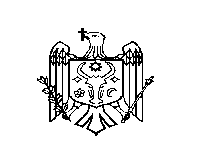 DECIZIE nr. 1/26din 21 martie 2019Cu privire la aprobarea Programului de activitate al Consiliului raional Ştefan Vodă pentru anul 2019În scopul asigurării activității eficiente a Consiliului raional Ștefan Vodă;Aferent programelor de activitate a subdiviziunilor Consiliului raional Ștefan Vodă stabilite pentru anul 2019 și Strategiei raionului Ştefan Vodă pentru anii 2016 – 2021, adoptată prin decizia Consiliului raional nr. 2/4 din 26.05.2016;În baza art. 43 alin. (2) şi art. 46 din Legea nr. 436 – XVI din 28 decembrie 2006 privind administraţia publică locală, Consiliul raional Ştefan Vodă DECIDE:1. Se aprobă Programul de activitate al Consiliului raional Ştefan Vodă pentru anul 2019 (se anexează).2. Conducătorii subdiviziunilor Consiliului raional, alţi responsabili de executare vor întreprinde măsurile necesare pentru executarea integrală şi în termenii stabiliţi a acţiunilor planificate.3. Controlul executării prezentei decizii se atribuie dlui Ion Ţurcan, secretar al Consiliului raional.4 .Prezenta decizie se aduce la cunoştinţă:Oficiului teritorial Căuşeni al Cancelariei de Stat;Aparatului preşedintelui raionului;Subdiviziunilor Consiliului raional Ștefan Vodă;Prin publicare pe pagina web și Monitorul Oficial al Consiliului raional Ștefan Vodă.    Preşedintele  şedinţei                                                                               Contrasemnează:           Secretarul  Consiliului raional                                                           Ion ŢurcanAnexăla decizia Consiliului raional Ştefan Vodănr. 1/21  din ___  martie 2019PROGRAM DE ACTIVITATEal Consiliului raional Ştefan Vodă pentru anului 2019Aparatului preşedintelui raionului Ștefan VodăEducațieObiectivul nr.1 Promovarea noilor politici educaționale la nivel local .Obiectivul nr. 2.Organizarea și coordonarea activității metodice și formării profesionale continue.Obiectivul nr. 3.Promovarea manifestării potenţialului creativ al elevului prin activităţi nonformale şi participare democratică în toate domeniile vieţii şcolare.Obiectivul nr. 4.Organizarea  şi coordonarea activităţii metodice, formării profesionale continue întru menţinerea şi stimularea performanţelor tuturor cadrelor didactice din raion pe parcursul anului 2019.Obiectivul nr. 5 Planificarea şi promovarea  activităţilor de ghidare în carieră a elevilor de vârste diferite şi atragerea tinerilor cu vocaţie pedagogică în sistemul educațional  întru asigurarea 100% a necesității de cadre didactice.Obiectivul nr. 6  Evaluarea complexă şi multidisciplinară a dezvoltării tuturor copiilor cu cerinţe educaţionale speciale din instituţiile de educaţie timpurie şi de învăţământ secundar general din raionul Ștefan Vodă pentru identificarea timpurie a necesităţilor  specifice ale acestora;Obiectivul nr. 7. Acordarea asistenţei psihopedagogice copiilor cu CES și familiilor acestora pe parcursul anului 2019;Obiectivul nr. 8 Dezvoltarea bazei materiale a instituțiilor subordonate  pentru desfășurarea calitativă a procesului educațional.Obiectivul nr. 9 Asigurarea transparenţei decizionale în procesul de activitate a DGE şi a instituţiilor din subordine.Obiectivul nr. 10  Îmbunătățirea  cu 10% până la finele anului de învățământ 2018-2019 a mecanismelor unui parteneriat de succes în conformitate  cu Standardele școlii prietenoase copilului.Obiectivul nr. 11  Asigurarea  funcționalității instituțiilor de învățământ general în cadrul procesului de optimizare a resurselor materiale, financiare și umane.Cultură, Tineret, Sport și TurismConstrucţii, gospodărie comunală şi drumuriEconomie şi Atragerea InvestiţiilorAsistenţă Socială şi Protecţia FamilieiSĂNĂTATEAgricultură și alimentațieREPUBLICA MOLDOVACONSILIUL RAIONAL ŞTEFAN VODĂObiectivul nr.1: Activitatea eficientă a Consiliului raional pentru dezvoltarea social-economică a raionului.Atribuțiile Consiliului raional realizate în strictă conformitate cu legislațiaObiectivul nr.1: Activitatea eficientă a Consiliului raional pentru dezvoltarea social-economică a raionului.Atribuțiile Consiliului raional realizate în strictă conformitate cu legislațiaObiectivul nr.1: Activitatea eficientă a Consiliului raional pentru dezvoltarea social-economică a raionului.Atribuțiile Consiliului raional realizate în strictă conformitate cu legislațiaObiectivul nr.1: Activitatea eficientă a Consiliului raional pentru dezvoltarea social-economică a raionului.Atribuțiile Consiliului raional realizate în strictă conformitate cu legislațiaObiectivul nr.1: Activitatea eficientă a Consiliului raional pentru dezvoltarea social-economică a raionului.Atribuțiile Consiliului raional realizate în strictă conformitate cu legislațiaObiectivul nr.1: Activitatea eficientă a Consiliului raional pentru dezvoltarea social-economică a raionului.Atribuțiile Consiliului raional realizate în strictă conformitate cu legislațiaObiectivul nr.1: Activitatea eficientă a Consiliului raional pentru dezvoltarea social-economică a raionului.Atribuțiile Consiliului raional realizate în strictă conformitate cu legislațiaObiectivul nr.1: Activitatea eficientă a Consiliului raional pentru dezvoltarea social-economică a raionului.Atribuțiile Consiliului raional realizate în strictă conformitate cu legislațiaObiectivul nr.1: Activitatea eficientă a Consiliului raional pentru dezvoltarea social-economică a raionului.Atribuțiile Consiliului raional realizate în strictă conformitate cu legislațiaObiectivul nr.1: Activitatea eficientă a Consiliului raional pentru dezvoltarea social-economică a raionului.Atribuțiile Consiliului raional realizate în strictă conformitate cu legislațiaObiectivul nr.1: Activitatea eficientă a Consiliului raional pentru dezvoltarea social-economică a raionului.Atribuțiile Consiliului raional realizate în strictă conformitate cu legislațiaObiectivul nr.1: Activitatea eficientă a Consiliului raional pentru dezvoltarea social-economică a raionului.Atribuțiile Consiliului raional realizate în strictă conformitate cu legislațiaAcţiuniAcţiuniSubacţiuniSubacţiuniSubacţiuniSubacţiuniIndicatori de produs/rezultatIndicatori de produs/rezultatTermen de realizareTermen de realizareResponsabil funcţionar publicResponsabil funcţionar public11. Desfășurarea ședințelor Consiliului raional11. Desfășurarea ședințelor Consiliului raional1.1.1Ședința 11.1.1Ședința 11.1.1Ședința 11.1.1Ședința 1Prezența 100% consilierilor raionali la ședință Prezența 100% consilierilor raionali la ședință martie 2018 martie 2018 Ion Țurcan,Secretarul CRIon Țurcan,Secretarul CR11. Desfășurarea ședințelor Consiliului raional11. Desfășurarea ședințelor Consiliului raional1.1. 2 Ședința 21.1. 2 Ședința 21.1. 2 Ședința 21.1. 2 Ședința 2Prezența 100% consilierilor raionali la ședințăPrezența 100% consilierilor raionali la ședințămai 2019mai 2019Ion Țurcan,Secretarul CRIon Țurcan,Secretarul CR1.1. 3 Ședința 31.1. 3 Ședința 31.1. 3 Ședința 31.1. 3 Ședința 3Prezența 100% consilierilor raionali la ședințăPrezența 100% consilierilor raionali la ședințăaugust 2019august 2019Ion Țurcan,Secretarul CRIon Țurcan,Secretarul CR1.1. 4 Ședința 41.1. 4 Ședința 41.1. 4 Ședința 41.1. 4 Ședința 4Prezența 100% consilierilor raionali la ședințăPrezența 100% consilierilor raionali la ședințănoiembrie 2019noiembrie 2019Ion Țurcan,Secretarul CRIon Țurcan,Secretarul CR1.2. Respectarea prevederilor legislative pentru îmbunătățirea procesului de fundamentare, elaborare, aplicare și adoptare actului administrativ 1.2. Respectarea prevederilor legislative pentru îmbunătățirea procesului de fundamentare, elaborare, aplicare și adoptare actului administrativ 1.2.1Organizarea și desfășurarea comisiilor consultative1.2.1Organizarea și desfășurarea comisiilor consultative1.2.1Organizarea și desfășurarea comisiilor consultative1.2.1Organizarea și desfășurarea comisiilor consultativeNumărul de avize pozitive  în raport cu numărul de proiecte de deciziiNumărul de avize pozitive  în raport cu numărul de proiecte de deciziimartie-noiembriemartie-noiembrieIon Țurcan,Secretarul CRIon Țurcan,Secretarul CR1.2. Respectarea prevederilor legislative pentru îmbunătățirea procesului de fundamentare, elaborare, aplicare și adoptare actului administrativ 1.2. Respectarea prevederilor legislative pentru îmbunătățirea procesului de fundamentare, elaborare, aplicare și adoptare actului administrativ 1.2.2. Multiplicarea, sistematizarea în pachete şi transmiterea proiectelor de decizii în adresa consilierilor raionali 1.2.2. Multiplicarea, sistematizarea în pachete şi transmiterea proiectelor de decizii în adresa consilierilor raionali 1.2.2. Multiplicarea, sistematizarea în pachete şi transmiterea proiectelor de decizii în adresa consilierilor raionali 1.2.2. Multiplicarea, sistematizarea în pachete şi transmiterea proiectelor de decizii în adresa consilierilor raionali Numărul pachetelor constituite şi transmise în raport cu  numărul total de consilieri Numărul pachetelor constituite şi transmise în raport cu  numărul total de consilieri martie-noiembriemartie-noiembrieIon Țurcan,Secretarul CR Galina Șargarovschi,Specialist principal SAP Ion Țurcan,Secretarul CR Galina Șargarovschi,Specialist principal SAP 1.3.Creșterea calității procesului decizional la nivelul administrației publice locale, pentru a răspunde în mod fundamentat și coerent nevoilor comunităţilor locale 1.3.Creșterea calității procesului decizional la nivelul administrației publice locale, pentru a răspunde în mod fundamentat și coerent nevoilor comunităţilor locale 1.3.1 Organizarea și desfășurarea consultărilor publice privind adoptarea deciziilor de interes raional1.3.1 Organizarea și desfășurarea consultărilor publice privind adoptarea deciziilor de interes raional1.3.1 Organizarea și desfășurarea consultărilor publice privind adoptarea deciziilor de interes raional1.3.1 Organizarea și desfășurarea consultărilor publice privind adoptarea deciziilor de interes raionalNr. de consultări în raport cu nr. deciziilor adoptateNr. de consultări în raport cu nr. deciziilor adoptatemartie-noiembriemartie-noiembrieIon Țurcan,Secretarul CRIon Țurcan,Secretarul CR1.3.Creșterea calității procesului decizional la nivelul administrației publice locale, pentru a răspunde în mod fundamentat și coerent nevoilor comunităţilor locale 1.3.Creșterea calității procesului decizional la nivelul administrației publice locale, pentru a răspunde în mod fundamentat și coerent nevoilor comunităţilor locale 1.3.2 Consultarea APL I, servicii desconcentrate1.3.2 Consultarea APL I, servicii desconcentrate1.3.2 Consultarea APL I, servicii desconcentrate1.3.2 Consultarea APL I, servicii desconcentrateNr de decizii aprobate în dependență de nr. de inițiativeNr de decizii aprobate în dependență de nr. de inițiativemartie-noiembriemartie-noiembrieIon Țurcan,Secretarul CR,Secția SAPIon Țurcan,Secretarul CR,Secția SAPObiectivul nr.2: Asigurarea transparenței decizionale și activităților organizate și desfășurate de către Consiliului raional, aparatul președinteluiObiectivul nr.2: Asigurarea transparenței decizionale și activităților organizate și desfășurate de către Consiliului raional, aparatul președinteluiObiectivul nr.2: Asigurarea transparenței decizionale și activităților organizate și desfășurate de către Consiliului raional, aparatul președinteluiObiectivul nr.2: Asigurarea transparenței decizionale și activităților organizate și desfășurate de către Consiliului raional, aparatul președinteluiObiectivul nr.2: Asigurarea transparenței decizionale și activităților organizate și desfășurate de către Consiliului raional, aparatul președinteluiObiectivul nr.2: Asigurarea transparenței decizionale și activităților organizate și desfășurate de către Consiliului raional, aparatul președinteluiObiectivul nr.2: Asigurarea transparenței decizionale și activităților organizate și desfășurate de către Consiliului raional, aparatul președinteluiObiectivul nr.2: Asigurarea transparenței decizionale și activităților organizate și desfășurate de către Consiliului raional, aparatul președinteluiObiectivul nr.2: Asigurarea transparenței decizionale și activităților organizate și desfășurate de către Consiliului raional, aparatul președinteluiObiectivul nr.2: Asigurarea transparenței decizionale și activităților organizate și desfășurate de către Consiliului raional, aparatul președinteluiObiectivul nr.2: Asigurarea transparenței decizionale și activităților organizate și desfășurate de către Consiliului raional, aparatul președinteluiObiectivul nr.2: Asigurarea transparenței decizionale și activităților organizate și desfășurate de către Consiliului raional, aparatul președintelui2.1.Publicarea deciziilor CR şi dispoziţiilor Preşedintelui raionului (după caz) în sursele de informare în masă disponibile2.1.Publicarea deciziilor CR şi dispoziţiilor Preşedintelui raionului (după caz) în sursele de informare în masă disponibile2.1.1. Asigurarea publicării deciziilor CR în ”Monitorul oficial al Consiliului raional Ștefan Vodă”2.1.1. Asigurarea publicării deciziilor CR în ”Monitorul oficial al Consiliului raional Ștefan Vodă”2.1.1. Asigurarea publicării deciziilor CR în ”Monitorul oficial al Consiliului raional Ștefan Vodă”2.1.1. Asigurarea publicării deciziilor CR în ”Monitorul oficial al Consiliului raional Ștefan Vodă”Numărul deciziilor publicate în raport cu numărul deciziilor aprobateNumărul deciziilor publicate în raport cu numărul deciziilor aprobatemartie-noiembriemartie-noiembrieIon Țurcan,Secretarul CRIon Țurcan,Secretarul CR2.1.Publicarea deciziilor CR şi dispoziţiilor Preşedintelui raionului (după caz) în sursele de informare în masă disponibile2.1.Publicarea deciziilor CR şi dispoziţiilor Preşedintelui raionului (după caz) în sursele de informare în masă disponibile2.1.2. Plasarea deciziilor aprobate de CR pe portalul electronic oficial www.ștefan-vodă.md 2.1.2. Plasarea deciziilor aprobate de CR pe portalul electronic oficial www.ștefan-vodă.md 2.1.2. Plasarea deciziilor aprobate de CR pe portalul electronic oficial www.ștefan-vodă.md 2.1.2. Plasarea deciziilor aprobate de CR pe portalul electronic oficial www.ștefan-vodă.md Numărul deciziilor plasate în raport cu deciziile aprobateNumărul deciziilor plasate în raport cu deciziile aprobatemartie-noiembriemartie-noiembrieAliona Muntean,șefa SAPAliona Muntean,șefa SAP2.2 Publicarea în termen a actelor aprobate/ emise de către autoritățile administrației publice de nivelul II din raionul Ștefan Vodă2.2 Publicarea în termen a actelor aprobate/ emise de către autoritățile administrației publice de nivelul II din raionul Ștefan Vodă2.2 Deciziile Consiliului raional și dispozițiile președintelui raionului publicate pe purtatul de acces unic www.actelocale.md2.2 Deciziile Consiliului raional și dispozițiile președintelui raionului publicate pe purtatul de acces unic www.actelocale.md2.2 Deciziile Consiliului raional și dispozițiile președintelui raionului publicate pe purtatul de acces unic www.actelocale.md2.2 Deciziile Consiliului raional și dispozițiile președintelui raionului publicate pe purtatul de acces unic www.actelocale.mdNr actelor administrative plasate în raport cu nr cele elaborateNr actelor administrative plasate în raport cu nr cele elaborateIanuarie-decembrieIanuarie-decembrieAliona Muntean,șefa SAPLia Banari, specialist principal, subdiviz. juridicăAliona Muntean,șefa SAPLia Banari, specialist principal, subdiviz. juridică2.3. Elaborarea Platformei de socializare între structurile Consiliului raional şi primării, cetăţenii2.3. Elaborarea Platformei de socializare între structurile Consiliului raional şi primării, cetăţenii2.3.1. Plasarea informaţiilor pe portalul electronic oficial www.ștefan-vodă.md2.3.1. Plasarea informaţiilor pe portalul electronic oficial www.ștefan-vodă.md2.3.1. Plasarea informaţiilor pe portalul electronic oficial www.ștefan-vodă.md2.3.1. Plasarea informaţiilor pe portalul electronic oficial www.ștefan-vodă.mdNumărul informaţiilor plasate în raport cu numărul evenimentelor, care vor avea locNumărul informaţiilor plasate în raport cu numărul evenimentelor, care vor avea locIanuarie-decembrieIanuarie-decembrieAliona Muntean,șefa SAPAliona Muntean,șefa SAPObiectivul nr.3: Sporirea capacităților organizatorice ale aparatului președintelui raionului și subdiviziunilor Consiliului raional Obiectivul nr.3: Sporirea capacităților organizatorice ale aparatului președintelui raionului și subdiviziunilor Consiliului raional Obiectivul nr.3: Sporirea capacităților organizatorice ale aparatului președintelui raionului și subdiviziunilor Consiliului raional Obiectivul nr.3: Sporirea capacităților organizatorice ale aparatului președintelui raionului și subdiviziunilor Consiliului raional Obiectivul nr.3: Sporirea capacităților organizatorice ale aparatului președintelui raionului și subdiviziunilor Consiliului raional Obiectivul nr.3: Sporirea capacităților organizatorice ale aparatului președintelui raionului și subdiviziunilor Consiliului raional Obiectivul nr.3: Sporirea capacităților organizatorice ale aparatului președintelui raionului și subdiviziunilor Consiliului raional Obiectivul nr.3: Sporirea capacităților organizatorice ale aparatului președintelui raionului și subdiviziunilor Consiliului raional Obiectivul nr.3: Sporirea capacităților organizatorice ale aparatului președintelui raionului și subdiviziunilor Consiliului raional Obiectivul nr.3: Sporirea capacităților organizatorice ale aparatului președintelui raionului și subdiviziunilor Consiliului raional Obiectivul nr.3: Sporirea capacităților organizatorice ale aparatului președintelui raionului și subdiviziunilor Consiliului raional Obiectivul nr.3: Sporirea capacităților organizatorice ale aparatului președintelui raionului și subdiviziunilor Consiliului raional 3.1 Implementarea unui management performant în  cadrul aparatul președintelui raionului, direcțiilor raionale3.1 Implementarea unui management performant în  cadrul aparatul președintelui raionului, direcțiilor raionale3.1.1 Organizarea şi desfăşurarea şedinţelor operative de lucru a Preşedintelui raionului cu funcţionarii din aparatul preşedintelui, conducătorii secţiilor şi direcţiilor raionale3.1.1 Organizarea şi desfăşurarea şedinţelor operative de lucru a Preşedintelui raionului cu funcţionarii din aparatul preşedintelui, conducătorii secţiilor şi direcţiilor raionale3.1.1 Organizarea şi desfăşurarea şedinţelor operative de lucru a Preşedintelui raionului cu funcţionarii din aparatul preşedintelui, conducătorii secţiilor şi direcţiilor raionale3.1.1 Organizarea şi desfăşurarea şedinţelor operative de lucru a Preşedintelui raionului cu funcţionarii din aparatul preşedintelui, conducătorii secţiilor şi direcţiilor raionale46 şedinţe100% prezenţa conducătorilor şi persoanelor invitate46 şedinţe100% prezenţa conducătorilor şi persoanelor invitatesăptămânal,fiecare zi de luni,ora 8.30săptămânal,fiecare zi de luni,ora 8.30Secția SAPSecția SAP3.1 Implementarea unui management performant în  cadrul aparatul președintelui raionului, direcțiilor raionale3.1 Implementarea unui management performant în  cadrul aparatul președintelui raionului, direcțiilor raionale3. 1.2 Organizarea şi desfăşurarea şedinţelor operative de lucru a Preşedintelui raionului cu funcţionarii din aparatul preşedintelui, conducătorii serviciilor descentralizate şi desconcentrate în teritoriu, instituţiilor publice, organelor de drept.3. 1.2 Organizarea şi desfăşurarea şedinţelor operative de lucru a Preşedintelui raionului cu funcţionarii din aparatul preşedintelui, conducătorii serviciilor descentralizate şi desconcentrate în teritoriu, instituţiilor publice, organelor de drept.3. 1.2 Organizarea şi desfăşurarea şedinţelor operative de lucru a Preşedintelui raionului cu funcţionarii din aparatul preşedintelui, conducătorii serviciilor descentralizate şi desconcentrate în teritoriu, instituţiilor publice, organelor de drept.3. 1.2 Organizarea şi desfăşurarea şedinţelor operative de lucru a Preşedintelui raionului cu funcţionarii din aparatul preşedintelui, conducătorii serviciilor descentralizate şi desconcentrate în teritoriu, instituţiilor publice, organelor de drept.100%prezenţa conducătorilor şi persoanelor invitate100%prezenţa conducătorilor şi persoanelor invitateO dată la 2 luniO dată la 2 luniSecția SAPSecția SAP3.1 Implementarea unui management performant în  cadrul aparatul președintelui raionului, direcțiilor raionale3.1 Implementarea unui management performant în  cadrul aparatul președintelui raionului, direcțiilor raionale3.1.3 Organizarea şi desfăşurarea întâlnirilor şi audienţei cetăţenilor de către membrii Guvernului şi alţi conducători ai autorităţilor administraţiei publice centrale de specialitate cu cetăţenii din raion.3.1.3 Organizarea şi desfăşurarea întâlnirilor şi audienţei cetăţenilor de către membrii Guvernului şi alţi conducători ai autorităţilor administraţiei publice centrale de specialitate cu cetăţenii din raion.3.1.3 Organizarea şi desfăşurarea întâlnirilor şi audienţei cetăţenilor de către membrii Guvernului şi alţi conducători ai autorităţilor administraţiei publice centrale de specialitate cu cetăţenii din raion.3.1.3 Organizarea şi desfăşurarea întâlnirilor şi audienţei cetăţenilor de către membrii Guvernului şi alţi conducători ai autorităţilor administraţiei publice centrale de specialitate cu cetăţenii din raion.Respectarea de către 100% a invitaţiilorRespectarea de către 100% a invitaţiilorConform orarului Guvernului Republicii MoldovaConform orarului Guvernului Republicii MoldovaSecția APSecția AP3.1 Implementarea unui management performant în  cadrul aparatul președintelui raionului, direcțiilor raionale3.1 Implementarea unui management performant în  cadrul aparatul președintelui raionului, direcțiilor raionale3.1.4 Elaborarea și îmbunătățirea regulamentelor existente în raport cu cele necesare. Conturarea și delimitarea competențelor.3.1.4 Elaborarea și îmbunătățirea regulamentelor existente în raport cu cele necesare. Conturarea și delimitarea competențelor.3.1.4 Elaborarea și îmbunătățirea regulamentelor existente în raport cu cele necesare. Conturarea și delimitarea competențelor.3.1.4 Elaborarea și îmbunătățirea regulamentelor existente în raport cu cele necesare. Conturarea și delimitarea competențelor.Nr de regulamente elaborate și perfecționate în raport cu nr. de regulamente existente Nr de regulamente elaborate și perfecționate în raport cu nr. de regulamente existente Mai- iunie 2018Mai- iunie 2018Secția administrație publicăSecția administrație publicăObiectiv nr. 4 Capacitate îmbunătățită de relaționare și colaborare a APL de nivelul II cu APL nivelul I, ONG, parteneri externiObiectiv nr. 4 Capacitate îmbunătățită de relaționare și colaborare a APL de nivelul II cu APL nivelul I, ONG, parteneri externiObiectiv nr. 4 Capacitate îmbunătățită de relaționare și colaborare a APL de nivelul II cu APL nivelul I, ONG, parteneri externiObiectiv nr. 4 Capacitate îmbunătățită de relaționare și colaborare a APL de nivelul II cu APL nivelul I, ONG, parteneri externiObiectiv nr. 4 Capacitate îmbunătățită de relaționare și colaborare a APL de nivelul II cu APL nivelul I, ONG, parteneri externiObiectiv nr. 4 Capacitate îmbunătățită de relaționare și colaborare a APL de nivelul II cu APL nivelul I, ONG, parteneri externiObiectiv nr. 4 Capacitate îmbunătățită de relaționare și colaborare a APL de nivelul II cu APL nivelul I, ONG, parteneri externiObiectiv nr. 4 Capacitate îmbunătățită de relaționare și colaborare a APL de nivelul II cu APL nivelul I, ONG, parteneri externiObiectiv nr. 4 Capacitate îmbunătățită de relaționare și colaborare a APL de nivelul II cu APL nivelul I, ONG, parteneri externiObiectiv nr. 4 Capacitate îmbunătățită de relaționare și colaborare a APL de nivelul II cu APL nivelul I, ONG, parteneri externiObiectiv nr. 4 Capacitate îmbunătățită de relaționare și colaborare a APL de nivelul II cu APL nivelul I, ONG, parteneri externiObiectiv nr. 4 Capacitate îmbunătățită de relaționare și colaborare a APL de nivelul II cu APL nivelul I, ONG, parteneri externi4.1 Stabilirea de parteneriate și dezvoltarea celor existente 4.1 Stabilirea de parteneriate și dezvoltarea celor existente 4.1.1 Identificarea partenerilor noi și încheierea acordurilor de colaborare4.1.1 Identificarea partenerilor noi și încheierea acordurilor de colaborare4.1.1 Identificarea partenerilor noi și încheierea acordurilor de colaborare4.1.1 Identificarea partenerilor noi și încheierea acordurilor de colaborareNumărul de parteneriate stabiliteNumărul de parteneriate stabiliteIanuarie - iunie Ianuarie - iunie Secția AP și direcțiile CR, partenerii stabilițiSecția AP și direcțiile CR, partenerii stabiliți4.1 Stabilirea de parteneriate și dezvoltarea celor existente 4.1 Stabilirea de parteneriate și dezvoltarea celor existente 4.2.1 Elaborarea și realizarea proiectelor comune 4.2.1 Elaborarea și realizarea proiectelor comune 4.2.1 Elaborarea și realizarea proiectelor comune 4.2.1 Elaborarea și realizarea proiectelor comune 2 proiecte2 proiecteIanuarie-iunie Ianuarie-iunie Secția AP și direcțiile CR, partenerii stabilițiSecția AP și direcțiile CR, partenerii stabiliți4.2 Dezvoltarea capacității de relaționarea4.2 Dezvoltarea capacității de relaționarea4.2.1 Organizarea unui set de activități de schimb de experiență  și vizite 4.2.1 Organizarea unui set de activități de schimb de experiență  și vizite 4.2.1 Organizarea unui set de activități de schimb de experiență  și vizite 4.2.1 Organizarea unui set de activități de schimb de experiență  și vizite 1 vizita sau schimb de experiență1 vizita sau schimb de experiențăIanuarie-iunieIanuarie-iunieSecția AP și direcțiile CR, partenerii stabilițiSecția AP și direcțiile CR, partenerii stabilițiObiectivul nr.5 Activitate eficientă în domeniul  protecţiei civile şi serviciul alternativăObiectivul nr.5 Activitate eficientă în domeniul  protecţiei civile şi serviciul alternativăObiectivul nr.5 Activitate eficientă în domeniul  protecţiei civile şi serviciul alternativăObiectivul nr.5 Activitate eficientă în domeniul  protecţiei civile şi serviciul alternativăObiectivul nr.5 Activitate eficientă în domeniul  protecţiei civile şi serviciul alternativăObiectivul nr.5 Activitate eficientă în domeniul  protecţiei civile şi serviciul alternativăObiectivul nr.5 Activitate eficientă în domeniul  protecţiei civile şi serviciul alternativăObiectivul nr.5 Activitate eficientă în domeniul  protecţiei civile şi serviciul alternativăObiectivul nr.5 Activitate eficientă în domeniul  protecţiei civile şi serviciul alternativăObiectivul nr.5 Activitate eficientă în domeniul  protecţiei civile şi serviciul alternativăObiectivul nr.5 Activitate eficientă în domeniul  protecţiei civile şi serviciul alternativăObiectivul nr.5 Activitate eficientă în domeniul  protecţiei civile şi serviciul alternativă5.1 Asigurarea  respectării legislaţiei în domeniul protecţiei civile de către APL I şi APL II 5.1 Asigurarea  respectării legislaţiei în domeniul protecţiei civile de către APL I şi APL II 5.1. 1. Convocarea şedinţelor comisiei pentru stări excepţionale5.1. 1. Convocarea şedinţelor comisiei pentru stări excepţionale5.1. 1. Convocarea şedinţelor comisiei pentru stări excepţionale5.1. 1. Convocarea şedinţelor comisiei pentru stări excepţionaleRespectarea de către 100% a invitaţiilor la şedinţă a timpului de prezentareRespectarea de către 100% a invitaţiilor la şedinţă a timpului de prezentarela necesitatela necesitateSpecialist SAPSpecialist SAP5.1 Asigurarea  respectării legislaţiei în domeniul protecţiei civile de către APL I şi APL II 5.1 Asigurarea  respectării legislaţiei în domeniul protecţiei civile de către APL I şi APL II 5.2.1 Informarea APL I şi APL II5.2.1 Informarea APL I şi APL II5.2.1 Informarea APL I şi APL II5.2.1 Informarea APL I şi APL IINr notelor informativeNr notelor informativeLa necesitateLa necesitateSpecialist SAPSpecialist SAP5.2 Organizarea și desfășurarea serviciului de alternativă5.2 Organizarea și desfășurarea serviciului de alternativă5.2.1 Întocmirea dosarelor 5.2.1 Întocmirea dosarelor 5.2.1 Întocmirea dosarelor 5.2.1 Întocmirea dosarelor Nr. de dosare comparativ cu aceiaşi perioadă de raportare anterioarăNr. de dosare comparativ cu aceiaşi perioadă de raportare anterioarăConform solicitărilor Conform solicitărilor Specialist SAPSpecialist SAP5.2 Organizarea și desfășurarea serviciului de alternativă5.2 Organizarea și desfășurarea serviciului de alternativă5.2.2Elaborarea rapoartelor5.2.2Elaborarea rapoartelor5.2.2Elaborarea rapoartelor5.2.2Elaborarea rapoartelor1 raport1 raportIunie Iunie Specialist SAPSpecialist SAPObiectivul nr.6: Sporirea gradului de capacitate privind realizarea și prestarea serviciilor publice la nivel raionalObiectivul nr.6: Sporirea gradului de capacitate privind realizarea și prestarea serviciilor publice la nivel raionalObiectivul nr.6: Sporirea gradului de capacitate privind realizarea și prestarea serviciilor publice la nivel raionalObiectivul nr.6: Sporirea gradului de capacitate privind realizarea și prestarea serviciilor publice la nivel raionalObiectivul nr.6: Sporirea gradului de capacitate privind realizarea și prestarea serviciilor publice la nivel raionalObiectivul nr.6: Sporirea gradului de capacitate privind realizarea și prestarea serviciilor publice la nivel raionalObiectivul nr.6: Sporirea gradului de capacitate privind realizarea și prestarea serviciilor publice la nivel raionalObiectivul nr.6: Sporirea gradului de capacitate privind realizarea și prestarea serviciilor publice la nivel raionalObiectivul nr.6: Sporirea gradului de capacitate privind realizarea și prestarea serviciilor publice la nivel raionalObiectivul nr.6: Sporirea gradului de capacitate privind realizarea și prestarea serviciilor publice la nivel raionalObiectivul nr.6: Sporirea gradului de capacitate privind realizarea și prestarea serviciilor publice la nivel raionalObiectivul nr.6: Sporirea gradului de capacitate privind realizarea și prestarea serviciilor publice la nivel raional6.1. Examinarea petițiilor din partea cetățenilor adresate pe numele președintelui raionului, organelor centrale. 6.1. Examinarea petițiilor din partea cetățenilor adresate pe numele președintelui raionului, organelor centrale. 6.1.1. Înregistrarea petițiilor în Registrul de evidenţă  6.1.1. Înregistrarea petițiilor în Registrul de evidenţă  6.1.1. Înregistrarea petițiilor în Registrul de evidenţă  6.1.1. Înregistrarea petițiilor în Registrul de evidenţă  Asigurarea înregistrării la timp a petiţiilor Asigurarea înregistrării la timp a petiţiilor Ianuarie–iunie Ianuarie–iunie Viorica Dimitrenco,specialist superior SAPViorica Dimitrenco,specialist superior SAP6.1. Examinarea petițiilor din partea cetățenilor adresate pe numele președintelui raionului, organelor centrale. 6.1. Examinarea petițiilor din partea cetățenilor adresate pe numele președintelui raionului, organelor centrale. 6.1.2 Transmiterea în termen pentru examinare a petiţiilor către specialiștii din cadrul Aparatului președintelui raionului, şefii secțiilor și direcțiilor Consiliului raional. 6.1.2 Transmiterea în termen pentru examinare a petiţiilor către specialiștii din cadrul Aparatului președintelui raionului, şefii secțiilor și direcțiilor Consiliului raional. 6.1.2 Transmiterea în termen pentru examinare a petiţiilor către specialiștii din cadrul Aparatului președintelui raionului, şefii secțiilor și direcțiilor Consiliului raional. 6.1.2 Transmiterea în termen pentru examinare a petiţiilor către specialiștii din cadrul Aparatului președintelui raionului, şefii secțiilor și direcțiilor Consiliului raional. Numărul petițiilor transmise în termen în raport cu numărul total de petiţiiNumărul petițiilor transmise în termen în raport cu numărul total de petiţiiIanuarie–iunieIanuarie–iunieViorica Dimitrenco,specialist superior SAPViorica Dimitrenco,specialist superior SAP6.2. Sporirea calității accesului cetățenilor la informații și servicii publice6.2. Sporirea calității accesului cetățenilor la informații și servicii publice6.2.1 Deplasarea echipelor mobile ale biroului comun servicii și informații6.2.1 Deplasarea echipelor mobile ale biroului comun servicii și informații6.2.1 Deplasarea echipelor mobile ale biroului comun servicii și informații6.2.1 Deplasarea echipelor mobile ale biroului comun servicii și informații2 deplasări 2 deplasări În fiecare zi de miercuri În fiecare zi de miercuri Aliona Muntean, șefa SAP, membrii echipei BCISAliona Muntean, șefa SAP, membrii echipei BCIS6.2. Sporirea calității accesului cetățenilor la informații și servicii publice6.2. Sporirea calității accesului cetățenilor la informații și servicii publice6.2.2 Examinarea  și soluționarea petițiilor cetățenilor6.2.2 Examinarea  și soluționarea petițiilor cetățenilor6.2.2 Examinarea  și soluționarea petițiilor cetățenilor6.2.2 Examinarea  și soluționarea petițiilor cetățenilorNr petițiilor soluționate în raport cu nr. petițiilor depuse Nr petițiilor soluționate în raport cu nr. petițiilor depuse La solicitareLa solicitareViorica Dimitrenco,specialist superior SAPViorica Dimitrenco,specialist superior SAP6.2. Sporirea calității accesului cetățenilor la informații și servicii publice6.2. Sporirea calității accesului cetățenilor la informații și servicii publice6.2.3 Organizarea unui sondaj pentru determinarea instrumentelor pentru acordarea serviciilor cetățenilor6.2.3 Organizarea unui sondaj pentru determinarea instrumentelor pentru acordarea serviciilor cetățenilor6.2.3 Organizarea unui sondaj pentru determinarea instrumentelor pentru acordarea serviciilor cetățenilor6.2.3 Organizarea unui sondaj pentru determinarea instrumentelor pentru acordarea serviciilor cetățenilor1 sondaj1 sondajIunie Iunie Galina Șargarovschi, specialist principal SAPGalina Șargarovschi, specialist principal SAPObiectivul nr.8: Promovarea politicii de stat în domeniul arhitecturii, urbanismului şi amenajării teritoriului.Obiectivul nr.8: Promovarea politicii de stat în domeniul arhitecturii, urbanismului şi amenajării teritoriului.Obiectivul nr.8: Promovarea politicii de stat în domeniul arhitecturii, urbanismului şi amenajării teritoriului.Obiectivul nr.8: Promovarea politicii de stat în domeniul arhitecturii, urbanismului şi amenajării teritoriului.Obiectivul nr.8: Promovarea politicii de stat în domeniul arhitecturii, urbanismului şi amenajării teritoriului.Obiectivul nr.8: Promovarea politicii de stat în domeniul arhitecturii, urbanismului şi amenajării teritoriului.Obiectivul nr.8: Promovarea politicii de stat în domeniul arhitecturii, urbanismului şi amenajării teritoriului.Obiectivul nr.8: Promovarea politicii de stat în domeniul arhitecturii, urbanismului şi amenajării teritoriului.Obiectivul nr.8: Promovarea politicii de stat în domeniul arhitecturii, urbanismului şi amenajării teritoriului.Obiectivul nr.8: Promovarea politicii de stat în domeniul arhitecturii, urbanismului şi amenajării teritoriului.Obiectivul nr.8: Promovarea politicii de stat în domeniul arhitecturii, urbanismului şi amenajării teritoriului.Obiectivul nr.8: Promovarea politicii de stat în domeniul arhitecturii, urbanismului şi amenajării teritoriului.8.1 Supravegherea realizării în teritoriul administrativ a politicii de stat în domeniul amenajării teritoriului şi urbanismului.8.1 Supravegherea realizării în teritoriul administrativ a politicii de stat în domeniul amenajării teritoriului şi urbanismului.8.1.1Supravegherea elaborării şi realizării  documentaţiei de urbanism şi amenajare a teritoriului, cu implicarea specialiştilor de la I.P.”URBANPROIECT8.1.1Supravegherea elaborării şi realizării  documentaţiei de urbanism şi amenajare a teritoriului, cu implicarea specialiştilor de la I.P.”URBANPROIECT8.1.1Supravegherea elaborării şi realizării  documentaţiei de urbanism şi amenajare a teritoriului, cu implicarea specialiştilor de la I.P.”URBANPROIECT8.1.1Supravegherea elaborării şi realizării  documentaţiei de urbanism şi amenajare a teritoriului, cu implicarea specialiştilor de la I.P.”URBANPROIECTNr. seminare petrecuteNr. seminare petrecute După necesitate După necesitateMaia Roșca,arhitect-șefMaia Roșca,arhitect-șef8.1 Supravegherea realizării în teritoriul administrativ a politicii de stat în domeniul amenajării teritoriului şi urbanismului.8.1 Supravegherea realizării în teritoriul administrativ a politicii de stat în domeniul amenajării teritoriului şi urbanismului.8.1.2Asigurarea informaţiei şi implementarea prevederilor noi în legislaţia din domeniul construcţiilor şi amenajării teritoriului a instituţiilor şi persoanelor implicate în procesul de construcţie.8.1.2Asigurarea informaţiei şi implementarea prevederilor noi în legislaţia din domeniul construcţiilor şi amenajării teritoriului a instituţiilor şi persoanelor implicate în procesul de construcţie.8.1.2Asigurarea informaţiei şi implementarea prevederilor noi în legislaţia din domeniul construcţiilor şi amenajării teritoriului a instituţiilor şi persoanelor implicate în procesul de construcţie.8.1.2Asigurarea informaţiei şi implementarea prevederilor noi în legislaţia din domeniul construcţiilor şi amenajării teritoriului a instituţiilor şi persoanelor implicate în procesul de construcţie.Nr. seminare petrecuteNr. seminare petrecuteÎndată după publicarea actului în M.O. Îndată după publicarea actului în M.O. Maia Roșca,arhitect-șefMaia Roșca,arhitect-șef8.1 Supravegherea realizării în teritoriul administrativ a politicii de stat în domeniul amenajării teritoriului şi urbanismului.8.1 Supravegherea realizării în teritoriul administrativ a politicii de stat în domeniul amenajării teritoriului şi urbanismului.8.1.3  Examinarea şi soluţionarea sesizărilor şi scrisorilor  privind  problemele ce ţin de activitatea serviciului şi de respectarea disciplinei în urbanism.8.1.3  Examinarea şi soluţionarea sesizărilor şi scrisorilor  privind  problemele ce ţin de activitatea serviciului şi de respectarea disciplinei în urbanism.8.1.3  Examinarea şi soluţionarea sesizărilor şi scrisorilor  privind  problemele ce ţin de activitatea serviciului şi de respectarea disciplinei în urbanism.8.1.3  Examinarea şi soluţionarea sesizărilor şi scrisorilor  privind  problemele ce ţin de activitatea serviciului şi de respectarea disciplinei în urbanism.Nr. scrisorilor adresateNr. scrisorilor adresateConform termenilor stabiliţi de legislaţia în vigoare.Conform termenilor stabiliţi de legislaţia în vigoare.Maia Roșca,arhitect-șefMaia Roșca,arhitect-șefObiectiv nr.9: Dezvoltarea infrastructurii  localităţilor, teritoriilor.Obiectiv nr.9: Dezvoltarea infrastructurii  localităţilor, teritoriilor.Obiectiv nr.9: Dezvoltarea infrastructurii  localităţilor, teritoriilor.Obiectiv nr.9: Dezvoltarea infrastructurii  localităţilor, teritoriilor.Obiectiv nr.9: Dezvoltarea infrastructurii  localităţilor, teritoriilor.Obiectiv nr.9: Dezvoltarea infrastructurii  localităţilor, teritoriilor.Obiectiv nr.9: Dezvoltarea infrastructurii  localităţilor, teritoriilor.Obiectiv nr.9: Dezvoltarea infrastructurii  localităţilor, teritoriilor.Obiectiv nr.9: Dezvoltarea infrastructurii  localităţilor, teritoriilor.Obiectiv nr.9: Dezvoltarea infrastructurii  localităţilor, teritoriilor.Obiectiv nr.9: Dezvoltarea infrastructurii  localităţilor, teritoriilor.Obiectiv nr.9: Dezvoltarea infrastructurii  localităţilor, teritoriilor.9.1 Reglementarea modului de autorizare a construcţiilor de orice gen, categorie, destinaţie în scopul creării unor condiţii favorabile mediului.9.1 Reglementarea modului de autorizare a construcţiilor de orice gen, categorie, destinaţie în scopul creării unor condiţii favorabile mediului.9.1.1Aprobarea  modului de utilizare a terenurilor,regimul de construire şi funcţiile urbanistice ale obiectelor amplasate pe teritoriile unităţilor administrative. 9.1.1Aprobarea  modului de utilizare a terenurilor,regimul de construire şi funcţiile urbanistice ale obiectelor amplasate pe teritoriile unităţilor administrative. 9.1.1Aprobarea  modului de utilizare a terenurilor,regimul de construire şi funcţiile urbanistice ale obiectelor amplasate pe teritoriile unităţilor administrative. 9.1.1Aprobarea  modului de utilizare a terenurilor,regimul de construire şi funcţiile urbanistice ale obiectelor amplasate pe teritoriile unităţilor administrative. Nr. de solicităriNr. de solicitări Conform termenilor stabiliţi de legislaţia în vigoare. Conform termenilor stabiliţi de legislaţia în vigoare.Maia Roșca,arhitect-șefMaia Roșca,arhitect-șef9.1 Reglementarea modului de autorizare a construcţiilor de orice gen, categorie, destinaţie în scopul creării unor condiţii favorabile mediului.9.1 Reglementarea modului de autorizare a construcţiilor de orice gen, categorie, destinaţie în scopul creării unor condiţii favorabile mediului.9.1.2  Elaborarea certificatelor de urbanism pentru proiectare9.1.2  Elaborarea certificatelor de urbanism pentru proiectare9.1.2  Elaborarea certificatelor de urbanism pentru proiectare9.1.2  Elaborarea certificatelor de urbanism pentru proiectareNr. certificatelor  eliberate Nr. certificatelor  eliberate Conform termenilor în vigoare. Conform termenilor în vigoare. Maia Roșca,arhitect-șefMaia Roșca,arhitect-șef9.1 Reglementarea modului de autorizare a construcţiilor de orice gen, categorie, destinaţie în scopul creării unor condiţii favorabile mediului.9.1 Reglementarea modului de autorizare a construcţiilor de orice gen, categorie, destinaţie în scopul creării unor condiţii favorabile mediului.91.3  Elaborarea autorizaţiilor de construire(AC)91.3  Elaborarea autorizaţiilor de construire(AC)91.3  Elaborarea autorizaţiilor de construire(AC)91.3  Elaborarea autorizaţiilor de construire(AC)Nr. autorizaţiiloreliberateNr. autorizaţiiloreliberateConform termenilor stabiliți.Conform termenilor stabiliți.Maia Roșca,arhitect-șefMaia Roșca,arhitect-șef9.1 Reglementarea modului de autorizare a construcţiilor de orice gen, categorie, destinaţie în scopul creării unor condiţii favorabile mediului.9.1 Reglementarea modului de autorizare a construcţiilor de orice gen, categorie, destinaţie în scopul creării unor condiţii favorabile mediului.9.1.4 Elaborarea autorizaţiilor de desfiinţare(AD)9.1.4 Elaborarea autorizaţiilor de desfiinţare(AD)9.1.4 Elaborarea autorizaţiilor de desfiinţare(AD)9.1.4 Elaborarea autorizaţiilor de desfiinţare(AD)Nr. autorizaţiilor eliberateNr. autorizaţiilor eliberateConform termenilor stabiliţi.Conform termenilor stabiliţi.Maia Roșca,arhitect-șefMaia Roșca,arhitect-șef9.1 Reglementarea modului de autorizare a construcţiilor de orice gen, categorie, destinaţie în scopul creării unor condiţii favorabile mediului.9.1 Reglementarea modului de autorizare a construcţiilor de orice gen, categorie, destinaţie în scopul creării unor condiţii favorabile mediului.9.1.5Activitatea comisiilor pentru dezvoltarea, reconstrucţia şi construcţia localităţilor, inclusiv recepţia finală a obiectelor.9.1.5Activitatea comisiilor pentru dezvoltarea, reconstrucţia şi construcţia localităţilor, inclusiv recepţia finală a obiectelor.9.1.5Activitatea comisiilor pentru dezvoltarea, reconstrucţia şi construcţia localităţilor, inclusiv recepţia finală a obiectelor.9.1.5Activitatea comisiilor pentru dezvoltarea, reconstrucţia şi construcţia localităţilor, inclusiv recepţia finală a obiectelor.Nr. proceselor verbale     coordonate Nr. proceselor verbale     coordonate  La solicitare La solicitareMaia Roșca,arhitect-șefMaia Roșca,arhitect-șef9.1 Reglementarea modului de autorizare a construcţiilor de orice gen, categorie, destinaţie în scopul creării unor condiţii favorabile mediului.9.1 Reglementarea modului de autorizare a construcţiilor de orice gen, categorie, destinaţie în scopul creării unor condiţii favorabile mediului.9.1.6 Fondarea arhivei pentru păstrarea  documentaţiei tehnice de proiect, a proiectelor de reconstrucţie şi restaurare a monumentelor de istorie, cultură şi arhitectură, a proiectelor de comunicaţii.9.1.6 Fondarea arhivei pentru păstrarea  documentaţiei tehnice de proiect, a proiectelor de reconstrucţie şi restaurare a monumentelor de istorie, cultură şi arhitectură, a proiectelor de comunicaţii.9.1.6 Fondarea arhivei pentru păstrarea  documentaţiei tehnice de proiect, a proiectelor de reconstrucţie şi restaurare a monumentelor de istorie, cultură şi arhitectură, a proiectelor de comunicaţii.9.1.6 Fondarea arhivei pentru păstrarea  documentaţiei tehnice de proiect, a proiectelor de reconstrucţie şi restaurare a monumentelor de istorie, cultură şi arhitectură, a proiectelor de comunicaţii.Nr. dosarelor depuseNr. dosarelor depuse Permanent PermanentMaia Roșca,arhitect-șefMaia Roșca,arhitect-șefObiectiv10: Îmbunătățirea capacității de management al funcționarilor publici a Consiliului raionalObiectiv10: Îmbunătățirea capacității de management al funcționarilor publici a Consiliului raionalObiectiv10: Îmbunătățirea capacității de management al funcționarilor publici a Consiliului raionalObiectiv10: Îmbunătățirea capacității de management al funcționarilor publici a Consiliului raionalObiectiv10: Îmbunătățirea capacității de management al funcționarilor publici a Consiliului raionalObiectiv10: Îmbunătățirea capacității de management al funcționarilor publici a Consiliului raionalObiectiv10: Îmbunătățirea capacității de management al funcționarilor publici a Consiliului raionalObiectiv10: Îmbunătățirea capacității de management al funcționarilor publici a Consiliului raionalObiectiv10: Îmbunătățirea capacității de management al funcționarilor publici a Consiliului raionalObiectiv10: Îmbunătățirea capacității de management al funcționarilor publici a Consiliului raionalObiectiv10: Îmbunătățirea capacității de management al funcționarilor publici a Consiliului raionalObiectiv10: Îmbunătățirea capacității de management al funcționarilor publici a Consiliului raional10.1 Proiectarea şi organizarea funcţiilor/posturilor10.1 Proiectarea şi organizarea funcţiilor/posturilor10.1.1 Participarea la elaborarea documentelor de dezvoltare strategică a autorităţii publice, în special privind stabilirea obiectivelor şi acţiunilor referitoare la RU10.1.1 Participarea la elaborarea documentelor de dezvoltare strategică a autorităţii publice, în special privind stabilirea obiectivelor şi acţiunilor referitoare la RU10.1.1 Participarea la elaborarea documentelor de dezvoltare strategică a autorităţii publice, în special privind stabilirea obiectivelor şi acţiunilor referitoare la RU10.1.1 Participarea la elaborarea documentelor de dezvoltare strategică a autorităţii publice, în special privind stabilirea obiectivelor şi acţiunilor referitoare la RUDocumente elaborateDocumente elaboratePermanentPermanentServiciul Resurse Umane - SRU Serviciul Resurse Umane - SRU 10.1 Proiectarea şi organizarea funcţiilor/posturilor10.1 Proiectarea şi organizarea funcţiilor/posturilor10. 1.2 Completarea statului de personal conform structurii şi efectivului-limită10. 1.2 Completarea statului de personal conform structurii şi efectivului-limită10. 1.2 Completarea statului de personal conform structurii şi efectivului-limită10. 1.2 Completarea statului de personal conform structurii şi efectivului-limităActe administrative emiseActe administrative emisePermanentPermanentSRUSRU10.2 Asigurarea necesarului de personal10.2 Asigurarea necesarului de personal10. 2.1 Organizarea şi participarea la desfăşurarea procedurilor cu privire la ocuparea funcţiilor vacante10. 2.1 Organizarea şi participarea la desfăşurarea procedurilor cu privire la ocuparea funcţiilor vacante10. 2.1 Organizarea şi participarea la desfăşurarea procedurilor cu privire la ocuparea funcţiilor vacante10. 2.1 Organizarea şi participarea la desfăşurarea procedurilor cu privire la ocuparea funcţiilor vacanteConcursuri petrecuteConcursuri petrecutePermanentPermanentSRUSRU10.2 Asigurarea necesarului de personal10.2 Asigurarea necesarului de personal10. 2.2 Organizarea şi coordonarea procesului de integrare socio-profesională a noilor angajaţi, monitorizarea perioadei de probă a funcţionarilor publici debutanţi.10. 2.2 Organizarea şi coordonarea procesului de integrare socio-profesională a noilor angajaţi, monitorizarea perioadei de probă a funcţionarilor publici debutanţi.10. 2.2 Organizarea şi coordonarea procesului de integrare socio-profesională a noilor angajaţi, monitorizarea perioadei de probă a funcţionarilor publici debutanţi.10. 2.2 Organizarea şi coordonarea procesului de integrare socio-profesională a noilor angajaţi, monitorizarea perioadei de probă a funcţionarilor publici debutanţi.Evaluări petrecuteEvaluări petrecutePermanentPermanentSRUSRU10.3 Dezvoltarea profesională a personalului10.3 Dezvoltarea profesională a personalului10. 3.1 Delegarea, în baza necesităţilor, a  personalului la cursuri de dezvoltare profesională; organizarea, coordonarea şi monitorizarea10. 3.1 Delegarea, în baza necesităţilor, a  personalului la cursuri de dezvoltare profesională; organizarea, coordonarea şi monitorizarea10. 3.1 Delegarea, în baza necesităţilor, a  personalului la cursuri de dezvoltare profesională; organizarea, coordonarea şi monitorizarea10. 3.1 Delegarea, în baza necesităţilor, a  personalului la cursuri de dezvoltare profesională; organizarea, coordonarea şi monitorizareaNr. De funcţionari publici delegaţi Nr. De funcţionari publici delegaţi SemestrialSemestrialSRUSRU10.3 Dezvoltarea profesională a personalului10.3 Dezvoltarea profesională a personalului10. 3.2 Evaluarea rezultatelor şi impactului asupra funcţionarilor publici în urma participării la cursurile desfăşurate.10. 3.2 Evaluarea rezultatelor şi impactului asupra funcţionarilor publici în urma participării la cursurile desfăşurate.10. 3.2 Evaluarea rezultatelor şi impactului asupra funcţionarilor publici în urma participării la cursurile desfăşurate.10. 3.2 Evaluarea rezultatelor şi impactului asupra funcţionarilor publici în urma participării la cursurile desfăşurate.Evaluări petrecuteEvaluări petrecuteAnualAnualSRUSRUObiectivul nr. 11: Acordarea asistenţei informaţionale şi metodologice în domeniuObiectivul nr. 11: Acordarea asistenţei informaţionale şi metodologice în domeniuObiectivul nr. 11: Acordarea asistenţei informaţionale şi metodologice în domeniuObiectivul nr. 11: Acordarea asistenţei informaţionale şi metodologice în domeniuObiectivul nr. 11: Acordarea asistenţei informaţionale şi metodologice în domeniuObiectivul nr. 11: Acordarea asistenţei informaţionale şi metodologice în domeniuObiectivul nr. 11: Acordarea asistenţei informaţionale şi metodologice în domeniuObiectivul nr. 11: Acordarea asistenţei informaţionale şi metodologice în domeniuObiectivul nr. 11: Acordarea asistenţei informaţionale şi metodologice în domeniuObiectivul nr. 11: Acordarea asistenţei informaţionale şi metodologice în domeniuObiectivul nr. 11: Acordarea asistenţei informaţionale şi metodologice în domeniuObiectivul nr. 11: Acordarea asistenţei informaţionale şi metodologice în domeniu11.1Acordarea asistenţei informaţionale  şi metodologice în aplicarea procedurilor de personal11.1Acordarea asistenţei informaţionale  şi metodologice în aplicarea procedurilor de personal11. 1.1 Asistenţă în cadrul organizării şi desfăşurării procedurilor de ocupare a funcţiilor vacante, a perioadei de probă, a procesului de evaluare11. 1.1 Asistenţă în cadrul organizării şi desfăşurării procedurilor de ocupare a funcţiilor vacante, a perioadei de probă, a procesului de evaluare11. 1.1 Asistenţă în cadrul organizării şi desfăşurării procedurilor de ocupare a funcţiilor vacante, a perioadei de probă, a procesului de evaluare11. 1.1 Asistenţă în cadrul organizării şi desfăşurării procedurilor de ocupare a funcţiilor vacante, a perioadei de probă, a procesului de evaluareConsultări, instruiri petrecuteConsultări, instruiri petrecutePână la 15.02.2019Până la 15.02.2019SRUSRU11.1Acordarea asistenţei informaţionale  şi metodologice în aplicarea procedurilor de personal11.1Acordarea asistenţei informaţionale  şi metodologice în aplicarea procedurilor de personal11. 1.1 Asistenţă în cadrul organizării şi desfăşurării procedurilor de ocupare a funcţiilor vacante, a perioadei de probă, a procesului de evaluare11. 1.1 Asistenţă în cadrul organizării şi desfăşurării procedurilor de ocupare a funcţiilor vacante, a perioadei de probă, a procesului de evaluare11. 1.1 Asistenţă în cadrul organizării şi desfăşurării procedurilor de ocupare a funcţiilor vacante, a perioadei de probă, a procesului de evaluare11. 1.1 Asistenţă în cadrul organizării şi desfăşurării procedurilor de ocupare a funcţiilor vacante, a perioadei de probă, a procesului de evaluareConsultări, instruiri petrecuteConsultări, instruiri petrecutePermanentPermanentSRUSRU11.1Acordarea asistenţei informaţionale  şi metodologice în aplicarea procedurilor de personal11.1Acordarea asistenţei informaţionale  şi metodologice în aplicarea procedurilor de personal11. 1.2 Asistenţă în cadrul identificării şi evaluării necesităţilor de instruire a personalului, stabilirii factorilor motivaţionali11. 1.2 Asistenţă în cadrul identificării şi evaluării necesităţilor de instruire a personalului, stabilirii factorilor motivaţionali11. 1.2 Asistenţă în cadrul identificării şi evaluării necesităţilor de instruire a personalului, stabilirii factorilor motivaţionali11. 1.2 Asistenţă în cadrul identificării şi evaluării necesităţilor de instruire a personalului, stabilirii factorilor motivaţionaliConsultări, instruiri petrecuteConsultări, instruiri petrecutePermanentPermanentSRUSRU11.1Acordarea asistenţei informaţionale  şi metodologice în aplicarea procedurilor de personal11.1Acordarea asistenţei informaţionale  şi metodologice în aplicarea procedurilor de personal11. 1.3 Asistenţă în promovarea normelor de conduită a funcţionarilor publici11. 1.3 Asistenţă în promovarea normelor de conduită a funcţionarilor publici11. 1.3 Asistenţă în promovarea normelor de conduită a funcţionarilor publici11. 1.3 Asistenţă în promovarea normelor de conduită a funcţionarilor publiciConsultări, instruiri petrecuteConsultări, instruiri petrecutePermanentPermanentSRUSRUObiectivul nr. 12 Evidenţa datelor şi documentelor cu privire la personalul din subordineObiectivul nr. 12 Evidenţa datelor şi documentelor cu privire la personalul din subordineObiectivul nr. 12 Evidenţa datelor şi documentelor cu privire la personalul din subordineObiectivul nr. 12 Evidenţa datelor şi documentelor cu privire la personalul din subordineObiectivul nr. 12 Evidenţa datelor şi documentelor cu privire la personalul din subordineObiectivul nr. 12 Evidenţa datelor şi documentelor cu privire la personalul din subordineObiectivul nr. 12 Evidenţa datelor şi documentelor cu privire la personalul din subordineObiectivul nr. 12 Evidenţa datelor şi documentelor cu privire la personalul din subordineObiectivul nr. 12 Evidenţa datelor şi documentelor cu privire la personalul din subordineObiectivul nr. 12 Evidenţa datelor şi documentelor cu privire la personalul din subordineObiectivul nr. 12 Evidenţa datelor şi documentelor cu privire la personalul din subordineObiectivul nr. 12 Evidenţa datelor şi documentelor cu privire la personalul din subordine12.1 Ţinerea evidenţei personalului12.1 Ţinerea evidenţei personalului12. 1.1 Elaborarea proiectelor de acte administrative cu privire la angajarea, modificarea, suspendarea, încetarea raporturilor de serviciu, la instruirea, evaluarea personalului şi alte proceduri de personal12. 1.1 Elaborarea proiectelor de acte administrative cu privire la angajarea, modificarea, suspendarea, încetarea raporturilor de serviciu, la instruirea, evaluarea personalului şi alte proceduri de personal12. 1.1 Elaborarea proiectelor de acte administrative cu privire la angajarea, modificarea, suspendarea, încetarea raporturilor de serviciu, la instruirea, evaluarea personalului şi alte proceduri de personal12. 1.1 Elaborarea proiectelor de acte administrative cu privire la angajarea, modificarea, suspendarea, încetarea raporturilor de serviciu, la instruirea, evaluarea personalului şi alte proceduri de personalActe administrative elaborateActe administrative elaborateLa solicitare în termen de 2 zileLa solicitare în termen de 2 zileSRUSRU12.1 Ţinerea evidenţei personalului12.1 Ţinerea evidenţei personalului12. 1.2Completarea formularelor statistice ce ţin de personal12. 1.2Completarea formularelor statistice ce ţin de personal12. 1.2Completarea formularelor statistice ce ţin de personal12. 1.2Completarea formularelor statistice ce ţin de personalFormulare statistice completateFormulare statistice completateLa solicitare în termen de 10 zileLa solicitare în termen de 10 zileSRUSRU12.2 Efectuarea controlului privind realizarea deciziilor şi dispoziţiilor cu privire la personal12.2 Efectuarea controlului privind realizarea deciziilor şi dispoziţiilor cu privire la personal12. 2.1 Acumularea şi verificarea informaţiei de la toate subdiviziunile subordonate Consiliului raional12. 2.1 Acumularea şi verificarea informaţiei de la toate subdiviziunile subordonate Consiliului raional12. 2.1 Acumularea şi verificarea informaţiei de la toate subdiviziunile subordonate Consiliului raional12. 2.1 Acumularea şi verificarea informaţiei de la toate subdiviziunile subordonate Consiliului raionalNr. de note informative acumulate şi verificateNr. de note informative acumulate şi verificatela solicitare în termen de 2 zilela solicitare în termen de 2 zileSRUSRU12.2 Efectuarea controlului privind realizarea deciziilor şi dispoziţiilor cu privire la personal12.2 Efectuarea controlului privind realizarea deciziilor şi dispoziţiilor cu privire la personal12. 2.2 Formularea şi prezentarea conducerii a notelor informative, a rapoartelor de serviciu12. 2.2 Formularea şi prezentarea conducerii a notelor informative, a rapoartelor de serviciu12. 2.2 Formularea şi prezentarea conducerii a notelor informative, a rapoartelor de serviciu12. 2.2 Formularea şi prezentarea conducerii a notelor informative, a rapoartelor de serviciuNote informative, rapoarte elaborateNote informative, rapoarte elaborateLa solicitare în termen de 3 zileLa solicitare în termen de 3 zileSRUSRU12.3 Acumularea, analiza şi generalizarea informaţiei cu privire la personal12.3 Acumularea, analiza şi generalizarea informaţiei cu privire la personal12. 3.1 Acumularea şi analiza informaţiei de la toate subdiviziunile subordonate Consiliului raional12. 3.1 Acumularea şi analiza informaţiei de la toate subdiviziunile subordonate Consiliului raional12. 3.1 Acumularea şi analiza informaţiei de la toate subdiviziunile subordonate Consiliului raional12. 3.1 Acumularea şi analiza informaţiei de la toate subdiviziunile subordonate Consiliului raionalNr. de note informative acumulate şi analizateNr. de note informative acumulate şi analizateTrimestrial Trimestrial SRUSRU12.3 Acumularea, analiza şi generalizarea informaţiei cu privire la personal12.3 Acumularea, analiza şi generalizarea informaţiei cu privire la personal12. 3.2 Întocmirea şi prezentarea conducerii a  rapoartelor informative cu privire la personal12. 3.2 Întocmirea şi prezentarea conducerii a  rapoartelor informative cu privire la personal12. 3.2 Întocmirea şi prezentarea conducerii a  rapoartelor informative cu privire la personal12. 3.2 Întocmirea şi prezentarea conducerii a  rapoartelor informative cu privire la personal4 rapoarte elaborate în termen4 rapoarte elaborate în termen05.04.201805.04.2018SRUSRUObiectivul nr.13. Organizarea corectă a evidenţei contabile în conformitate cu legislaţia.Obiectivul nr.13. Organizarea corectă a evidenţei contabile în conformitate cu legislaţia.Obiectivul nr.13. Organizarea corectă a evidenţei contabile în conformitate cu legislaţia.Obiectivul nr.13. Organizarea corectă a evidenţei contabile în conformitate cu legislaţia.Obiectivul nr.13. Organizarea corectă a evidenţei contabile în conformitate cu legislaţia.Obiectivul nr.13. Organizarea corectă a evidenţei contabile în conformitate cu legislaţia.Obiectivul nr.13. Organizarea corectă a evidenţei contabile în conformitate cu legislaţia.Obiectivul nr.13. Organizarea corectă a evidenţei contabile în conformitate cu legislaţia.Obiectivul nr.13. Organizarea corectă a evidenţei contabile în conformitate cu legislaţia.Obiectivul nr.13. Organizarea corectă a evidenţei contabile în conformitate cu legislaţia.Obiectivul nr.13. Organizarea corectă a evidenţei contabile în conformitate cu legislaţia.Obiectivul nr.13. Organizarea corectă a evidenţei contabile în conformitate cu legislaţia.13.1Întocmirea  contractelor de prestare a serviciilor, lucrărilor, bunurilor13.1Întocmirea  contractelor de prestare a serviciilor, lucrărilor, bunurilor13.1.1 Întocmirea contractelor în conformitate cu legislaţia în vigoare, ținând cont de limitele anuale prevăzute în devizul de cheltuieli.13.1.1 Întocmirea contractelor în conformitate cu legislaţia în vigoare, ținând cont de limitele anuale prevăzute în devizul de cheltuieli.13.1.1 Întocmirea contractelor în conformitate cu legislaţia în vigoare, ținând cont de limitele anuale prevăzute în devizul de cheltuieli.13.1.1 Întocmirea contractelor în conformitate cu legislaţia în vigoare, ținând cont de limitele anuale prevăzute în devizul de cheltuieli.Numărul contractelor înregistrate la Trezoreria teritorială în raport cu numărul total de contracte întocmite.Numărul contractelor înregistrate la Trezoreria teritorială în raport cu numărul total de contracte întocmite.Ianuarie–iunie Ianuarie–iunie  contabil-șef contabil-șef13.1Întocmirea  contractelor de prestare a serviciilor, lucrărilor, bunurilor13.1Întocmirea  contractelor de prestare a serviciilor, lucrărilor, bunurilor13.1.2 Întocmirea ordinelor de plată pentru achitarea salariilor , serviciilor prestate, bunurilor şi lucrărilor în conformitate cu prevederile contractelor încheiate, neadmiterea datoriilor cu termen expirat.13.1.2 Întocmirea ordinelor de plată pentru achitarea salariilor , serviciilor prestate, bunurilor şi lucrărilor în conformitate cu prevederile contractelor încheiate, neadmiterea datoriilor cu termen expirat.13.1.2 Întocmirea ordinelor de plată pentru achitarea salariilor , serviciilor prestate, bunurilor şi lucrărilor în conformitate cu prevederile contractelor încheiate, neadmiterea datoriilor cu termen expirat.13.1.2 Întocmirea ordinelor de plată pentru achitarea salariilor , serviciilor prestate, bunurilor şi lucrărilor în conformitate cu prevederile contractelor încheiate, neadmiterea datoriilor cu termen expirat.Numărul ordinelor de plată prezentate Trezoreriei Teritoriale în raport cu numărul total de ordine de plată prezentate.Numărul ordinelor de plată prezentate Trezoreriei Teritoriale în raport cu numărul total de ordine de plată prezentate.Ianuarie–iunieIanuarie–iunie contabil-șef contabil-șef13.1Întocmirea  contractelor de prestare a serviciilor, lucrărilor, bunurilor13.1Întocmirea  contractelor de prestare a serviciilor, lucrărilor, bunurilor13.1.3 Calcularea salariului şi indemnizaţiilor în termenul stabilit ținând cont de statul de personal, schema de încadrare, dispoziţiile preşedintelui, tabele de evidenţă, Hotărâri de guvern, privind salarizarea. Întocmirea fişelor de evidenţă a veniturilor şi impozitelor reţinute, a declaraţiilor trimestriale a persoanelor asigurate, înregistrarea cererilor lucrătorilor privind acordarea scutirilor la impozit pe venit13.1.3 Calcularea salariului şi indemnizaţiilor în termenul stabilit ținând cont de statul de personal, schema de încadrare, dispoziţiile preşedintelui, tabele de evidenţă, Hotărâri de guvern, privind salarizarea. Întocmirea fişelor de evidenţă a veniturilor şi impozitelor reţinute, a declaraţiilor trimestriale a persoanelor asigurate, înregistrarea cererilor lucrătorilor privind acordarea scutirilor la impozit pe venit13.1.3 Calcularea salariului şi indemnizaţiilor în termenul stabilit ținând cont de statul de personal, schema de încadrare, dispoziţiile preşedintelui, tabele de evidenţă, Hotărâri de guvern, privind salarizarea. Întocmirea fişelor de evidenţă a veniturilor şi impozitelor reţinute, a declaraţiilor trimestriale a persoanelor asigurate, înregistrarea cererilor lucrătorilor privind acordarea scutirilor la impozit pe venit13.1.3 Calcularea salariului şi indemnizaţiilor în termenul stabilit ținând cont de statul de personal, schema de încadrare, dispoziţiile preşedintelui, tabele de evidenţă, Hotărâri de guvern, privind salarizarea. Întocmirea fişelor de evidenţă a veniturilor şi impozitelor reţinute, a declaraţiilor trimestriale a persoanelor asigurate, înregistrarea cererilor lucrătorilor privind acordarea scutirilor la impozit pe venitNumărul cazurilor de reţineri a calculării salariului şi indemnizaţiilorNumărul cazurilor de reţineri a calculării salariului şi indemnizaţiilorIanuarie–iunie Ianuarie–iunie  contabil-șef contabil-șef13.2Întocmirea ordinelor de plata şi efectuarea la timp a decontărilor care apar în procesul executării devizelor de cheltuieli. 13.2Întocmirea ordinelor de plata şi efectuarea la timp a decontărilor care apar în procesul executării devizelor de cheltuieli. 13.2.1. Repartizarea cheltuielilor efective în registrul de evidenţă f.nr.309  pe grupe, instituţii, articole şi alineate. Înregistrarea tuturor notelor de contabilitate  în registrul „Cartea mare”f. nr. 30813.2.1. Repartizarea cheltuielilor efective în registrul de evidenţă f.nr.309  pe grupe, instituţii, articole şi alineate. Înregistrarea tuturor notelor de contabilitate  în registrul „Cartea mare”f. nr. 30813.2.1. Repartizarea cheltuielilor efective în registrul de evidenţă f.nr.309  pe grupe, instituţii, articole şi alineate. Înregistrarea tuturor notelor de contabilitate  în registrul „Cartea mare”f. nr. 30813.2.1. Repartizarea cheltuielilor efective în registrul de evidenţă f.nr.309  pe grupe, instituţii, articole şi alineate. Înregistrarea tuturor notelor de contabilitate  în registrul „Cartea mare”f. nr. 308Numărul notelor de contabilitate înregistrate în  „Cartea mare” în raport cu numărul lor total.Numărul notelor de contabilitate înregistrate în  „Cartea mare” în raport cu numărul lor total.iunie iunie  contabil-șef contabil-șef13.2Întocmirea ordinelor de plata şi efectuarea la timp a decontărilor care apar în procesul executării devizelor de cheltuieli. 13.2Întocmirea ordinelor de plata şi efectuarea la timp a decontărilor care apar în procesul executării devizelor de cheltuieli. 13.2.2. Întocmirea bilanţului executării bugetului trimestrial, raportului privind încasarea şi utilizarea mijloacelor speciale, raportul  privind executarea bugetului  formularul nr.2,  raportul privind volumul lucrăгilor îndeplinite  pe investiţii și reparaţii capitale, raportul  privind calcularea şi utilizarea contribuţiilor sociale de Stat; privind calcularea primelor  de asigurare  obligatorie şi asistenţă medicală, rapoarte statistice lunare şi trimestriale, raportul lunar  privind  suma venitului achitat  şi impozitului pe venit reţinut, raportul lunar  privind starea datoriilor f. 2RM, raportul operativ f. Nr. 8 privind statele şi efectivul de personal si alte rapoarte prezentate Inspectoratului Fiscal, Direcţiei raionale pentru Statistică, Direcţiei Finanţe13.2.2. Întocmirea bilanţului executării bugetului trimestrial, raportului privind încasarea şi utilizarea mijloacelor speciale, raportul  privind executarea bugetului  formularul nr.2,  raportul privind volumul lucrăгilor îndeplinite  pe investiţii și reparaţii capitale, raportul  privind calcularea şi utilizarea contribuţiilor sociale de Stat; privind calcularea primelor  de asigurare  obligatorie şi asistenţă medicală, rapoarte statistice lunare şi trimestriale, raportul lunar  privind  suma venitului achitat  şi impozitului pe venit reţinut, raportul lunar  privind starea datoriilor f. 2RM, raportul operativ f. Nr. 8 privind statele şi efectivul de personal si alte rapoarte prezentate Inspectoratului Fiscal, Direcţiei raionale pentru Statistică, Direcţiei Finanţe13.2.2. Întocmirea bilanţului executării bugetului trimestrial, raportului privind încasarea şi utilizarea mijloacelor speciale, raportul  privind executarea bugetului  formularul nr.2,  raportul privind volumul lucrăгilor îndeplinite  pe investiţii și reparaţii capitale, raportul  privind calcularea şi utilizarea contribuţiilor sociale de Stat; privind calcularea primelor  de asigurare  obligatorie şi asistenţă medicală, rapoarte statistice lunare şi trimestriale, raportul lunar  privind  suma venitului achitat  şi impozitului pe venit reţinut, raportul lunar  privind starea datoriilor f. 2RM, raportul operativ f. Nr. 8 privind statele şi efectivul de personal si alte rapoarte prezentate Inspectoratului Fiscal, Direcţiei raionale pentru Statistică, Direcţiei Finanţe13.2.2. Întocmirea bilanţului executării bugetului trimestrial, raportului privind încasarea şi utilizarea mijloacelor speciale, raportul  privind executarea bugetului  formularul nr.2,  raportul privind volumul lucrăгilor îndeplinite  pe investiţii și reparaţii capitale, raportul  privind calcularea şi utilizarea contribuţiilor sociale de Stat; privind calcularea primelor  de asigurare  obligatorie şi asistenţă medicală, rapoarte statistice lunare şi trimestriale, raportul lunar  privind  suma venitului achitat  şi impozitului pe venit reţinut, raportul lunar  privind starea datoriilor f. 2RM, raportul operativ f. Nr. 8 privind statele şi efectivul de personal si alte rapoarte prezentate Inspectoratului Fiscal, Direcţiei raionale pentru Statistică, Direcţiei FinanţeNumărul cazurilor de prezentare cu întârziere a rapoartelor prevăzuteNumărul cazurilor de prezentare cu întârziere a rapoartelor prevăzuteiunie iunie  contabil-șef contabil-șef13.3Calcularea şi plata la timp a salariilor muncitorilor, funcționarilor publici, indemnizaţiilor consilierilor.13.3Calcularea şi plata la timp a salariilor muncitorilor, funcționarilor publici, indemnizaţiilor consilierilor.13.3.1 Calcularea salariului şi indemnizaţiilor în termenul stabilit ţinând cont de statul de personal, schema de încadrare, dispoziţiile preşedintelui, tabele de evidenţă, Hotărâri de guvern, privind salarizarea. Întocmirea fişelor de evidenţă a veniturilor şi impozitelor reţinute, a declaraţiilor trimestriale a persoanelor asigurate, înregistrarea cererilor lucrătorilor privind acordarea scutirilor la impozit pe venit13.3.1 Calcularea salariului şi indemnizaţiilor în termenul stabilit ţinând cont de statul de personal, schema de încadrare, dispoziţiile preşedintelui, tabele de evidenţă, Hotărâri de guvern, privind salarizarea. Întocmirea fişelor de evidenţă a veniturilor şi impozitelor reţinute, a declaraţiilor trimestriale a persoanelor asigurate, înregistrarea cererilor lucrătorilor privind acordarea scutirilor la impozit pe venit13.3.1 Calcularea salariului şi indemnizaţiilor în termenul stabilit ţinând cont de statul de personal, schema de încadrare, dispoziţiile preşedintelui, tabele de evidenţă, Hotărâri de guvern, privind salarizarea. Întocmirea fişelor de evidenţă a veniturilor şi impozitelor reţinute, a declaraţiilor trimestriale a persoanelor asigurate, înregistrarea cererilor lucrătorilor privind acordarea scutirilor la impozit pe venit13.3.1 Calcularea salariului şi indemnizaţiilor în termenul stabilit ţinând cont de statul de personal, schema de încadrare, dispoziţiile preşedintelui, tabele de evidenţă, Hotărâri de guvern, privind salarizarea. Întocmirea fişelor de evidenţă a veniturilor şi impozitelor reţinute, a declaraţiilor trimestriale a persoanelor asigurate, înregistrarea cererilor lucrătorilor privind acordarea scutirilor la impozit pe venitNumărul cazurilor de reţineri a calculării salariului şi indemnizaţiilorNumărul cazurilor de reţineri a calculării salariului şi indemnizaţiilorIanuarie–iunie 2018Ianuarie–iunie 2018Ludmila Carai, contabil-șefLudmila Carai, contabil-șefObiectivul nr.14. Asigurarea asistenţei metodologice şi consultative a primăriilor şi altor subdiviziuni din raion pe probleme ce ţin de arhivistică şi lucrări de secretariat.Obiectivul nr.14. Asigurarea asistenţei metodologice şi consultative a primăriilor şi altor subdiviziuni din raion pe probleme ce ţin de arhivistică şi lucrări de secretariat.Obiectivul nr.14. Asigurarea asistenţei metodologice şi consultative a primăriilor şi altor subdiviziuni din raion pe probleme ce ţin de arhivistică şi lucrări de secretariat.Obiectivul nr.14. Asigurarea asistenţei metodologice şi consultative a primăriilor şi altor subdiviziuni din raion pe probleme ce ţin de arhivistică şi lucrări de secretariat.Obiectivul nr.14. Asigurarea asistenţei metodologice şi consultative a primăriilor şi altor subdiviziuni din raion pe probleme ce ţin de arhivistică şi lucrări de secretariat.Obiectivul nr.14. Asigurarea asistenţei metodologice şi consultative a primăriilor şi altor subdiviziuni din raion pe probleme ce ţin de arhivistică şi lucrări de secretariat.Obiectivul nr.14. Asigurarea asistenţei metodologice şi consultative a primăriilor şi altor subdiviziuni din raion pe probleme ce ţin de arhivistică şi lucrări de secretariat.Obiectivul nr.14. Asigurarea asistenţei metodologice şi consultative a primăriilor şi altor subdiviziuni din raion pe probleme ce ţin de arhivistică şi lucrări de secretariat.Obiectivul nr.14. Asigurarea asistenţei metodologice şi consultative a primăriilor şi altor subdiviziuni din raion pe probleme ce ţin de arhivistică şi lucrări de secretariat.Obiectivul nr.14. Asigurarea asistenţei metodologice şi consultative a primăriilor şi altor subdiviziuni din raion pe probleme ce ţin de arhivistică şi lucrări de secretariat.Obiectivul nr.14. Asigurarea asistenţei metodologice şi consultative a primăriilor şi altor subdiviziuni din raion pe probleme ce ţin de arhivistică şi lucrări de secretariat.Obiectivul nr.14. Asigurarea asistenţei metodologice şi consultative a primăriilor şi altor subdiviziuni din raion pe probleme ce ţin de arhivistică şi lucrări de secretariat.14.1.Organizarea consultaţiilor instructive cu responsabilii de arhivă din instituţiile raionului14.1.Organizarea consultaţiilor instructive cu responsabilii de arhivă din instituţiile raionului14.1.Organizarea consultaţiilor instructive cu responsabilii de arhivă din instituţiile raionului14.1.Organizarea consultaţiilor instructive cu responsabilii de arhivă din instituţiile raionului14.1.1 Verificarea corectitudinii privind întocmirea inventarelor şi  nomenclatoarelor din instituţii;acordarea ajutorului consultativ14.1.1 Verificarea corectitudinii privind întocmirea inventarelor şi  nomenclatoarelor din instituţii;acordarea ajutorului consultativInventarele verificate pentru ordonare şi predarea dosarelor la păstrare de stat;Coordonarea nomenclatoarelorInventarele verificate pentru ordonare şi predarea dosarelor la păstrare de stat;Coordonarea nomenclatoarelorIanuarie–iunie Ianuarie–iunie Lidia Matveevșef serviciul arhivaLidia Matveevșef serviciul arhiva14.1.Organizarea consultaţiilor instructive cu responsabilii de arhivă din instituţiile raionului14.1.Organizarea consultaţiilor instructive cu responsabilii de arhivă din instituţiile raionului14.1.Organizarea consultaţiilor instructive cu responsabilii de arhivă din instituţiile raionului14.1.Organizarea consultaţiilor instructive cu responsabilii de arhivă din instituţiile raionului14.1.2.Selectarea documentelor spre nimicire cu termen de păstrare expirat care fac parte din lista nr.1 a instituţiilor-surse de completare a arhivei cât şi a organizaţiilor obşteşti14.1.2.Selectarea documentelor spre nimicire cu termen de păstrare expirat care fac parte din lista nr.1 a instituţiilor-surse de completare a arhivei cât şi a organizaţiilor obşteştiNumărul proceselor-verbale şi numărul dosarelor selectate spre nimicire; aprobarea lor după indicatorul-tip şi nomenclatoarelorNumărul proceselor-verbale şi numărul dosarelor selectate spre nimicire; aprobarea lor după indicatorul-tip şi nomenclatoarelorIanuarie–iunie Ianuarie–iunie Lidia Matveev,șef serviciul arhivaLidia Matveev,șef serviciul arhivaObiectivul nr.15.Completarea şi expertiza valorii documentelor şi organizarea păstrării departamentale a lor.Obiectivul nr.15.Completarea şi expertiza valorii documentelor şi organizarea păstrării departamentale a lor.Obiectivul nr.15.Completarea şi expertiza valorii documentelor şi organizarea păstrării departamentale a lor.Obiectivul nr.15.Completarea şi expertiza valorii documentelor şi organizarea păstrării departamentale a lor.Obiectivul nr.15.Completarea şi expertiza valorii documentelor şi organizarea păstrării departamentale a lor.Obiectivul nr.15.Completarea şi expertiza valorii documentelor şi organizarea păstrării departamentale a lor.Obiectivul nr.15.Completarea şi expertiza valorii documentelor şi organizarea păstrării departamentale a lor.Obiectivul nr.15.Completarea şi expertiza valorii documentelor şi organizarea păstrării departamentale a lor.Obiectivul nr.15.Completarea şi expertiza valorii documentelor şi organizarea păstrării departamentale a lor.Obiectivul nr.15.Completarea şi expertiza valorii documentelor şi organizarea păstrării departamentale a lor.Obiectivul nr.15.Completarea şi expertiza valorii documentelor şi organizarea păstrării departamentale a lor.Obiectivul nr.15.Completarea şi expertiza valorii documentelor şi organizarea păstrării departamentale a lor.15.2.1.Completarea şi expertiza valorii documentelor din instituţii conform cerinţelor stabilite de către Serviciul de stat de Arhivă al RM15.2.1.Completarea şi expertiza valorii documentelor din instituţii conform cerinţelor stabilite de către Serviciul de stat de Arhivă al RM15.2.1.Completarea şi expertiza valorii documentelor din instituţii conform cerinţelor stabilite de către Serviciul de stat de Arhivă al RMSpre ordonare 19 instituţii din lista nr.1 a instituţiilor –surse de completare a arhivei cu 797 dosare;Preluarea dosarelor la păstrare de stat în raport  cu cele planificate-46 instituţii cu 531 dosare după plan.Spre ordonare 19 instituţii din lista nr.1 a instituţiilor –surse de completare a arhivei cu 797 dosare;Preluarea dosarelor la păstrare de stat în raport  cu cele planificate-46 instituţii cu 531 dosare după plan.Ianuarie–iunie Ianuarie–iunie Lidia Matveev ,șef serviciul arhivaLidia Matveev ,șef serviciul arhiva15.2.2.Îmbunătăţirea condiţiilor de păstrare a documentelor din depozitele arhivă,menţinerea graduluide temperatură.15.2.2.Îmbunătăţirea condiţiilor de păstrare a documentelor din depozitele arhivă,menţinerea graduluide temperatură.15.2.2.Îmbunătăţirea condiţiilor de păstrare a documentelor din depozitele arhivă,menţinerea graduluide temperatură.Verificarea existentului dosarelor din depozite a 6 fonduri cu 2248 dosare; aerisirea depozitelor şi curăţarea dosarelor de praf.Verificarea existentului dosarelor din depozite a 6 fonduri cu 2248 dosare; aerisirea depozitelor şi curăţarea dosarelor de praf.Ianuarie–iunie Ianuarie–iunie Obiectivul nr.16.Realizarea cererilor cu caracter social-juridic ale cetăţenilor şi organizaţiilorObiectivul nr.16.Realizarea cererilor cu caracter social-juridic ale cetăţenilor şi organizaţiilorObiectivul nr.16.Realizarea cererilor cu caracter social-juridic ale cetăţenilor şi organizaţiilorObiectivul nr.16.Realizarea cererilor cu caracter social-juridic ale cetăţenilor şi organizaţiilorObiectivul nr.16.Realizarea cererilor cu caracter social-juridic ale cetăţenilor şi organizaţiilorObiectivul nr.16.Realizarea cererilor cu caracter social-juridic ale cetăţenilor şi organizaţiilorObiectivul nr.16.Realizarea cererilor cu caracter social-juridic ale cetăţenilor şi organizaţiilorObiectivul nr.16.Realizarea cererilor cu caracter social-juridic ale cetăţenilor şi organizaţiilorObiectivul nr.16.Realizarea cererilor cu caracter social-juridic ale cetăţenilor şi organizaţiilorObiectivul nr.16.Realizarea cererilor cu caracter social-juridic ale cetăţenilor şi organizaţiilorObiectivul nr.16.Realizarea cererilor cu caracter social-juridic ale cetăţenilor şi organizaţiilorObiectivul nr.16.Realizarea cererilor cu caracter social-juridic ale cetăţenilor şi organizaţiilor16.3.Îndeplinirea cererilor conform fondurilor şi dosarelor existente16.3.Îndeplinirea cererilor conform fondurilor şi dosarelor existente16.3.1.Copierea, multiplicarea informaţiei din dosare, redactarea pe formatul A-416.3.1.Copierea, multiplicarea informaţiei din dosare, redactarea pe formatul A-416.3.1.Copierea, multiplicarea informaţiei din dosare, redactarea pe formatul A-416.3.1.Copierea, multiplicarea informaţiei din dosare, redactarea pe formatul A-4550 cereri550 cereriIanuarie–iunie Ianuarie–iunie Lidia MatveevLidia MatveevNr.d/r.AcţiuniSubacţiuniTermenide realizareIndicatori de produs/rezultatResponsabil 1Monitorizarea implementării  curriculumului  la toate disciplinele școlare;a Nomenclatorului  tipurilor de documentație școlară;a Metodologiei privind  repartizarea timpului de muncă a personalului didactic din instituțiile de învățământ general;Instrucțiunii privind managementul temelor pentru acasă în  învățământul primar, gimnazial, liceal;implementării curriculei în clasele primare;la disciplina educație pentru societate,dezvoltare personală;implementarea ECD la cursul primar și gimnazial. Vizite în instituţiile din subordine.ianuarie-decembrie 201927 instituţii de învăţământ vizitateColaboratorii DGE2 Aplicarea instrumentului de  monitorizare, dezvoltare, evaluare a dezvoltării copilului de 1-3 ani, 3-7ani.Vizite în instituţiile de educaţie timpurie.ianuarie – decembrie 201920 instituţii de educaţie timpurievizitateN. Chioru3Evaluarea pregătirii  nivelului copiilor  către școală.Completarea rapoartelor.aprilie-mai  2019100% copii evaluaţi,rapoarte completate Specialiștii DGE4Implementarea curriculumului și SIDC de la naștere până la 7 ani.Vizite în IEPmartie-decembrie 2019.15 instituții vizitate.Specialiștii DGE5Monitorizarea desfășurării procesului  de atestare (conferirea, confirmarea gradelor didactice/manageriale)Asistarea  activităților desfășurate în cadrul procesului de atestare a cadrelor didactice şi manageriale din instituţiile de învăţământ din raion.ianuarie – decembrie 2019Activităţi asistateProces monitorizatR. BurdujaV-na SînchetruN. Chioru6Organizarea şi monitorizarea   desfăşurării testării pe eşantion   reprezentativ.Remiterea testelor pentru multiplicare şi aplicare în instituţiile vizate.Februarie 2019Testări   organizateR. Burduja7Organizarea şi monitorizarea desfăşurării pretestărilor.Remiterea testelor pentru multiplicare şi aplicare în toate instituţiile martieConform graficuluiPretestări organizate100% absolvenţi ai treptei gimnaziale şi liceale participanţiR. Burduja8Organizarea şi desfăşurarea  olimpiadelor şcolare la disciplinele de studii.Emiterea şi remiterea ordinului în instituţiile subordonate.Elaborarea orarului desfăşurării olimpiadelor.Evaluarea lucrărilor de către comisia raionalăEmiterea ordinului de totalizare.Delegarea lotului raional la etapa republicanăianuarie- mai 2019Olimpiade organizate  la 13 discipline școlare.450 elevi participanţi27 instituţii implicateR. BurdujaColaboratorii DGE9Organizarea şi desfăşurarea  testării  naționale  a elevilor din cl. IV-a.Vizite de monitorizare a desfăşurării regulamentare a evaluării finale.14-24 mai 2019Testarea desfăşurată100% promovabilitate(660 elevi)E. Tudorean10Organizarea şi desfăşurarea examenelor de absolvire a treptelor gimnaziale şi liceale,sesiunea 2019Vizite de monitorizare a desfăşurării regulamentare a examenelor de absolvire.03-21 iunie 2019Sesiunea organizată,100% promovabilitate626-cl.IX;83-cl.XIIR. Burduja11Ședința comisiei raionale pentru determinarea bursierilor.Examinarea dosarelor candidaților.august  201925 de burse repartizateR. BurdujaNr.d/r.AcţiuniSubacţiuniTermenide realizareIndicatori de produs/rezultatResponsabil 1Identificarea și delegarea formatorilor locali la sesiunile de instruire, cursul primar și gimnazial. Formatorii identificațiianuarie-mai 2019Cadrele didactice din cursul primar.V.SînchestruSMCFPC2Desfășurarea activități de instruire pentru diriginții care predau disciplina,,Dezvoltarea personalăIdentificarea cadrelor  didactice care predau  cursul  dezvoltarea personală.Formatori implicați31.01.2019,07.03.2019Nr. participanților la ateliere.Nivelul de satisfacție  a participanțilorE. ProcopiiV. OsipovSMCPFCSMCFPC3Desfășurarea  atelierelor de instruire pentru  profesorii care predau disciplina,, Educația pentru societate,,Identificarea cadrelor  didactice care predau  cursul  dezvoltarea personală.Formatori implicați.februarie-aprilie 201930 cadre didactice formate.Nivelul implicării participanților în activități.Nivelul de înțelegere a suportului de curs.M. VacariA. ArpentiSMCPFCV. Sînchestru4Desfășurarea  a 2 ateliere de instruire cu  profesorii de  Educația muzicală,,Cadre didactice  identificate. Formatori implicați.Ianuarie-martie 2019Nr. participanților la ateliere.Nivelul  acceptării schimbărilorS. GuzganIu. Popor.5Desfășurarea  a 2 ateliere de instruire pentru profesorii de  Educație tehnologică. Profesori identificați. Formatori implicați.Ianuarie-martie 201926 cadre didactice formateZ. Pînzari.6Desfășurarea  atelierului de instruire pentru profesorii de  arta plasticăProfesori identificați. Formatori implicați.Ianuarie 2019Nivelul satisfacției  a participanților.E. Tudorean.7Desfășurarea  a 3 ateliere de instruire pentru profesorii de  Educația fizică.Profesori identificați. Materiale pregătite.Formatori implicați.Ianuarie  aprilie 2019Nr. participanților la atelier.V. Sînchestru.N. Cotorobai.Nr.d/r.AcţiuniSubacţiuniTermenide realizareIndicatori de produs/rezultatResponsabil 1Organizarea și desfășurarea activităților dedicate aniversării 168 ani de la nașterea lui Mihai Eminescu,,Să-l recităm pe Eminescu,trăind cu ale lui dureri în vise.’’Concurs de poezie,desen10-15 ianuarie-2019Numărul participanțilorNumărul seratelor. Numărul victorinelor.Determinarea învingătorilorProfesori de limba și literatura română. CE.2.Săptămâna de promovare a non violenței în școală,,Școala înseamnă respect,prietenie,egalitate,șanse egale.Concursuri.Victorine.22-28. 01.2019Numărul orelor educative desfășurate.Numărul activității extrașcolare organizate.Numărul meselor rotunde desfășurat.Managerii școlariCECRE3.Săptămâna”Alegerea este un concept artistic,deoarece vizează desemnarea celui mai bun,,Ziua Internațională a Alegerilor.Întâlnirea cu consilieri locali și raionali,reprezentanți APL.05-12. 02.2019Numărul întâlnirilor cu  reprezentanții APL, Numărul întâlnirilor cu Consilieri locali,raionali.Numărul orelor educative desfășurate.Profesori de educație civică și de educație pentru societate.4.Decada Mărțișorului. Mărțișor,primăvara,tradiție,suflet.Sărbătoarea mărțișorului Ziua Internațională  a Femeii.Activități concursuri,Expoziții.01-10. 03.2019Numărul activităților desfășurate.Numărul participanților.Numărul elevilor implicați în spectacole. Numărul expozițiilor de mărțișoare.Directorii adjuncți pentru educație.5.Decada ,,Din datini și obiceiuri ne-am născut, datinile și obiceiurilor s-au contopit în sufletele noastre,,.Concursuri locale,expoziții29.04-06.05.2018Numărul participanților la  activității.Numărul expozițiilor.Nivelul de pregătire a concursuluiDiriginții adjuncți,Diriginții de clasă CE,CRE6.Organizarea săptămânii ,,Roșu,galben și albastru este al nostru tricolor,, Ziua Drapelului de Stat al R.M. Activități ,discuții,ore educative.30.04.2019Numărul  elevilor participanți.Numărul seratelor tematice.Diriginții adjuncți,Diriginții de clasa,profesori de ed. civică CE,CRE.7.Organizarea și desfășurarea concursului   raional ,,Absolvent 2019,,.Concurs raional.30.04.2019Numărul  elevilor implicați.Numărul învingătorilor.Consiliul raional al elevilor.8.Săptămâna familiei,,Fac drumul făcut de tata,,.Ziua Internațională a Familiei. Concurs local.mai 2019Numărul activităților.Numărul concursurilor.Diriginți de clasă CE,părinți comunitate.9.Concurs  local de  desene,,Securitatea la trafic înseamnă viața,,Ziua europeană a siguranței rutiere.Concurs de desene:întâlnire cu colaboratorii INP.mai 2019Numărul participanților.Numărul concursurilor.Numărul învingătorilorProfesori de artă plastică,diriginții de clasa, CE.10.Organizarea și desfășurarea sărbătorilor ultimului sunet.Activitatea festivă.31 mai 2019Numărul copiilor,părinților implicați.Managerii Școlari DGE.11.Organizarea și desfășurarea sărbătorilor consacrate  Zilei Internaționale a ocrotirii Copilului.Concursuri.Excursii,concerte festive.01.06.2019Numărul activităților desfășurate.Numărul copiilor,părinților,profesorilor implicați.DGE Ștefan Vodă,instituțiile de învățământ.12.Organizarea și desfășurarea  concursului raional. Ce? Unde?Când?Concurs10.03.201920 echipe participante,120 elevi implicați.S. GuzganA. Cîrnu13.Organizarea și desfășurarea  activității ,,Primul sunet,,Activitate festivă02.09.2019Numărul participanților.Colaboratorii DGE.14.Decada circulației rutiereÎntâlniri cu colaboratorii INP.02-10.09.2019Numărul  activităților Numărul elevilor implicați.Numărul  persoanelor invitate.Diriginți de clase.15.Ziua lucrătorului din Învățământ.Ședință solemnă.05.10.2019Numărul activităților desfășurate Numărul participanților.DGE,Managerii școlari.16. Săptămâna Tineretului.,,Ziua Națională a  TineretuluiConcursuri;expoziții.noiembrie 2019Numărul concursurilor.Numărul participanților. Numărul  învingătorilor.Managerii școlari,CE,CRE 17.Organizarea și desfășurarea  sărbătorii ,,Festivalului–concurs raional al obiceiurilor și tradițiilor de Crăciun și de Anul Nou.Festival-concurs.decembrie 2019.Numărul participanților.Numărul colectivelor învingătoare.S. Guzgan.18.Activitatea Consiliului raional  al elevilor.Desfășurarea ședințelor.ianuarie-decembrie.4 ședințe desfășurate30 consilieri implicați.DGE.19.Asigurarea odihnei și întremării elevilor în sezonul estival 20191.Pregătirea taberei de odihnă către sezonul estival.martie-mai 2019.Reparația curentă a taberei.R. BurdujaA. Pușcă19.Asigurarea odihnei și întremării elevilor în sezonul estival 20192.Pregătirea materialelor  Pentru ședința Consiliului raional.martie 2019.Notă informativ,anexele și proiectul deciziei elaborate.R. Burduja19.Asigurarea odihnei și întremării elevilor în sezonul estival 20193.Ședința de lucru cu managerii școlari pe probleme ce țin de organizarea odihnei elevilor.Aprilie 2019.27 manageri școlari informați.R. Burduja19.Asigurarea odihnei și întremării elevilor în sezonul estival 20194.Organizarea odihnei în tabără ,,Dumbrava și în alte tabere 07.06-20.08 2019.800 elevi antrenați.R. BurdujaA. Pușcă20.Participarea Democratică1.Copii participă  la procesul decizional referitor la toate aspectele elevilor,locale și CRE.Pe parcursul anului de învățământ.Numărul activităților desfășurate.Numărul participanților.DGE Ștefan Vodă,instituțiile de învățământ.20.Participarea Democratică2.Monitorizarea activității consiliilor elevilor și CRE.ianuarie –decembrie 2019Numărul activităților desfășurate.Numărul participanților.DGE Ștefan Vodă,instituțiile de învățământ.20.Participarea Democratică3.Monitorizarea activității cercurilor artistice.Pe parcursul anului de învățământ.Numărul activităților desfășurate.Numărul participanților.DGE Ștefan Vodă,directorii adjuncți pentru educați.20.Participarea Democratică4.Monitorizarea punerii în aplicarea a Instrucțiunilor,Hotărârii Guvernului R.M Nr.270 din 08 aprilie 2014,referitor la victime ale violenței,neglijării,exploatării și a traficului.Pe parcursul anului de învățământ.Numărul activităților desfășurate.Numărul participanților.DGE Ștefan Vodă,directorii adjuncți pentru educați.Nr.rdAcţiuneaSubacţiuneaTermeni de realizareIndicatori de produs/rezultatResponsabil1.Formarea continuă a cadrelor didactice şi manageriale din instituţiile din subordine.Organizarea şi desfăşurarea seminarelor, atelierelor de lucru.ianuarie-iunie22 seminare desfăşurate100% participare a cadrelor didactice şi manageriale vizate Colaboratorii DGE2.Desfășurării concursului ,,Pedagogul  anului 2019” . Emiterea ordinului de constituire a comisie raionaleElaborarea graficului în baza oferteiEvaluarea  probelor  conform regulamentuluiŞedinţa de totalizareianuarie-februarieConcurs desfăşurat20 cadre didactice participante la etapă raionalăV. SînchetruComisia raională3Promovarea şi implementarea educaţiei incluzive în instituţiile din subordine.Organizarea evenimentelor publice anuale (conferințe,săptămâni tematice, zile ale ușilor deschise, școli de vară, schimb de experiență)  etc.ianuarie-iunieActivităţi desfăşurateDGE, SAP4Asistenţa metodologică cadrelor didactice din instituţiile de învățământ în elaborarea şi realizarea planurilor educaţionale individualizate (PEI).Organizarea seminarelor instructive.Pe parcursul anului.22 cadre didactice de sprijin,120 cadre didactice din instituţiile subordonateSpecialiști SAP5Formarea continuă a cadrelor didactice întru implementarea educației incluziveOrganizarea seminarelor instructive.ianuarie-maiCadre didactice din 27 instituţii din subordineSpecialiști SAP6Consilierea cadrelor manageriale din instituţiile subordonate întru realizarea unui proces educaţional de calitate.Organizarea şedinţelor de consultate. Pe parcursul anului.30 manageri din instituţiile de educaţie timpurie,27 din instituţiile de învăţământ secundar general, ciclul I,II,1 din şcoala auxiliară,2 din instituţiile com.R. BurdujaA. MaximV-na Sînchetru7Formarea continuă a cadrelor manageriale şi didactice în instituţiile acreditate.Delegarea  la stagii de formare în IŞE, UEFSM, IFC, ProDidactica, USTConform  graficului stabilit25 cadre manageriale220 cadre didacticeR. BurdujaV. Sînchetru8Implementarea calitativă a curriculumului modernizat la toate disciplinele școlare1)Organizarea și desfășurarea atelierelor și conferințelor la nivel local. 2)Organizarea și desfășurarea atelierelor raionale. 3)Organizarea și desfășurarea conferinței din august  a cadrelor didactice.4)Desfășurarea întrunirilor metodice raionale a cadrelor didactice la disciplinele școlare.10-20 august 201920-21.08.201922.08.201924-29.08.201958 instituții, 550 cadre didactice, 120 părinți, 200 elevi.6 ateliere, 200 cadre didactice/manageriale, elevi, părinți.400 participanți550 cadre didacticeR. BurdujaV-na SînchetruR. BurdujaV-na Sînchetru9Desfășurarea  concursului la funcția de conducător al instituției de învățământ generalOrganizarea concursurilor.ianuarie-decembrie 20196 IET6 instituții preuniversitare.N. MaximR. BurdujaNr.rdAcţiunea Subacţiunea Termeni de realizareIndicatori de produs/rezultat Responsabil1Asigurarea accesului la servicii de consiliere  educațională pentru o carieră de succes al fiecărui elev pe parcursul treptelor de școlaritate gimnazială /liceală.Desfăşurarea orelor tematice.Aplicarea testelor tematice.Organizarea întâlnirilor cu specialişti din diverse domenii.ianuarie-decembrie2019.Instituţii implicate12 clase de liceu/318 elevi124 clase gimnaziu/1640 eleviR. BurdujaV. Sînchetru Directorii adjuncţi educaţie,diriginţii,psihologii şcolari.2Îmbunătățirea imaginii cadrului didactic,  a credibilităţii şcolii, prin acțiuni de promovare a profesiei de pedagog.Crearea cluburilor viitorului pedagogPublicarea pe pagina web a DGE, a instituţiilor exemple de bune practici. Activități de constituire.ianuarie-decembrie 2019.februarie-mai 2019.instituţii implicate, 10 articole/ 27 activităţi publicate.1 seminar1 ședințăManagerii şcolari Specialiștii DGER. BurdujaV-na Sînchetru3Sporirea atractivităţii profesiei de pedagog şi menţinerea cadrelor didactice Organizarea Zilei Dubloruluiianuarie-mai26 instituţii-2 licee; 24 gimnazii implicateS. GuzganManagerii şcolari, 4Pilotarea în IET a proiectului ,,Educația parentală”Pe parcursul anului.16 IET170 cadre didactice.220 părinți formați.A. PorubinNr.rdAcţiunea Subacţiunea Termeni de realizareIndicatori de produs/rezultat Responsabil1Evaluarea/reevaluarea complexă şi multidisciplinară (psihologică, medicală, pedagogică, logopedică,) dezvoltării a copiilor cu CES.Organizarea şedinţelor de evaluare/reevaluareianuarie-mai100 % copiii referiți către SAP evaluaţi/ reevaluaţiSpecialişti SAP1Acordarea asistenței metodice copiilor cu CES din instituţiile de învățământ din subordine Elaborarea orarului deplasarea în instituţii,familiiLa necesitate100% copii/familii consultateSpecialişti  SAPPreședinții CMI2Referirea copiilor cu CES spre alte instituţii/servicii specializateRemiterea demersurilor în instituțiile respectivePe parcursul anului.100% copii refeririţiSpecialişti SAPDotarea cu mijloace tehnice de instruire :    table interactive,  notebook, proiectoare, computerem a IÎ.  Procurarea mijloacelor tehnice de instruirefebruarie-iunieProcurarea a 10 % din mijloacele tehnice necesareManagerii instituțiilorEvaluarea condițiilor de activitate a instituțiilor de învățământ din raioane.1.Monitorizarea  pregătirii instituțiilor de învățământ general către noul an școlar.2.Monitorizarea pregătirii instituțiilor de învățământ din raion pentru activitate în perioada rece a anului 2019-2020.3.Ședința CA pe problema  pregătirii instituțiilor către noul an școlaraugust –septembrie 2019septembrie – octombrie 2019septembrie 2019100% instituții30- IET și 28 – preuniversitare pregătite100% instituții pregătiteNota informativă și decizia elaborateMembrii comisieiSpecialiștii DGER. Burduja  Asigurarea cantinelor școlare din   10 instituții cu utilaj tehnologic modern (6 școlare / 4 preșcolare).Procurarea utilajului tehnologic necesarfebruarie-iunieProcurarea  a 30 % din utilajul necesarDGEManagerii instituțiilorAsigurarea unui Management financiar eficient.1.Monitorizarea utilizării eficiente a surselor fin. trimestrial18 instituții publice monitorizateR. BurdujaV. Vorfolomei.Asigurarea unui Management financiar eficient.2.Elaborarea proiectelor bugetului pentru anul 2020.octombrie 2019Proiect elaborat pentru 28 instituții de învățământ secundar general.V.Vorfolomei contabilii IÎ.Asigurarea unui Management financiar eficient.3.Repartizarea componenței raionale.pe parcursul anului.Repartizarea conform R. Burduja.Asigurarea unui Management financiar eficient.4.Desfășurarea seminarelor cu contabilii și conducătorii IÎ.ianuarie-septembrie 2019.46 specialiști formați. R. BurdujaV. Vorfolomei.Asigurarea unui Management financiar eficient.5.Tarifarea angajaților din IET și IÎaugust-septembrie 2019.60 instituții pregătite.V. Vorfolomei.Nr.rdAcţiunea Subacţiunea Termeni de realizareIndicatori de produs/rezultat Responsabil Responsabil 1Asigurarea accesului actanţilor educaţionali la proiectele  actelor normative ale MECC,IŞN,DGE,CRRemiterea proiectelor actelor normative în instituţiiLa necesitateproiectele actelor normative propuse spre discutare,sugestii propuseR. BurdujaR. Burduja2Consultarea managerilor şcolari și a altor părţi interesate în  privinţa proiectelor de acte normative, care pot avea impact  asupra activităţii în domeniuOrganizarea dezbaterilor,consultărilor publiceLa necesitateproiectele actelor normative propuse spre discutare, sugestii propuseR. BurdujaR. Burduja3Asigurarea accesului publicului larg la rezultatele activității  de monitorizare a instituţiilor din subordine în gestionarea   finanțelor publiceDiscuții ,ședințeLa necesitateRezultate plasate pe pagina web a DGER. BurdujaR. Burduja4Publicarea pe pagina web a DGE planurilor și rapoartelor   anuale de activitate a DGE şi a instituţiilor subordonate.Elaborarea de planuri și rapoarte   anuale de activitate a DGE,Evaluarea  rapoartelor  anuale de activitate a Periodic Rapoarte,planuri plasate pe pagina web a DGEI. CiobanuI. Ciobanu5Asigurarea transparenței gestionării finanțelor   publice conform  legislației în vigoareDiscuţii în cadrul şedinţei consiliului raional,în cadrul şedinţelor cu managerii şcolari, şedinţe ale consiliului de administraţiePeriodic Dări de seamă prezentate organelor ierarhic superioare,în cadrul şedinţelor Consiliului raional/ comisiilor de specialitate,în cadrul şedinţelor cu managerii R. BurdujaV. VorfolomeiE. SoroceanR. BurdujaV. VorfolomeiE. Sorocean6Organizarea şi desfăşurarea licitaţiilor publiceConstituirea grupului de lucru,Publicarea anunţurilor, Elaborarea caietului de sarciniLa necesitate:Licitaţii desfăşurateR. BurdujaE. SoroceanR. BurdujaE. Sorocean7Elaborarea notei informative cu privire la executarea bugetului anual al DGE şi a instituţiilor din subordineDesfăşurarea  şedinţei de lucru cu managerii   februarieNote informative elaborateNote informative elaborateR. BurdujaV. VorfolomeiNr.rdAcţiuneaSubacţiuneaSubacţiuneaTermeni de realizareIndicatori de produs/rezultatResponsabilResponsabil1Asigurarea unui parteneriat  de colaborare  cu instituțiile de  învățământ, MECC, CRAP, IȘE, APL I,II, Centrul de Sănătate     Publică,  agenți economici, DASPFC, Inspectoratul de poliție,  ONG, părinți, etc. întru asigurarea educaţiei de calitate în instituțiile din raion.Organizarea activităţilor în comun (mese rotunde, dezbateri,activităţi extraşcolare, etc.)Organizarea activităţilor în comun (mese rotunde, dezbateri,activităţi extraşcolare, etc.)ianuarie-decembrie 2019.Parteneriate formate,activităţi desfăşurateColaboratorii DGEColaboratorii DGE2Desfășurarea  a 8 ateliere  zonale pentru 24 instituții de învățământ, comunități pe problemele unui parteneriat de succesOrganizarea atelierelor.Organizarea atelierelor.Ianuarie FebruarieMartie Nr. participanților de ateliere.Nr. planurilor de acțiuni elaborate per comunitateCalitatea planurilor de acțiuni.Nivelul de satisfacție al participanților.Nivelul de implicare a echipelor din comunități.IPgim.,MihaiViteazul” s. Carahasani.  IP LT ,,B.P.Hașdeu” s. Olănești.IP gim.,Anatol Sîrghi” s. Talmaza.IP gim. s. Popeasca.IP gim.,,Mihai Eminescu” s. AntoneștiIP gim. din com. Răscăieți IP gim.,,Mihai Sîrghi”s. CioburciuIP gim. „Vasile Moga” s. FeștelițaIPgim.,MihaiViteazul” s. Carahasani.  IP LT ,,B.P.Hașdeu” s. Olănești.IP gim.,Anatol Sîrghi” s. Talmaza.IP gim. s. Popeasca.IP gim.,,Mihai Eminescu” s. AntoneștiIP gim. din com. Răscăieți IP gim.,,Mihai Sîrghi”s. CioburciuIP gim. „Vasile Moga” s. Feștelița3Realizarea chestionarelor cu elevii, părinții și cadrele didactice din 12 instituții școlare.Desfășurarea chestionarelorDesfășurarea chestionarelorDecembrie-mai 2018-2019Realizarea a 1200 chestionare din 12 instituții școlare SMCFPCSMCFPC4Analiza, generalizarea a chestionarelor  elevilor,  cadrelor didactice și părinților din 12 instituții de învățământ.Analiză, generalizare Analiză, generalizare Decembrie-mai 2018-20191200 chestionare procesateSMCFPCSMCFPC5Elaborarea  unui plan de acțiuni pentru evaluarea  participativă a practicilor pentru un parteneriat de succes.Ședință de lucruȘedință de lucru Februarie –aprilie 2019Plan elaborate.Nivelul de implicare a specialiștilor SMCFPC în elaborarea planuluiSMCFPCSMCFPC6Desfășurarea a 4 ateliere de lucru pentru 31 diriginți de clasă din  instituțiile școlare pe problem de educație parentală.Organizarea atelierelor.februarie,martie,aprilie,mai 2019.februarie,martie,aprilie,mai 2019.Nr. participanților la ateliere. Nivelul  implicării participanților.SMCFPC7Implicarea a 400 părinți în activitatea autoevaluarea școliiOrganizarea activității.august  2019 în instituții.august  2019 în instituții.Nr. participanților la ateliere. Nivelul  implicării participanților.Colaboratorii DGE,administrația instituției.8Implicarea a 36 părinți în activitățile de toamnă pe problem de parteneriat.Zonalenoiembriefebruarie 2019.Zonalenoiembriefebruarie 2019.Colaboratorii,.Prezența a 36 părinți la masa rotunda.Nr.rdAcţiuneaSubacţiuneaTermeni de realizareIndicatori de produs/rezultatResponsabilAsistență managerială în domeniu1.Ședințe de lucru cu managerii școlari și preșcolarilunar58 manageri informațiR. BurdujaN. ChioruAsistență managerială în domeniu2.Seminar teoretico – practic cu managerii școlari cu referire la elaborarea bugetului pentru anul 2020septembrie 201928 manageri instituțiiR. BurdujaAsistență managerială în domeniu3.Pregătirea materialelor pentru ședința consiliului raionalmartie, mai, august, decembrieNote informative și proiecte de decizii elaborateR. BurdujaAsistență managerială în domeniu4.Desfășurarea Consiliului de AdministrațielunarNote informative și proiecte de decizie elaborate.Colaboratori DGEAsistență managerială în domeniu5.Tarifarea angajaților din IET și instituțiile de învățământ general  de nivelul I, II.august-septembrie61 instituțiiV. VorfolomeiObiectivul  nr. I:   Realizarea  procesului  metodologic  și profesional, grad de competență  sporit al personalului din domeniul culturii.  Obiectivul  nr. I:   Realizarea  procesului  metodologic  și profesional, grad de competență  sporit al personalului din domeniul culturii.  Obiectivul  nr. I:   Realizarea  procesului  metodologic  și profesional, grad de competență  sporit al personalului din domeniul culturii.  Obiectivul  nr. I:   Realizarea  procesului  metodologic  și profesional, grad de competență  sporit al personalului din domeniul culturii.  Obiectivul  nr. I:   Realizarea  procesului  metodologic  și profesional, grad de competență  sporit al personalului din domeniul culturii.  Obiectivul  nr. I:   Realizarea  procesului  metodologic  și profesional, grad de competență  sporit al personalului din domeniul culturii.  Obiectivul  nr. I:   Realizarea  procesului  metodologic  și profesional, grad de competență  sporit al personalului din domeniul culturii.  Obiectivul  nr. I:   Realizarea  procesului  metodologic  și profesional, grad de competență  sporit al personalului din domeniul culturii.  Obiectivul  nr. I:   Realizarea  procesului  metodologic  și profesional, grad de competență  sporit al personalului din domeniul culturii.  AcțiuniSubacțiuniSubacțiuniIndicatori de produsIndicatori de produsTermen de realizareTermen de realizareResponsabilResponsabil1.1.Organizareaactivităților   instructiv-metodice.Asigurarea implementării unui management eficient în cadrul DCTST1.2. Promovarea   imaginii atât a Omului  de artă cât și a instituțiilor  de cultură.1.3 Implementarea  Programului de  stat  privind salvgardarea    obiceiurilor  incluse în  lista IUNESCO al Patrimoniului Cultural Imaterial al  umanității.  1.1.1.Analiza activităţii cultural-educative a instituţiilor culturii pentru anul 2018 şi obiectivele anului 2019.1.1.2.  Întruniri /seminare informative/consultative  de organizare  a acțiunilor  planificate pe domenii. Dezbateri de idei și propuneri.1.1.3.Deplasări de lucru  cu asistență metodologică și de inspectare  în teritoriu.1.1.4.Participarea  specialiștilor  din domeniu  la cursuri de instruire  organizate de către  AMTAP, CNCPPCI, BNRM1.1.5  Organizarea  cursurilor de instruire  bibliotecarilor în sistemul de raportare on-line; a lucrătorilor de cultură  în politici  culturale. 1.1.6.Monitorizarea activităţii instituțiilor de cultură prin elaborarea și aplicarea proiectelor și  atragerea investițiilor în domeniul culturii. 1.1.7.Atestarea cadrelor  didactice, lecții  demonstrative, extrașcolare.   1.1.8.Atestarea  cadrelor bibliotecare.  1.1.9.Monitorizarea   Programului Novateca în bibliotecile publice, prestarea  noilor servicii.   1.1.10.  Seminar republican/master class  al conducătorilor  colectivelor corale  din RM  în baza  corului ,,Crescendo” din  raionul Ștefan - Vodă1.2.1. Acțiuni culturale  care definesc prioritățile a. 2019:  - Anul Familiei , - Anul aniversării a 55 de ani de la fondarea raionului Ștefan Vodă, - Anul aniversării a 660-a de la formarea Țării Moldovei,- Anul Internațional al Tabelului  Periodic al  Elementelor (tabelul lui Mendeleev) , - Anul promovării imaginii bibliotecii în Comunitate.1.2.2.,, Să ne știe lumea” – articole publicate/înregistrate în presa locală/ republicană/ radio TV/ facebook .1.2.3. Dezvoltarea relaţiilor culturale cu diaspora moldovenească de peste hotare ,,  Un popor în diversitate ”1.3.1.  Participarea la seminare  de instruire  cu privire la  documentare, inventariere și  elaborare   a fișelor de patrimoniu  a obiceiurilor pe teren.1.3.2.  Participarea la cercetări   de teren în localitățile raionului  împreună cu   Comisia Națională  de Salvgardare  a Patrimoniului Cultural Imaterial ( Talmaza/Popeasca/Răscăieți)1.3.3. Inregistrări audio/  filmarea și fotografierea colindatului în satele Popeasca și Răscăieți  pentru a revitaliza   colindatul de ceată bărbătească , în cadrul programului de stat ,, Salvează o colindă pentru eternitate.” 1.3.4. Inventarierea patrimoniului cultural/actualizarea registrelor locale/raionale  a patrimoniului cultural/realizarea parteneriatului dintre instituțiile statului, sectorul privat și societate civilă în domeniul salvgardării patrimoniului cultural.1.1.1.Analiza activităţii cultural-educative a instituţiilor culturii pentru anul 2018 şi obiectivele anului 2019.1.1.2.  Întruniri /seminare informative/consultative  de organizare  a acțiunilor  planificate pe domenii. Dezbateri de idei și propuneri.1.1.3.Deplasări de lucru  cu asistență metodologică și de inspectare  în teritoriu.1.1.4.Participarea  specialiștilor  din domeniu  la cursuri de instruire  organizate de către  AMTAP, CNCPPCI, BNRM1.1.5  Organizarea  cursurilor de instruire  bibliotecarilor în sistemul de raportare on-line; a lucrătorilor de cultură  în politici  culturale. 1.1.6.Monitorizarea activităţii instituțiilor de cultură prin elaborarea și aplicarea proiectelor și  atragerea investițiilor în domeniul culturii. 1.1.7.Atestarea cadrelor  didactice, lecții  demonstrative, extrașcolare.   1.1.8.Atestarea  cadrelor bibliotecare.  1.1.9.Monitorizarea   Programului Novateca în bibliotecile publice, prestarea  noilor servicii.   1.1.10.  Seminar republican/master class  al conducătorilor  colectivelor corale  din RM  în baza  corului ,,Crescendo” din  raionul Ștefan - Vodă1.2.1. Acțiuni culturale  care definesc prioritățile a. 2019:  - Anul Familiei , - Anul aniversării a 55 de ani de la fondarea raionului Ștefan Vodă, - Anul aniversării a 660-a de la formarea Țării Moldovei,- Anul Internațional al Tabelului  Periodic al  Elementelor (tabelul lui Mendeleev) , - Anul promovării imaginii bibliotecii în Comunitate.1.2.2.,, Să ne știe lumea” – articole publicate/înregistrate în presa locală/ republicană/ radio TV/ facebook .1.2.3. Dezvoltarea relaţiilor culturale cu diaspora moldovenească de peste hotare ,,  Un popor în diversitate ”1.3.1.  Participarea la seminare  de instruire  cu privire la  documentare, inventariere și  elaborare   a fișelor de patrimoniu  a obiceiurilor pe teren.1.3.2.  Participarea la cercetări   de teren în localitățile raionului  împreună cu   Comisia Națională  de Salvgardare  a Patrimoniului Cultural Imaterial ( Talmaza/Popeasca/Răscăieți)1.3.3. Inregistrări audio/  filmarea și fotografierea colindatului în satele Popeasca și Răscăieți  pentru a revitaliza   colindatul de ceată bărbătească , în cadrul programului de stat ,, Salvează o colindă pentru eternitate.” 1.3.4. Inventarierea patrimoniului cultural/actualizarea registrelor locale/raionale  a patrimoniului cultural/realizarea parteneriatului dintre instituțiile statului, sectorul privat și societate civilă în domeniul salvgardării patrimoniului cultural.1 raport4întruniri/8 seminare 26   deplasăriConform  solicitărilor și ofertelor  depuse.2 cursuri pe semestruConform  ofertelor depuse 10 bibliotecare9 profesori 5  bibliotecarepermanent1 master clas4 activități 55 de concerte2 expoziții - eveniment4 activitățipermanent 33- ziarul raional ,10 - republicane,14- TV 1 eveniment multicultural 2  seminare3 cercetări de teren/ 2 documentări/înregistrări audio .2 registre 1 raport4întruniri/8 seminare 26   deplasăriConform  solicitărilor și ofertelor  depuse.2 cursuri pe semestruConform  ofertelor depuse 10 bibliotecare9 profesori 5  bibliotecarepermanent1 master clas4 activități 55 de concerte2 expoziții - eveniment4 activitățipermanent 33- ziarul raional ,10 - republicane,14- TV 1 eveniment multicultural 2  seminare3 cercetări de teren/ 2 documentări/înregistrări audio .2 registre 30 ianuarie  Pe parcursul  anuluiPe parcursul anuluiPe parcursul  anuluiSemestrul I-IIPe parcursul  anuluiPe parcursul anului Semestrul IPe parcursul anului noiembrie mai – decembriePe parcursul anuluiPe parcursul anuluiPe parcursul anuluiPe parcursul anuluipe parcursul anului30 ianuarie  Pe parcursul  anuluiPe parcursul anuluiPe parcursul  anuluiSemestrul I-IIPe parcursul  anuluiPe parcursul anului Semestrul IPe parcursul anului noiembrie mai – decembriePe parcursul anuluiPe parcursul anuluiPe parcursul anuluiPe parcursul anuluipe parcursul anuluiValentina Uţa,şef DCTSTMaria Romanciuc  , specialist principal,   Marina Ganea,specialist  Valentina Uța,   șef DCTSTValentina Uța , șef DCTSTSpecialiştii  DCTSTDCTST, în parteneriat  cu APL – I, II, ONG, AO, Administrația școlilor de arte,DGE/DCTST.   DCTST/DGEMarina Ganea,specialist superior Maria Romanciuc,specialist principalDCTSTInstituțiile de cultură  DCTSTInstituțiile de culturăDCTST/BP din teritoriuDCTSTDCTST/ asociațiile din diasporă/APL nivelI-IIMaria Romanciuc, specialist principalValentina Uţa,şef DCTSTMaria Romanciuc  , specialist principal,   Marina Ganea,specialist  Valentina Uța,   șef DCTSTValentina Uța , șef DCTSTSpecialiştii  DCTSTDCTST, în parteneriat  cu APL – I, II, ONG, AO, Administrația școlilor de arte,DGE/DCTST.   DCTST/DGEMarina Ganea,specialist superior Maria Romanciuc,specialist principalDCTSTInstituțiile de cultură  DCTSTInstituțiile de culturăDCTST/BP din teritoriuDCTSTDCTST/ asociațiile din diasporă/APL nivelI-IIMaria Romanciuc, specialist principalObiectivul   nr.  II:  Promovarea  valorilor și patrimoniului  cultural material și imaterial.Obiectivul   nr.  II:  Promovarea  valorilor și patrimoniului  cultural material și imaterial.Obiectivul   nr.  II:  Promovarea  valorilor și patrimoniului  cultural material și imaterial.Obiectivul   nr.  II:  Promovarea  valorilor și patrimoniului  cultural material și imaterial.Obiectivul   nr.  II:  Promovarea  valorilor și patrimoniului  cultural material și imaterial.Obiectivul   nr.  II:  Promovarea  valorilor și patrimoniului  cultural material și imaterial.Obiectivul   nr.  II:  Promovarea  valorilor și patrimoniului  cultural material și imaterial.Obiectivul   nr.  II:  Promovarea  valorilor și patrimoniului  cultural material și imaterial.Obiectivul   nr.  II:  Promovarea  valorilor și patrimoniului  cultural material și imaterial.2.1.Tezaurizarea, conservarea și valorificarea   expozițională și educațională a bunurilor   culturale cu valoare istorică, documentară, artistică, etnografică, trecerea  în revistă a creațiilor  de  meșteșugărit. 2.1.1. Sprijinirea   și promovarea   acţiunilor culturale de  artă tradiţională ,de artă contemporană .    2.1.2. Expoziții/ târguri/festivaluri de artizanat/ ateliere de creație,   ,,Meșter (ești) ”.2.1.3. Acțiuni  culturale  de promovare a patrimoniului  cultural  cu valoare istorică, documentară și etnografică  în muzee  ,,Raionul Ștefan Vodă – ipostaze etnografice ”. 2.1.4.Program de dezvoltare locală prin patrimoniu cultural-turistic ,,Gazde bune în case bătrâne”. 2.1.5. Continuarea conceptului de formare a bazei de date unice a muzeelor şi colecţiilor din raion.2.1.1. Sprijinirea   și promovarea   acţiunilor culturale de  artă tradiţională ,de artă contemporană .    2.1.2. Expoziții/ târguri/festivaluri de artizanat/ ateliere de creație,   ,,Meșter (ești) ”.2.1.3. Acțiuni  culturale  de promovare a patrimoniului  cultural  cu valoare istorică, documentară și etnografică  în muzee  ,,Raionul Ștefan Vodă – ipostaze etnografice ”. 2.1.4.Program de dezvoltare locală prin patrimoniu cultural-turistic ,,Gazde bune în case bătrâne”. 2.1.5. Continuarea conceptului de formare a bazei de date unice a muzeelor şi colecţiilor din raion.6  acțiuni  culturale 10 expoziţii12  acțiuni culturale  5 programe1 concept elaborat 6  acțiuni  culturale 10 expoziţii12  acțiuni culturale  5 programe1 concept elaborat Pe parcursul anuluiPe parcursul anului Pe parcursul anului.Pe parcursul anului Pe parcursul anuluiPe parcursul anului Pe parcursul anului.Pe parcursul anului DCTST/școlile de arteDCTST /centrele de artizanatDCTST/muzeeleDCTST/APL nivel IDCTST/muzeeleDCTST/școlile de arteDCTST /centrele de artizanatDCTST/muzeeleDCTST/APL nivel IDCTST/muzeeleObiectivul  nr. III:  Implicarea largă a comunităţii  în activităţile culturale.Promovarea actorilor culturali, cât şi a produsului cultural din raion în cadrul acţiunilor culturale.Obiectivul  nr. III:  Implicarea largă a comunităţii  în activităţile culturale.Promovarea actorilor culturali, cât şi a produsului cultural din raion în cadrul acţiunilor culturale.Obiectivul  nr. III:  Implicarea largă a comunităţii  în activităţile culturale.Promovarea actorilor culturali, cât şi a produsului cultural din raion în cadrul acţiunilor culturale.Obiectivul  nr. III:  Implicarea largă a comunităţii  în activităţile culturale.Promovarea actorilor culturali, cât şi a produsului cultural din raion în cadrul acţiunilor culturale.Obiectivul  nr. III:  Implicarea largă a comunităţii  în activităţile culturale.Promovarea actorilor culturali, cât şi a produsului cultural din raion în cadrul acţiunilor culturale.Obiectivul  nr. III:  Implicarea largă a comunităţii  în activităţile culturale.Promovarea actorilor culturali, cât şi a produsului cultural din raion în cadrul acţiunilor culturale.Obiectivul  nr. III:  Implicarea largă a comunităţii  în activităţile culturale.Promovarea actorilor culturali, cât şi a produsului cultural din raion în cadrul acţiunilor culturale.Obiectivul  nr. III:  Implicarea largă a comunităţii  în activităţile culturale.Promovarea actorilor culturali, cât şi a produsului cultural din raion în cadrul acţiunilor culturale.Obiectivul  nr. III:  Implicarea largă a comunităţii  în activităţile culturale.Promovarea actorilor culturali, cât şi a produsului cultural din raion în cadrul acţiunilor culturale.3.1.Organizarea şi promovarea acţiunilor cultural-educative, de importanţă majoră.3.2. Promovarea  talentelor din  raionulȘtefan Vodă  la festivaluri/concursuri naționale,  internaționale.3.3. Promovarea  valorilor scrise și informaționale.3.1.1.   Activități  culturale:Ziua Națională a Culturii,  Expoziție-târg ,, Farmecul Mărțișorului”, Ziua Internaţională a Femeii, Festival-concurs de satiră și umor ,,Gura satului”Concursul literar ”La izvoarele înţelepciunii”,Ziua Bibliotecarului, Ziua Drapelului de Stat al Republicii Moldova, Festivalul Pascal,,Înviere lui  Hristos luminează tuturor” ,Ziua Europei,  Ziua  sportivului , Ziua Internaţională a Familiei,Ziua Națională  a Portului  Popular, Expo-târg cultural turistic,,Hai la piersici!”  Gala de premiere ,, Businessmanul anului”  Iarmarocul Comunității,Sărbătoarea Naţională”Ziua Independenţei”,Sărbătoarea Naţională”Limba Noastră”,Festival-concurs de cântec și poezie patriotică,Festivalul Naţional al Cărţii şi Lecturii, Festivalul Etniilor”La casa cu neamuri multe”,Sărbătoarea persoanelor în etate,Ziua Națională a Vinului,Festivalul Tineretului „ Atitudine pe strada Ta!”, Concursul muzeelor „Povestea covorului” ,Festivalul tradiţiilor şi obiceiurilor de iarnă . 3.1.2.  Turnee și competiții sportive.  Volei masculin,,Cupa raionului”, Minifotbal ,,Cupa raionului” ,  Volei feminin,,Cupa raionului”,  Sărbătoarea ,,Ziua sportivului”,Festival sportiv republican la judo în memoria antrenorului Emerit al  Republicii Moldova  ,,Efim Batâr” ,Ziua mondială a șahului,Campionat raional la volei masculin,Volei masculin ,,Cupa președintelui”, Turneu  la tenis , Volei,,Cupa lui Moș Crăciun”3.1.3.Acţiuni de comemorare: Comemorarea poetului Mihai Eminescu  -169 de ani de la naștere,Consemnarea aniversării a 30-a de la retragerea trupelor armate din Afganistan,Comemorarea a 27 de ani de la declanșarea conflictului din 1992 pentru integritatea Republicii Moldova,Comemorarea Victoriei asupra fascismului în cel de-al doilea război mondial -74 de ani,Comemorarea poetului Mihai Eminescu -130 de ani de la moarte,Comemorarea  Domnitorului Ștefan cel Mare și Sfânt - 515 ani de la trecerea în eternitate.Ziua comemorării victimelor stalinismului.2.1.  Festivaluri  și concursuri  naționale și internaționale:Expoziția Națională Fabricat în MoldovaConcursul Internațional Cântecele Credinței, Speranței și Iubirii-Victoria 74,Concurs Eparhial Personalități creștine: virtuți și sfințenie,Ziua Națională a  Portului Popular,Festivalul Național de Interpretare Corală Gavriil Musicescu,Festival de tradiții și obiceiuri de Crăciun Aprindeți luminile,Festival –concurs național de folclor La Nistru la mărgioară,Festival național de folclor Dulce floare de salcâm,Campania națională de promovare a Bibliotecii moderneE biblioteca mea!Festival Național al Cărții și Lecturii.3.3.1.Promovarea   cărții și lecturii prin  expoziții de cărți jubiliare, autori jubiliari, evenimente, cronici,etc..3.3.2. Activități culturale  de promovare a  Cărții și Lecturii:Ziua  Mondială  a Cititului  cu Voce Tare la bibliotecă.Biblioteca vie  - atelier  de educație  non-formală pentru elevi,Biblioteca  în aer liber /  Lansări de carte/Întâlniri cu scriitori,Raftul cu inițiativă/Târgul de vechituri Cuvintele.  3.3.3. Concursuri, festivaluri  literare și literar-artistice.Concurs de poezie/Concurs de  eseuri /,,La izvoarele înțelepciunii”  - etapa raională,Festivalul cărții și lecturii – etapa raională,3.3.4. Extinderea serviciilor de bibliotecă  prin  proiectul Novateca.,,Agricultura  cultivată la bibliotecă”  - cursuri de  formare și consiliere profesională, Festivalul comunității - biblioteca modernă.3.1.1.   Activități  culturale:Ziua Națională a Culturii,  Expoziție-târg ,, Farmecul Mărțișorului”, Ziua Internaţională a Femeii, Festival-concurs de satiră și umor ,,Gura satului”Concursul literar ”La izvoarele înţelepciunii”,Ziua Bibliotecarului, Ziua Drapelului de Stat al Republicii Moldova, Festivalul Pascal,,Înviere lui  Hristos luminează tuturor” ,Ziua Europei,  Ziua  sportivului , Ziua Internaţională a Familiei,Ziua Națională  a Portului  Popular, Expo-târg cultural turistic,,Hai la piersici!”  Gala de premiere ,, Businessmanul anului”  Iarmarocul Comunității,Sărbătoarea Naţională”Ziua Independenţei”,Sărbătoarea Naţională”Limba Noastră”,Festival-concurs de cântec și poezie patriotică,Festivalul Naţional al Cărţii şi Lecturii, Festivalul Etniilor”La casa cu neamuri multe”,Sărbătoarea persoanelor în etate,Ziua Națională a Vinului,Festivalul Tineretului „ Atitudine pe strada Ta!”, Concursul muzeelor „Povestea covorului” ,Festivalul tradiţiilor şi obiceiurilor de iarnă . 3.1.2.  Turnee și competiții sportive.  Volei masculin,,Cupa raionului”, Minifotbal ,,Cupa raionului” ,  Volei feminin,,Cupa raionului”,  Sărbătoarea ,,Ziua sportivului”,Festival sportiv republican la judo în memoria antrenorului Emerit al  Republicii Moldova  ,,Efim Batâr” ,Ziua mondială a șahului,Campionat raional la volei masculin,Volei masculin ,,Cupa președintelui”, Turneu  la tenis , Volei,,Cupa lui Moș Crăciun”3.1.3.Acţiuni de comemorare: Comemorarea poetului Mihai Eminescu  -169 de ani de la naștere,Consemnarea aniversării a 30-a de la retragerea trupelor armate din Afganistan,Comemorarea a 27 de ani de la declanșarea conflictului din 1992 pentru integritatea Republicii Moldova,Comemorarea Victoriei asupra fascismului în cel de-al doilea război mondial -74 de ani,Comemorarea poetului Mihai Eminescu -130 de ani de la moarte,Comemorarea  Domnitorului Ștefan cel Mare și Sfânt - 515 ani de la trecerea în eternitate.Ziua comemorării victimelor stalinismului.2.1.  Festivaluri  și concursuri  naționale și internaționale:Expoziția Națională Fabricat în MoldovaConcursul Internațional Cântecele Credinței, Speranței și Iubirii-Victoria 74,Concurs Eparhial Personalități creștine: virtuți și sfințenie,Ziua Națională a  Portului Popular,Festivalul Național de Interpretare Corală Gavriil Musicescu,Festival de tradiții și obiceiuri de Crăciun Aprindeți luminile,Festival –concurs național de folclor La Nistru la mărgioară,Festival național de folclor Dulce floare de salcâm,Campania națională de promovare a Bibliotecii moderneE biblioteca mea!Festival Național al Cărții și Lecturii.3.3.1.Promovarea   cărții și lecturii prin  expoziții de cărți jubiliare, autori jubiliari, evenimente, cronici,etc..3.3.2. Activități culturale  de promovare a  Cărții și Lecturii:Ziua  Mondială  a Cititului  cu Voce Tare la bibliotecă.Biblioteca vie  - atelier  de educație  non-formală pentru elevi,Biblioteca  în aer liber /  Lansări de carte/Întâlniri cu scriitori,Raftul cu inițiativă/Târgul de vechituri Cuvintele.  3.3.3. Concursuri, festivaluri  literare și literar-artistice.Concurs de poezie/Concurs de  eseuri /,,La izvoarele înțelepciunii”  - etapa raională,Festivalul cărții și lecturii – etapa raională,3.3.4. Extinderea serviciilor de bibliotecă  prin  proiectul Novateca.,,Agricultura  cultivată la bibliotecă”  - cursuri de  formare și consiliere profesională, Festivalul comunității - biblioteca modernă.28 acţiuni1 sărbătoare 1 expoziție-târg1 sărbătoare 1 festival-concurs1 concurs literar1sărbătoare 1 eveniment 1 festival-expoziție1 sărbătoare1 sărbătoare4 activități-evenimente1sărbătoare1expo-eveniment1sărbătoare1iarmaroc1 sărbătoare 1 sărbătoare1 sărbătoare 1 festival-concurs1 festival1 sărbătoare1 sărbătoare 1 festival 1 concurs                                   1 festival /târg/paradă10 turnee și campionate   7 comemorări10 conform invitațiilor /ofertelor 20 acțiuni28 acţiuni1 sărbătoare 1 expoziție-târg1 sărbătoare 1 festival-concurs1 concurs literar1sărbătoare 1 eveniment 1 festival-expoziție1 sărbătoare1 sărbătoare4 activități-evenimente1sărbătoare1expo-eveniment1sărbătoare1iarmaroc1 sărbătoare 1 sărbătoare1 sărbătoare 1 festival-concurs1 festival1 sărbătoare1 sărbătoare 1 festival 1 concurs                                   1 festival /târg/paradă10 turnee și campionate   7 comemorări10 conform invitațiilor /ofertelor 20 acțiuniianuariemartiemartieaprilieaprilieaprilieaprilieapriliemaimaimai-decembrieiunieiunieiunieiulieaugustaugustaugustseptembrieseptembrieoctombrieoctombrienoiembriedecembriedecembriePe parcursul anuluifebruarie-decembrie        ianuariefebruariemartiemaiiunieiulie            iuliepe parcursul anuluipe parcursul anuluiianuariemartiemartieaprilieaprilieaprilieaprilieapriliemaimaimai-decembrieiunieiunieiunieiulieaugustaugustaugustseptembrieseptembrieoctombrieoctombrienoiembriedecembriedecembriePe parcursul anuluifebruarie-decembrie        ianuariefebruariemartiemaiiunieiulie            iuliepe parcursul anuluipe parcursul anuluiDCTST/APL nivel I-II/instituţiile de cultură din raion(case de cultură,biblioteci, muzee,şcoli de arte, centre de artizanat).Grigore Vorfolomei, directorul școlii sportiveDCTST/DGEDCTST/instituțiile de cultură din teritoriuDCTST/instituțiile de cultură din teritoriuDCTST/instituțiile bibliotecare din raionDCTST/APL nivel I-II/instituţiile de cultură din raion(case de cultură,biblioteci, muzee,şcoli de arte, centre de artizanat).Grigore Vorfolomei, directorul școlii sportiveDCTST/DGEDCTST/instituțiile de cultură din teritoriuDCTST/instituțiile de cultură din teritoriuDCTST/instituțiile bibliotecare din raionObiectivul   nr. IV: Creşterea şi promovarea tinerilor talente. Învăţământul artistic - prioritate de viitor.Obiectivul   nr. IV: Creşterea şi promovarea tinerilor talente. Învăţământul artistic - prioritate de viitor.Obiectivul   nr. IV: Creşterea şi promovarea tinerilor talente. Învăţământul artistic - prioritate de viitor.Obiectivul   nr. IV: Creşterea şi promovarea tinerilor talente. Învăţământul artistic - prioritate de viitor.Obiectivul   nr. IV: Creşterea şi promovarea tinerilor talente. Învăţământul artistic - prioritate de viitor.Obiectivul   nr. IV: Creşterea şi promovarea tinerilor talente. Învăţământul artistic - prioritate de viitor.Obiectivul   nr. IV: Creşterea şi promovarea tinerilor talente. Învăţământul artistic - prioritate de viitor.Obiectivul   nr. IV: Creşterea şi promovarea tinerilor talente. Învăţământul artistic - prioritate de viitor.Obiectivul   nr. IV: Creşterea şi promovarea tinerilor talente. Învăţământul artistic - prioritate de viitor.4.1. Susţinerea şi promovarea tinerilor talente în cadrul concursurilor, festivalurilor  raionale,naţionale şi internaţionale.4.1.1.Coordonarea procesului de elaborare a planurilor de studii pentru şcolile /filiale de arte.4.1.2.  Participarea elevilor şcolilor de arte din raion la diverse concursuri şi festivaluri de muzică, dans, teatru, pictură.4.1.3.Schimb de experienţă, master-class,lecţii deschise,activităţi extracurriculare.4.1.4. Festivalul Artelor”Spectacolul Babel”(muzică/teatru/dans popular,modern/artă plastică, etc.).4.1.5. Implicarea  instituțiilor de învățământ artistic în cadrul diverselor  acțiuni  raionale profesionale și  culturale.  4.1.6.  Inițierea  unor  activități/ concerte/concursuri interne a instituțiilor  ce țin de promovarea elevilor și ridicarea nivelului de performanță interpretativă.4.1.7.  Formare continuă  a profesorilor/ instruiri/ lecții deschise.4.1.1.Coordonarea procesului de elaborare a planurilor de studii pentru şcolile /filiale de arte.4.1.2.  Participarea elevilor şcolilor de arte din raion la diverse concursuri şi festivaluri de muzică, dans, teatru, pictură.4.1.3.Schimb de experienţă, master-class,lecţii deschise,activităţi extracurriculare.4.1.4. Festivalul Artelor”Spectacolul Babel”(muzică/teatru/dans popular,modern/artă plastică, etc.).4.1.5. Implicarea  instituțiilor de învățământ artistic în cadrul diverselor  acțiuni  raionale profesionale și  culturale.  4.1.6.  Inițierea  unor  activități/ concerte/concursuri interne a instituțiilor  ce țin de promovarea elevilor și ridicarea nivelului de performanță interpretativă.4.1.7.  Formare continuă  a profesorilor/ instruiri/ lecții deschise.planuri de studii coordonateconform invitaţiilor/ofertelor5 activităţi2 activităţi12 concerte  1/ lună 1 acțiune / secție conform solicitărilorplanuri de studii coordonateconform invitaţiilor/ofertelor5 activităţi2 activităţi12 concerte  1/ lună 1 acțiune / secție conform solicitărilortrimestrul I - IVperioada anului de studiu şcolar.ianuarie-iuniemartie-iuniepe parcursul anuluipe parcursul  anuluitrimestrul I - IVperioada anului de studiu şcolar.ianuarie-iuniemartie-iuniepe parcursul anuluipe parcursul  anuluiDCTST/administraţia şcolilor de arteDCTST,administraţia şcolilor de arteMaria Romanciuc, specialist principalAdministrația școlilor de arteDCTST/administraţia şcolilor de arteDCTST,administraţia şcolilor de arteMaria Romanciuc, specialist principalAdministrația școlilor de arteObiectivul  nr.V: Promovarea imaginii raionului ca obiectiv turistic.Obiectivul  nr.V: Promovarea imaginii raionului ca obiectiv turistic.Obiectivul  nr.V: Promovarea imaginii raionului ca obiectiv turistic.Obiectivul  nr.V: Promovarea imaginii raionului ca obiectiv turistic.Obiectivul  nr.V: Promovarea imaginii raionului ca obiectiv turistic.Obiectivul  nr.V: Promovarea imaginii raionului ca obiectiv turistic.Obiectivul  nr.V: Promovarea imaginii raionului ca obiectiv turistic.Obiectivul  nr.V: Promovarea imaginii raionului ca obiectiv turistic.Obiectivul  nr.V: Promovarea imaginii raionului ca obiectiv turistic.5.1.Turism cultural-formă de promovare a localităţii.5.1.Turism cultural-formă de promovare a localităţii.5.1.1.Publicarea articolelor cu tematică turistică în presa locală/republicană.5.1.2.Plasarea materialelor informative despre obiectivele turistice din raion pe pagina WEB a Consiliului raional.5.1.3.Actualizarea/modificarea pașaportizării meșterilor populari.5.1.4. Organizarea și desfășurarea  expo-târgului cultural-turistic  ,,Hai la piersici!”5.1.5.Participarea  raionului în cadrul expoziției internaționale Tourism.Leisure.Hotels.5.1.6. Sărbătoarea turismului  rural Satul meu. 5.1.7.Participarea la  expo-târgul  cultural Venirea Verii.5.1.8..Program de dezvoltare locală prin patrimoniu cultural -turistic Gazde bune în case bătrâne.   5.1.1.Publicarea articolelor cu tematică turistică în presa locală/republicană.5.1.2.Plasarea materialelor informative despre obiectivele turistice din raion pe pagina WEB a Consiliului raional.5.1.3.Actualizarea/modificarea pașaportizării meșterilor populari.5.1.4. Organizarea și desfășurarea  expo-târgului cultural-turistic  ,,Hai la piersici!”5.1.5.Participarea  raionului în cadrul expoziției internaționale Tourism.Leisure.Hotels.5.1.6. Sărbătoarea turismului  rural Satul meu. 5.1.7.Participarea la  expo-târgul  cultural Venirea Verii.5.1.8..Program de dezvoltare locală prin patrimoniu cultural -turistic Gazde bune în case bătrâne.   6 articole1 informaţie 1  registru 1 sărbătoare 1 expoziție 1 acțiune  1târg 5 programe                                           6 articole1 informaţie 1  registru 1 sărbătoare 1 expoziție 1 acțiune  1târg 5 programe                                           pe parcursul anuluitrimestrialpe parcursul anuluiIulie februarie pe parcursul anuluipe parcursul anuluitrimestrialpe parcursul anuluiIulie februarie pe parcursul anuluiDCTST DCTSTDCTST , APL –I –II.DCTST/APL nivel I-IIObiectivul nr.1:    Îmbunătăţirea  stării  tehnice a  drumurilor  publiceObiectivul nr.1:    Îmbunătăţirea  stării  tehnice a  drumurilor  publiceObiectivul nr.1:    Îmbunătăţirea  stării  tehnice a  drumurilor  publiceObiectivul nr.1:    Îmbunătăţirea  stării  tehnice a  drumurilor  publiceObiectivul nr.1:    Îmbunătăţirea  stării  tehnice a  drumurilor  publiceAcţiuniSubacţiuniIndicatori de  produs/rezultatTermen de realizareResponsabil1.1.De  examinat starea  tehnică a drumurilorpublice locale în comun cu  SA „Drumuri Căuşeni”,de  selectat  sectoarele critice  şi de întocmit borderouri  de  defect1.1.1.De examinat starea tehnică a drumurilor publice locale din raion şi de întocmit borderoul de defect   si de întocmit devize de cheltuieli la reparaţia şi întreţinerea drumurilor publice locale, in preturi estimative122 km drumuri  localeIanuarie-februarie 2019Afanasiev IurieDanilov Alexandru 1.1.De  examinat starea  tehnică a drumurilorpublice locale în comun cu  SA „Drumuri Căuşeni”,de  selectat  sectoarele critice  şi de întocmit borderouri  de  defect1.1.1.De examinat starea tehnică a drumurilor publice locale din raion şi de întocmit borderoul de defect   si de întocmit devize de cheltuieli la reparaţia şi întreţinerea drumurilor publice locale, in preturi estimativeAfanasiev IurieDanilov Alexandru 1.1.De  examinat starea  tehnică a drumurilorpublice locale în comun cu  SA „Drumuri Căuşeni”,de  selectat  sectoarele critice  şi de întocmit borderouri  de  defect1.1.2. De iniţiat proiectul Programului  de reparaţie şi întreţinere a drumurilor publice locale şi includerea în ordinea de zi a Consiliului  raional întrebarea cu privire la aprobarea programului de reparaţie şi întreţinere a drumurilor pe anul 20195-10 km în dependenţă de  tipul reparațiilor drumurilor publice locale Ianuarie-februarie 2019Afanasiev Iurie 1.1.De  examinat starea  tehnică a drumurilorpublice locale în comun cu  SA „Drumuri Căuşeni”,de  selectat  sectoarele critice  şi de întocmit borderouri  de  defect1.1.3.De  întocmit devize de cheltuieli la reparația si întreținerea drumurilor publice locale de către devizier atestat și de verificat de către verificator5-10 kmMartie-aprilie  2019Afanasiev Iurie Colun Valentina1.1.De  examinat starea  tehnică a drumurilorpublice locale în comun cu  SA „Drumuri Căuşeni”,de  selectat  sectoarele critice  şi de întocmit borderouri  de  defect1.1.4.De  desfăşurat acţiunile de  achiziţii la;Întreţinerea  drumurilor  publice locale  si  reparaţia  drumurilor  publice  locale – L.P.5-10 kmMai  2019Afanasiev Iurie Colun ValentinaObiectivul  2 .   Pregătirea economiei raionului şi  sferei  sociale către perioada de toamnă iarnă  2019-2020Obiectivul  2 .   Pregătirea economiei raionului şi  sferei  sociale către perioada de toamnă iarnă  2019-2020Obiectivul  2 .   Pregătirea economiei raionului şi  sferei  sociale către perioada de toamnă iarnă  2019-2020Obiectivul  2 .   Pregătirea economiei raionului şi  sferei  sociale către perioada de toamnă iarnă  2019-2020Obiectivul  2 .   Pregătirea economiei raionului şi  sferei  sociale către perioada de toamnă iarnă  2019-2020AcţiuniSubacțiuniIndicatori de  produs/rezultatTermen de realizareResponsabil2.1 Iniţierea includerii în ordinea de zi a CR întrebarea cu privire la Pregătirea economiei şi sferei sociale către perioada de toamnă-iarnă 2.1.1. De examinat starea tehnică a edificiilor şi de întocmit borderouri de defect şi devize  de cheltuieli la obiectele incluse în programul  strategic de dezvoltare social-economice şi  la care a apărut necesitatea de reparaţii capitale la case23 primării 71  CTMai-iunie 20179Afanasiev Iurie Danilov Alexandru2.1.2 Examinarea tehnică a CT şi sistemele termice de la toate instituţiile publice şi de determinat acţiunile de pregătire a lor către perioada rece a anului23 primăriiMartie-mai 2019Afanasiev Iurie Danilov Alexandru2.1.3. În comun  acord  cu  primăriile  din  toate  localităţile şi cu conducătorii serviciilor raionale, de întocmit planul anual de construcţie, reconstrucţie şi reparaţie capitală pe anul 2019 care va asigura  realizarea Planului strategic de dezvoltare social-economic al raionului pe perioada 2019-202023 primăriiMai  2019Afanasiev Iurie Danilov AlexandruObiectivul 3   Renovarea sistemelor de alimentare cu apă potabilă şi canalizareObiectivul 3   Renovarea sistemelor de alimentare cu apă potabilă şi canalizareObiectivul 3   Renovarea sistemelor de alimentare cu apă potabilă şi canalizareObiectivul 3   Renovarea sistemelor de alimentare cu apă potabilă şi canalizareObiectivul 3   Renovarea sistemelor de alimentare cu apă potabilă şi canalizare3.1.Elaborarea proiectelor tehnice la  renovarea sistemelor de apă şi canalizare 3.1.2.De acordat ajutor în atragerea investiţiilor şi  implementarea proiectelor investiţionale la renovarea sistemelor de alimentare cu apă şi canalizare In toate  localitățile unde este necesitate.Pe parcursul anuluiDanilov AlexandruNichitovschi NataliaObiectivul  4. Activităţi de instruire a specialiştilor din Direcţia construcţii, gospodărie comunală şi drumuriObiectivul  4. Activităţi de instruire a specialiştilor din Direcţia construcţii, gospodărie comunală şi drumuriObiectivul  4. Activităţi de instruire a specialiştilor din Direcţia construcţii, gospodărie comunală şi drumuriObiectivul  4. Activităţi de instruire a specialiştilor din Direcţia construcţii, gospodărie comunală şi drumuriObiectivul  4. Activităţi de instruire a specialiştilor din Direcţia construcţii, gospodărie comunală şi drumuri4.1 Instruirea specialiștilor în domeniu 4.1.1.În prima zi de marţi a fiecărei luni  calendaristice de organizat acţiuni cu privire la studierea legislaţiei în domeniul construcţiilor şi a bazei normative şi verificarea cunoştinţelor.Toţi  specialiştii direcţieiPe parcursul anuluiAfanasiev Iurie Obiectivul  5  . Monitorizarea acţiunilor de amenajare şi salubrizare în localităţile raionuluiObiectivul  5  . Monitorizarea acţiunilor de amenajare şi salubrizare în localităţile raionuluiObiectivul  5  . Monitorizarea acţiunilor de amenajare şi salubrizare în localităţile raionuluiObiectivul  5  . Monitorizarea acţiunilor de amenajare şi salubrizare în localităţile raionuluiObiectivul  5  . Monitorizarea acţiunilor de amenajare şi salubrizare în localităţile raionului5.1 . Asigurarea implementării  şi desfăşurării acţiunilor de amenajare.         5.1.1. De organizat acţiunile cu privire la desfăşurarea  în cadrul raionului a concursului Republican „Cea mai verde, mai modernă şi mai  amenajată localitate” şi „Râu curat de la sat la sat”23 primăriiMartie -  mai 2019Afanasiev Iurie Danilov Alexandru5.1 . Asigurarea implementării  şi desfăşurării acţiunilor de amenajare.         5.1.2. De monitorizat acţiunile de implementare a proiectelor de creare a infrastructurii în domeniul colectării şi utilizării deşeurilor menajere23 primăriiPe parcursul anuluiAfanasiev Iurie Danilov Alexandru5.1 . Asigurarea implementării  şi desfăşurării acţiunilor de amenajare.         5.3. Prin intermediul ziarului raional de publicat bunele practici  de amenajare a străzilor, fântânilor, parcurilor şi cimitirelor şi  teritoriile aferente  a  instituţiilor publice  nu numai in luna mai dar si pe tot parcursul anului  23 primăriiPe parcursul anului 2019Danilov A-dru.Obiectivul  6.   Asigurarea  calităţii  în procesul  de execuţieObiectivul  6.   Asigurarea  calităţii  în procesul  de execuţieObiectivul  6.   Asigurarea  calităţii  în procesul  de execuţieObiectivul  6.   Asigurarea  calităţii  în procesul  de execuţieObiectivul  6.   Asigurarea  calităţii  în procesul  de execuţie6.1. Studierea     tehnologiilor performante  în  construcţii  6.1.1. De studiat  minuţios  tehnologiile performante  în  construcţii  şi  de  asigurat  implementarea  lor prin  includerea  lor  in  proiectele  de  execuţie  şi  în  devizele  de  cheltuieli23 primăriiPe parcursul anuluiAfanasiev Iurie 6.1. Studierea     tehnologiilor performante  în  construcţii  6.1.2. Periodic de vizitat  obiectivele în faza de execuţie a lucrărilor şi de verificat respectarea legii nr.721 din 02 februarie 1996 cât şi a normativelor în construcţii.23 primăriiPe parcursul anuluiAfanasiev Iurie  6.1. Studierea     tehnologiilor performante  în  construcţii  6.1.3. La etapa de întocmire a temei  de  proiectare şi a devizelor de cheltuieli de stimulat  implementarea  tehnologiilor  performante în  construcţii23 primăriiPe parcursul anuluiAfanasiev Iurie  Obiectivul nr.1: Monitorizarea şi evaluarea rezultatelor implementării Strategiei de dezvoltare socio-economică a raionului 2016-2020Obiectivul nr.1: Monitorizarea şi evaluarea rezultatelor implementării Strategiei de dezvoltare socio-economică a raionului 2016-2020Obiectivul nr.1: Monitorizarea şi evaluarea rezultatelor implementării Strategiei de dezvoltare socio-economică a raionului 2016-2020Obiectivul nr.1: Monitorizarea şi evaluarea rezultatelor implementării Strategiei de dezvoltare socio-economică a raionului 2016-2020Obiectivul nr.1: Monitorizarea şi evaluarea rezultatelor implementării Strategiei de dezvoltare socio-economică a raionului 2016-2020AcţiuniSubacţiuniIndicatori de produs/rezultatTermen de realizareResponsabil1.1. Analiza şi evaluarea obiectivelor şi acţiunilor incluse în Strategia de dezvoltare socio-economică a raionului pentru 2016-20201.1.1. Colectarea şi totalizarea informaţiei referitor la  politicile, strategiile, planurile de dezvoltare social-economică din localităţi, din toate ramurile şi domeniile de activitate realizate în baza Strategiei de dezvoltare socio-economică a raionuluiInformaţii expediate şi colectate de la 23 primării, de la direcţii şi secţii din subordinea CR, servicii desconcentrateIanuarie - martieŞef  Direcţie - Adelina Barbăneagră Specialist superior- Olesea Bădilă1.1. Analiza şi evaluarea obiectivelor şi acţiunilor incluse în Strategia de dezvoltare socio-economică a raionului pentru 2016-20201.1.2. Totalizarea acţiunilor realizate în baza Strategiei de dezvoltare social-economică pentru anii 2017-20181 raport narativ prezentat 5 domenii evaluateIanuarie Specialist superior – Olesea Bădilă1.1. Analiza şi evaluarea obiectivelor şi acţiunilor incluse în Strategia de dezvoltare socio-economică a raionului pentru 2016-20201.1.3. Asigurarea organizării ședințelor responsabililor de domenii pentru estimarea/actualizarea obiectivelor/proiectelor din cadrul Strategiei Cel puțin 1 ședință organizatăMartie-SeptembrieŞef  Direcţie - Adelina Barbăneagră 1.2. Actualizarea indicatorilor socio-economici ai raionului1.2.1. Actualizarea paşaportului raionului la 01.01.2019Paşaportul raionului actualizat, cu cel putin 50 de indicatori socio – economiciIanuarie – martieŞef  Direcţie - Adelina Barbăneagră Specialist superior – Olesea Bădilă1.2. Actualizarea indicatorilor socio-economici ai raionului1.2.2. Procesarea informaţiei şi actualizarea bazei de date privind indicatorii socio-economici ai raionuluiCel puţin 20 de scrisori elaborate şi expediate, cel puțin 50 de indicatori actualizaţiIanuarie-martie Specialist superior – Olesea BădilăŞef  Direcţie - Adelina Barbăneagră Obiectivul nr.2: Asigurarea unui mediu favorabil pentru dezvoltarea antreprenoriatului în raionul Ştefan VodăObiectivul nr.2: Asigurarea unui mediu favorabil pentru dezvoltarea antreprenoriatului în raionul Ştefan VodăObiectivul nr.2: Asigurarea unui mediu favorabil pentru dezvoltarea antreprenoriatului în raionul Ştefan VodăObiectivul nr.2: Asigurarea unui mediu favorabil pentru dezvoltarea antreprenoriatului în raionul Ştefan VodăObiectivul nr.2: Asigurarea unui mediu favorabil pentru dezvoltarea antreprenoriatului în raionul Ştefan VodăAcţiuniSubacţiuniIndicatori de produs/rezultatTermen de realizareResponsabil2.1. Organizarea şi desfăşurarea concursului raional „Businessmanul anului 2018”2.1.1. Informarea agenţilor economici din diferite ramuri ale economiei raionului 200 agenți economici informaţiAprilie-MaiSpecialiştii Direcţiei2.1. Organizarea şi desfăşurarea concursului raional „Businessmanul anului 2018”2.1.2. Organizarea şi desfăşurarea Galei de premiere “Businessmanul Anului 2018”Cel putin 100 de Agenţi economici participanţi la festivitate Mai - Iunie Specialiştii Direcţiei2.2. Facilitarea accesului mediului de afaceri la finanţări şi acordarea asistenţei consultative agenţilor economici şi persoanelor fizice în domeniul iniţierii şi dezvoltării afacerii2.2.1. Organizarea şi desfăşurarea seminarelor instructive în comun cu Organizaţiile  de suport a IMM-urilor şi IP Incubatorul de Afaceri Ştefan VodăCel putin 2 seminare organizateIanuarie – Decembrie Specialist superior – Olesea Bădilă2.2. Facilitarea accesului mediului de afaceri la finanţări şi acordarea asistenţei consultative agenţilor economici şi persoanelor fizice în domeniul iniţierii şi dezvoltării afacerii2.2.2. Informarea şi consultarea AE privind pregătirea documentaţiei pentru participarea acestora  la Programele de suport în afaceriCel putin 15 agenti economici consultaţi/informaţiIanuarie - DecembrieŞef Direcţie - Adelina BarbăneagrăSpecialist superior – Olesea Bădilă2.2. Facilitarea accesului mediului de afaceri la finanţări şi acordarea asistenţei consultative agenţilor economici şi persoanelor fizice în domeniul iniţierii şi dezvoltării afacerii2.2.3. Actualizarea bazei de date a agenţilor economici şi repartizarea acestora pe genuri de activitate 1 bază de date actualizatăAprilie- Mai Specialist superior – Olesea Bădilă2.3. Stimularea şi consolidarea spiritului antreprenorial2.3.1. Educarea antreprenorială a populaţiei tinere din raion în parteneriat cu instituţiile educaţionale2 seminare instructiv-stimulative organizatePe parcursul anuluiŞef Direcţie - Adelina BarbăneagrăSpecialist superior – Olesea Moiseev2.3. Stimularea şi consolidarea spiritului antreprenorial2.3.2. Asigurarea implementării proiectului “Fondul de Antreprenoriat pentru Tineri Ștefan Vodă”20 AE instruiți5 vizite de studiu la agenți economici efectuate16 tineri membri ai Fondului abilitați economic5 start-up-uri finanțatePe parcursul anuluiŞef Direcţie - Adelina BarbăneagrăSpecialist superior –Olesea Moiseev2.4. Asigurarea participării agentilor economici la expoziţii, târguri, forumuri2.4.1. Organizarea participării AE la expoziţia naţională „Fabricat în Moldova 2018”Cel puţin 2 agenți economici participanți Ianuarie – Februarie Şef Direcţie - Adelina Barbăneagră Specialist superior – Olesea Bădilă2.4. Asigurarea participării agentilor economici la expoziţii, târguri, forumuri2.4.2. Facilitarea participării AE la forumuri/târguri naţionale şi internaţionale Cel puțin 2 evenimentePe parcursul anului, în dependenţă de apariţia oportunităţilorSpecialist superior – Olesea Moiseev2.4. Asigurarea participării agentilor economici la expoziţii, târguri, forumuri2.4.3. Organizarea unui târg-expoziţie a tinerilor antreprenori pentru promovarea produselor/ serviciilor prestateCel puţin 5 agenţi economici participanţiPe parcursul anuluiŞef Direcţie - Adelina Barbăneagră Specialist superior – Olesea Moiseev 2.5. Monitorizarea procesului de acordare a ajutorului de stat2.5.1. Colectarea informaţiei şi completarea formularului tipizat privind ajutorul de stat acordatCel puțin 1 formular completatSemestrul IISpecialist principal- Lidia Grigoriev2.5. Monitorizarea procesului de acordare a ajutorului de stat2.5.2. Acordarea asistenţei consultative APL I şi agenţilor economiciCel puțin 10 persoane juridice consultateConform solicităriiSpecialist principal- Lidia Grigoriev2.6. Organizarea transportului rutier raional2.6.1. Aprobarea şi actualizarea programelor de transport rutier raional în conformitate cu necesităţile de transport ale populaţiei Nr. rutelor aprobate şi actualizate Nr. de dispoziţii emiseMartie, aprilie, septembrie, octombrieŞef  Direcţie – Adelina Barbăneagră 2.6. Organizarea transportului rutier raional2.6.2. Monitorizarea activităţiii de transport rutier în limita raionului Nr. proceselor verbale ale comisiei de specialitateIanuarie-Martie,August-SeptembrieŞef  Direcţie - Adelina Barbăneagră 2.6. Organizarea transportului rutier raional2.6.3. Acordarea asistenţei consultative privind deschiderea rutelor Nr. persoanelor informatePe parcursul anuluiŞef  Direcţie - Adelina Barbăneagră 2.6. Organizarea transportului rutier raional2.6.4. Elaborarea unui caiet de sarcini pentru serviciile de transport pasageri în concordanţă cu standardele naţionale şi necesităţile cetăţenilorNr. de chestionare diseminate,1 caiet de sarcini elaboratSemestrul IIŞef Direcţie – Adelina BarbăneagrăObiectivul nr. 3: Asigurarea condiţiilor şi procedurilor legale în domeniul administrării şi deetatizării proprietăţii publice, ajutoarelor umanitareObiectivul nr. 3: Asigurarea condiţiilor şi procedurilor legale în domeniul administrării şi deetatizării proprietăţii publice, ajutoarelor umanitareObiectivul nr. 3: Asigurarea condiţiilor şi procedurilor legale în domeniul administrării şi deetatizării proprietăţii publice, ajutoarelor umanitareObiectivul nr. 3: Asigurarea condiţiilor şi procedurilor legale în domeniul administrării şi deetatizării proprietăţii publice, ajutoarelor umanitareObiectivul nr. 3: Asigurarea condiţiilor şi procedurilor legale în domeniul administrării şi deetatizării proprietăţii publice, ajutoarelor umanitareAcţiuniSubacţiuniIndicatori de produs/rezultatTermen de realizareResponsabil3.1. Acordarea asistenţei informaţionale şi metodologice în domeniul  privatizării spaţiului locativ3.1.1. Consultarea cetăţenilor privind setul de acte necesare şi estimarea costului pentru privatizarea spaţiului locativCel puțin 10 cetăţeni consultaţiPe parcursul anuluiSpecialist principal – Lidia Grigoriev 3.1. Acordarea asistenţei informaţionale şi metodologice în domeniul  privatizării spaţiului locativ 3.1.2. Întocmirea dosarelor pentru a fi examinate la şedinţa comisiei Nr. de dosare întocmiteNr. de şedinţe ale comisiei organizate şi desfăşurate Semestrial Specialist principal – Lidia Grigoriev3.1. Acordarea asistenţei informaţionale şi metodologice în domeniul  privatizării spaţiului locativ3.1.3. Perfectarea contractelor de vânzare–cumpărare a spaţiului locativ4 contracte pentru fiecare dosar acceptat20 zile după desfășurarea şedinţei comisieiSpecialist principal – Lidia Grigoriev3.2. Coordonarea şi monitorizarea informaţiei referitor la distribuirea  şi repartizarea ajutoarelor umanitare3.2.1. Înregistrarea planurilor  de distribuire şi recepţionare a ajutoarelor umanitare Cel puțin 7 planuri înregistratePe parcursul anuluiSpecialist principal – Lidia Grigoriev3.2. Coordonarea şi monitorizarea informaţiei referitor la distribuirea  şi repartizarea ajutoarelor umanitare3.2.2. Sistematizarea si totalizarea dărilor de seamă de la distribuitorii de ajutoare umanitare cu  prezentarea  la Ministerul Sănătăţii, Muncii şi Protecţiei Sociale2 rapoarte prezentate    SemestrialSpecialist principal – Lidia Grigoriev3.3. Asigurarea bunei desfăşurări a procedurilor  de  licitaţie  şi  a  concursurilor desfăşurate  privind achiziţionarea  bunurilor, serviciilor  şi  lucrărilor  pentru necesităţile  Consiliului  raional3.3.1. Întocmirea  documentelor  necesare  pentru   desfăşurarea   procedurilor  de  achiziţii  publiceNr. de avize publicate,Nr. de invitaţii expediateNr. proceselor  verbale , Nr. scrisorilor de informare,Nr. dărilor de seamăÎn conformitate cu termenele de desfăşurare a  procedurii Specialist principal – Lidia Grigoriev3.3. Asigurarea bunei desfăşurări a procedurilor  de  licitaţie  şi  a  concursurilor desfăşurate  privind achiziţionarea  bunurilor, serviciilor  şi  lucrărilor  pentru necesităţile  Consiliului  raional3.3.2.  Participarea la organizarea, desfăşurarea procedurilor de achiziţii publice, la  solicitatrea  APL I şi a instituţiilor bugetare În conformitate cu demersurile recepţionateIanuarie - DecembrieSpecialist principal – Lidia Grigoriev3.3. Asigurarea bunei desfăşurări a procedurilor  de  licitaţie  şi  a  concursurilor desfăşurate  privind achiziţionarea  bunurilor, serviciilor  şi  lucrărilor  pentru necesităţile  Consiliului  raional3.3.3. Asigurarea participării autorităților contractante la sesiunile de informare despre modificarea sau completarea legislației în vigoareNr. de persoane informateNr. de persoane participante la instruiriNr. de instruiri/seminare asigurate cu prezențăIanuarie - DecembrieSpecialist principal – Lidia Grigoriev3.4. Colectarea datelor privindvaloarea patrimoniului public al instituţiilor publice şiîntreprinderilor de Stat  municipale din  raion3.4.1.  Actualizarea informaţiei privitor la valoarea patrimoniului public al instituţiilor publice din  raion şi prezentarea la Agenţia Proprietăţii PubliceInformaţie actualizată referitor la 31 instituţii publice Pînă la 01.04.2019 Specialist principal – Lidia Grigoriev3.4. Colectarea datelor privindvaloarea patrimoniului public al instituţiilor publice şiîntreprinderilor de Stat  municipale din  raion3.4.2.  Actualizarea informaţiei privitor la valoarea patrimoniului public al Întreprinderilor Municipale din raion şi prezentarea la Agenţia Proprietăţii PubliceInformaţie actualizată referitor 8 Întreprinderi MunicipalePînă la 01.04.2019 Specialist principal – Lidia GrigorievObiectivul nr. 4 Contribuirea la crearea unui mediu investiţional favorabil în scopul atragerii investiţiilor autohtone şi străine pe teritoriul raionuluiObiectivul nr. 4 Contribuirea la crearea unui mediu investiţional favorabil în scopul atragerii investiţiilor autohtone şi străine pe teritoriul raionuluiObiectivul nr. 4 Contribuirea la crearea unui mediu investiţional favorabil în scopul atragerii investiţiilor autohtone şi străine pe teritoriul raionuluiObiectivul nr. 4 Contribuirea la crearea unui mediu investiţional favorabil în scopul atragerii investiţiilor autohtone şi străine pe teritoriul raionuluiObiectivul nr. 4 Contribuirea la crearea unui mediu investiţional favorabil în scopul atragerii investiţiilor autohtone şi străine pe teritoriul raionului4.1. Acordarea asistenţei tehnice comunităţilor, direcţiilor şi serviciilor  în elaborarea şi implementarea proiectelor investiţionale4.1.1. Oferirearea suportului informativ- consultativ privitor la procedurile de accesare a fondurilor naţionale şi internaţionaleCel puţin 15 persoane fizice/juridice consultate  Pe parcursul anului, în limita termenilor stabiliţi de programeSpecialist superior – Olesea Moiseev4.1. Acordarea asistenţei tehnice comunităţilor, direcţiilor şi serviciilor  în elaborarea şi implementarea proiectelor investiţionale4.1.2.  Acordarea suportului practic pentru întocmirea solicitărilor de finanţare, completarea formularelor de participare la proiecte către diverse fonduri investiţionale etc.Cel puţin 2 cereri de proiect depuse spre finanţare În limita termenilor stabiliţi de programele finanţatoare Specialist superior – Olesea Moiseev4.1. Acordarea asistenţei tehnice comunităţilor, direcţiilor şi serviciilor  în elaborarea şi implementarea proiectelor investiţionale4.1.3. Organizarea şi desfăşurarea întrunirilor / atelierelor de lucru ale Grupului pentru atragerea investiţiilor1 atelier de lucru organizatFebruarie - MartieSpecialist superior – Olesea Moiseev 4.1. Acordarea asistenţei tehnice comunităţilor, direcţiilor şi serviciilor  în elaborarea şi implementarea proiectelor investiţionale4.1.4. Informarea continuă a ONG-urilor şi a APL I despre oportunităţile de finanţare naţională şi internaţională23 primării informate,ONG-urile active informate; Instituţiile de învăţământ informatePe parcursul anului,în limita termenilor stabiliţi de programele finanţatoareSpecialist superior – Olesea Moiseev4.1. Acordarea asistenţei tehnice comunităţilor, direcţiilor şi serviciilor  în elaborarea şi implementarea proiectelor investiţionale4.1.5. Familiarizarea direcţiilor şi secţiilor din subordinea CR despre concursurile de Grant la care RM este eligibilă Cel puţin 12 informaţii diseminateIanuarie -DecembrieSpecialist superior – Olesea Moiseev 4.1. Acordarea asistenţei tehnice comunităţilor, direcţiilor şi serviciilor  în elaborarea şi implementarea proiectelor investiţionale4.1.6. Facilitarea participării reprezentanţilor APL şi ONG la atelierele de instruire în scrierea proiectelor10 persoane instruiteIanuarie -DecembrieSpecialist superior – Olesea Moiseev4.1. Acordarea asistenţei tehnice comunităţilor, direcţiilor şi serviciilor  în elaborarea şi implementarea proiectelor investiţionale4.1.7. Stimularea participării reprezentanţilor APL şi ONG la evenimentele de lansare a unor programe de finanţare15 persoane participanteIanuarie -DecembrieSpecialist superior- Olesea Moiseev4.2. Implementarea şi monitorizarea proiectului “Fondul pentru Tineri Ştefan Vodă”4.2.1.Organizarea atelierelor de instruire în diverse domenii, a tinerilor cu perspectiva implicării în viaţa comunitară2 ateliere organizate;15 tineri instruiţi;Ianuarie – DecembrieŞef Direcţie – Adelina Barbăneagră 4.2. Implementarea şi monitorizarea proiectului “Fondul pentru Tineri Ştefan Vodă”4.2.2. Lansarea şi implementarea Programului de Granturi Mici Cel puțin 10 proiecte mici implementate,1 eveniment de totalizare organizat şi desfăşurat,5 rapoarte de activitate elaborateMartie - DecembrieŞef  Direcţie – Adelina Barbăneagră 4.3. Monitorizarea proiectelor de dezvoltare comunitară la toate etapele de implimentare4.3.1 Evaluarea şi analiza proiectelor, investiţiilor şi reparaţiilor capitale valorificate conform Programului pentru anul 2018Cel putin 80 proiecte evaluate, 1 raport elaboratIanuarie-FebruarieSpecialist superior – Olesea MoiseevŞef Direcţie – Adelina Barbăneagră  4.4. Dezvoltarea atractivităţii economice a raionului pentru investitori4.4.1. Studierea atractivităţii raionului pentru investiţii autohtone şi străine în domeniul industrial, inclusiv a traseului R301 studiu elaborat,23 primăriiMartie - NoiembrieSpecialiştii Direcţiei4.4. Dezvoltarea atractivităţii economice a raionului pentru investitori4.4.2. Elaborarea profilului investițional al raionului Ștefan Vodă1 prezentare a profilului realizată1 profil economic elaboratMartie - NoiembrieŞef Direcţie – Adelina Barbăneagră Specialist superior – Olesea Moiseev4.4. Dezvoltarea atractivităţii economice a raionului pentru investitori4.4.3. Elaborarea unui studiu referitor la posibilitatea producerii energiei alternative în raionul Ştefan Vodă1 studiu elaboratMartie -NoiembrieSpecialiştii DirecţieiObiectivul nr. 5  Promovarea imaginii raionului  şi a bunelor practici din domeniul economicObiectivul nr. 5  Promovarea imaginii raionului  şi a bunelor practici din domeniul economicObiectivul nr. 5  Promovarea imaginii raionului  şi a bunelor practici din domeniul economicObiectivul nr. 5  Promovarea imaginii raionului  şi a bunelor practici din domeniul economicObiectivul nr. 5  Promovarea imaginii raionului  şi a bunelor practici din domeniul economic5.1. Realizarea principiilor de asigurare a transparenţei Direcţiei economie şi atragerea investiţiilor5.1.1.Colectarea, elaborarea articolelor şi istoriilor de succes din domeniul economic Cel puţin 4 istorii de succes elaboratePe parcursul anuluiŞef Direcţie – Adelina BarbăneagrăSpecialist superior – Olesea Bădilă5.1. Realizarea principiilor de asigurare a transparenţei Direcţiei economie şi atragerea investiţiilor5.1.2. Plasarea informaţiei pe www.stefan-voda.md şi în ziarul raional „Prier-Info”Cel putin câte 4 articole publicate Periodic, pe parcursul anuluiSpecialist superior – Olesea MoiseevSpecialist superior – Olesea Bădilă5.2.Promovarea imaginii raionului Ştefan Vodă5.2.1. Actualizarea informaţiei pe pagina de Facebook a Consiliului raionalCel puţin 3 note informativeLunarŞef Direcţie – Adelina Barbăneagră5.2.Promovarea imaginii raionului Ştefan Vodă5.2.2. Actualizarea datelor de pe pagina web: www.turismsv.com Informaţia actualizată referitor la domeniul turism,Cel puţin 2 note informative plasateIanuarie- Decembrie, în dependenţă de necesitateSpecialist superior – Olesea MoiseevAcțiuniSubacțiuniIndicatori de produs/rezultatTermen de realizareResponsabilObiectivul nr. 1  Promovarea și implementarea politicii de protecție socială în domeniul asistenței sociale, protecției familiei și copilului și a altor categorii de persoane aflate în dificultate.Obiectivul nr. 1  Promovarea și implementarea politicii de protecție socială în domeniul asistenței sociale, protecției familiei și copilului și a altor categorii de persoane aflate în dificultate.Obiectivul nr. 1  Promovarea și implementarea politicii de protecție socială în domeniul asistenței sociale, protecției familiei și copilului și a altor categorii de persoane aflate în dificultate.Obiectivul nr. 1  Promovarea și implementarea politicii de protecție socială în domeniul asistenței sociale, protecției familiei și copilului și a altor categorii de persoane aflate în dificultate.Obiectivul nr. 1  Promovarea și implementarea politicii de protecție socială în domeniul asistenței sociale, protecției familiei și copilului și a altor categorii de persoane aflate în dificultate.1.1  Elaborarea strategiilor /programelor raionale,actelor, documentelor care reglementează şi eficientizează activitatea serviciilor în domeniul protecției drepturilor copilului și familiilor cu copii în situații de risc, apersoanelor în etate și cu dizabilități, alte categorii de beneficiari.1.1.1 Elaborarea proiectelor dedecizii pentru ședințele Consiliului raional  Nr. de proiecte dedecizii / regulamente Pe parcursul anuluiȘef direcțieȘef adjunct1.1  Elaborarea strategiilor /programelor raionale,actelor, documentelor care reglementează şi eficientizează activitatea serviciilor în domeniul protecției drepturilor copilului și familiilor cu copii în situații de risc, apersoanelor în etate și cu dizabilități, alte categorii de beneficiari.1.1.2  Elaborarea, modificarea și aprobarea regulamentelor de activitate/serviciilor noi create în cadrul DASPF.Regulamente elaborate, modificate și aprobate conform necesitățilorPe parcursul anului, la necesitateȘef direcțieȘef adjunct1.1  Elaborarea strategiilor /programelor raionale,actelor, documentelor care reglementează şi eficientizează activitatea serviciilor în domeniul protecției drepturilor copilului și familiilor cu copii în situații de risc, apersoanelor în etate și cu dizabilități, alte categorii de beneficiari.1.1.3  Planificarea şi prezentarea bugetului DASPF  pe anul 2019.Buget planificat şiprezentatIanuarieNoiembrie Contabil șef 1.1  Elaborarea strategiilor /programelor raionale,actelor, documentelor care reglementează şi eficientizează activitatea serviciilor în domeniul protecției drepturilor copilului și familiilor cu copii în situații de risc, apersoanelor în etate și cu dizabilități, alte categorii de beneficiari.1.1.4 Elaborarea bazei de date in format electronic a tuturor categoriilor de beneficiari din domeniul social. Bază de date elaboratăIanuarie-iunieȘef adjunctȘefii serviciilor sociale1.1  Elaborarea strategiilor /programelor raionale,actelor, documentelor care reglementează şi eficientizează activitatea serviciilor în domeniul protecției drepturilor copilului și familiilor cu copii în situații de risc, apersoanelor în etate și cu dizabilități, alte categorii de beneficiari.1.1.5 Elaborarea şi revizuirea fişelor de post ale angajaţilor.Fișe elaborate și revizuiteTrimestrul ISpecialist principal în resurse umane1.2  Acţiuni de planificare,organizare şi raportare aactivităţii.1.2.1 Elaborarea Planului de activitate al DASPF pe anul 2019  în baza obiectivelor stabilite şi planurilor individuale ale specialiştilor.Planul de activitateelaborat şi aprobat-1Decembrie 2018Șef direcție Șef adjunctSpecialiștii1.2  Acţiuni de planificare,organizare şi raportare aactivităţii.1.2.2 Elaborarea planurilor deactivitate ale serviciilor sociale și Centrelor din cadrul DASPF. 10 planuri deactivitate Șefii serviciilor socialeManagerii Centrelor1.2  Acţiuni de planificare,organizare şi raportare aactivităţii.1.2.3 Elaborarea și perfectarea rapoartelor de activitate în conformitate cu cerinţele în domeniu.Număr de rapoarteperfectate - 15IanuarieIulieȘefii serviciilor Managerii Centrelor1.2  Acţiuni de planificare,organizare şi raportare aactivităţii.1.2.4 Elaborarea graficului concediilor anuale a angajaților direcțieiNr. graficilorIanuarie Specialist principal în resurse umane1.2  Acţiuni de planificare,organizare şi raportare aactivităţii.1.2.5 Selectarea şi recrutarea personalului, organizarea concursurilor pentru ocupareafuncţiilor vacante (inclusiv funcţiile publice).Nr. avizelor publicateNr. concursurilororganizateLa necesitateSpecialist principal în resurse umane1.2  Acţiuni de planificare,organizare şi raportare aactivităţii.1.2.6 Înregistrarea cererilor şi petiţiilor beneficiarilor. Analiza cererilor. Evidența corespondenței ieșire /intrareNr. petiţiilorînregistrateRaport de analizăPermanent Șef adjunctSpecialiștii1.2  Acţiuni de planificare,organizare şi raportare aactivităţii.1.2.7 Examinarea cererilor și petițiilor beneficiarilorNr. petițiilor examinateRegistru de evidență La necesitateSpecialiştii Șefii serviciilor1.2  Acţiuni de planificare,organizare şi raportare aactivităţii.1.2.8 Elaborarea planului de organizare și desfășurare aactivităților de supervizare cusupervizorii;Nr. proceselor verbaleLunar Șefii serviciilor socialeSupervizorii1.2  Acţiuni de planificare,organizare şi raportare aactivităţii.1.2.9  Elaborarea planului deactivitate a EMD raională din cadrul SNRPlan elaborat și aprobat - 1decembrieSpecialist în domeniu1.2  Acţiuni de planificare,organizare şi raportare aactivităţii.1.2.10 Organizarea și desfășurareaședințelor EMD raională din cadrul SNR 4  ședințeNr. cazurilor examinateTrimestrialSpecialiștii în domeniu1.2  Acţiuni de planificare,organizare şi raportare aactivităţii.1.2.11  Organizarea și desfășurarea ședințelor CRCAD (comisia raională a copilului aflat în dificultate)12 ședințeLunar Șef direcție Specialiștii în domeniu1.2  Acţiuni de planificare,organizare şi raportare aactivităţii.1.2.12 Elaborarea planului de activitate al Consiliului raional pentru protecția drepturilorcopiluluiPlan elaborat șiaprobat - 1decembrieSpecialist în domeniu1.2  Acţiuni de planificare,organizare şi raportare aactivităţii.1.2.13  Organizarea și desfășurarea ședințelorConsiliului raional pentru protecția drepturilor copilului.Nr. ședințe CRPDC- 4trimestrialȘef direcțieSpecialiștii în domeniu1.3.Evaluarea activităţii şi aperformanţelor profesionaleale funcţionarilor publici şialtor angajaţi.1.3.1. Evaluarea performanţelorprofesionale ale colaboratorilorDASPF.Nr. şedinţelor deevaluare desfăşurateianuariedecembrieȘef - adjunctSpecialist principalresurse umane1.3.Evaluarea activităţii şi aperformanţelor profesionaleale funcţionarilor publici şialtor angajaţi.1.3.2 Evaluarea competențelor angajaților din cadrul serviciilor sociale.Evaluare realizatăNr. de angajați evaluați-200ianuarieȘef direcțieȘef adjunctȘefii serviciilor sociale1.3.Evaluarea activităţii şi aperformanţelor profesionaleale funcţionarilor publici şialtor angajaţi.1.3.2 Analiza necesităților deinstruire și sistematizarearecomandărilor pentru elaborareaplanului de instruireraport elaboratdecembrieȘef adjunctSpecialist principal în resurse umaneObiectivul nr.2  Asigurarea protecției copiilor aflați în dificultate prin sporirea accesului la sistemul de protecție bazat pe estimarea nevoilor, cadrul de bunăstare, factorii protectori, acțiuni de intervenție timpurie și consolidarea familiei.Obiectivul nr.2  Asigurarea protecției copiilor aflați în dificultate prin sporirea accesului la sistemul de protecție bazat pe estimarea nevoilor, cadrul de bunăstare, factorii protectori, acțiuni de intervenție timpurie și consolidarea familiei.Obiectivul nr.2  Asigurarea protecției copiilor aflați în dificultate prin sporirea accesului la sistemul de protecție bazat pe estimarea nevoilor, cadrul de bunăstare, factorii protectori, acțiuni de intervenție timpurie și consolidarea familiei.Obiectivul nr.2  Asigurarea protecției copiilor aflați în dificultate prin sporirea accesului la sistemul de protecție bazat pe estimarea nevoilor, cadrul de bunăstare, factorii protectori, acțiuni de intervenție timpurie și consolidarea familiei.Obiectivul nr.2  Asigurarea protecției copiilor aflați în dificultate prin sporirea accesului la sistemul de protecție bazat pe estimarea nevoilor, cadrul de bunăstare, factorii protectori, acțiuni de intervenție timpurie și consolidarea familiei. 2.1 Actualizarea informației privind numărul copiilor victime/potențiale victime a violenței, neglijării și exploatării.2.1.1 Actualizarea bazei de date privind numărul copiilor, familiilor cu copii victime/potențiale victime Nr. de sesizăriBaza de date actualizată-1 Lunar Anual Specialiștii din serviciul protecția familiei și copilului 2.1 Actualizarea informației privind numărul copiilor victime/potențiale victime a violenței, neglijării și exploatării.2.1.2 Actualizarea bazei de date privind numărul copiilor în situație de riscNr. copiilor în situație de risc. Baza de date actualizată-1Lunar Specialiștii din serviciul protecția familiei și copilului 2.1 Actualizarea informației privind numărul copiilor victime/potențiale victime a violenței, neglijării și exploatării.2.1.3 Organizarea și desfășurarea ședințelor de lucru cu asistenții sociali comunitari privind supervizarea cazurilor copiilor în situații de risc.Nr ședințelor organizate - 2Trimestrul ITrimestrul IVȘef serviciul ASCAsistenții sociali comunitari2.2 Asigurarea măsurilor de protecție și monitorizare a copiilor rămași fără ocrotire părintească/în situații de risc.2.2.1 Identificarea copiilor rămași temporar fără ocrotirea părintească.Nr. deciziilor de acordare a statutuluiPermanent Specialist principal în protecția drepturilor copilului2.2 Asigurarea măsurilor de protecție și monitorizare a copiilor rămași fără ocrotire părintească/în situații de risc.2.2.2 Identificarea copiilor ce pot fi propuși spre adopție/ copii cu statut definitivat.Nr. deciziilor de acordare a statutului de copil adoptabilPermanent Specialist principal în protecția drepturilor copilului2.2 Asigurarea măsurilor de protecție și monitorizare a copiilor rămași fără ocrotire părintească/în situații de risc.2.2.3 Identificarea familiilor * potențial adoptive* potențial tutori* potențial APPNr. familiilor identificatePermanent Specialist principal în protecția drepturilor copiluluiȘef serviciul APP2.2 Asigurarea măsurilor de protecție și monitorizare a copiilor rămași fără ocrotire părintească/în situații de risc.2.2.4 Reintegrarea copiilor din sistemul rezidențial în familiile biologice/alte forme de protecție de tip familial.Nr. de copii reintegrațipermanentServiciul protecția familiei și copilului2.2 Asigurarea măsurilor de protecție și monitorizare a copiilor rămași fără ocrotire părintească/în situații de risc.2.2.5 Monitorizarea, acordarea asistenței și protecția copiilor rămași fără îngrijirea părintească plecați peste hotare, care necesită intervenție în situații de urgență/criză.18  de copii asistați în raport cu numărul copiilor înregistrațiLunar Specialistul principal în problemele copiilor aflați în situație de risc2.3 Susținerea familiilor în scopul depășirii situațiilor de risc și prevenirii separării copilului de familie.2.3.1 Identificarea și evaluarea familiilor în situație de risc.Nr. de familii cu copii identificateNr. vizitelor de evaluareBaza de date actualizată-1Permanent Februarie Serviciul protecția familiei și copilului2.3 Susținerea familiilor în scopul depășirii situațiilor de risc și prevenirii separării copilului de familie.2.3.2 Monitorizarea situației familiilor beneficiari de serviciul social de Sprijin pentru familiile cu copii.Nr. de familii evaluateNr. de rapoarte perfectateTrimestrialAsistenții sociali comunitari2.3 Susținerea familiilor în scopul depășirii situațiilor de risc și prevenirii separării copilului de familie.2.3.3 Evaluarea calității instrumentării dosarelor și referirea lor pentru serviciul social de Sprijin pentru familiile cu copii în vederea depășirii situațiilor de risc și prevenirii separării copilului de familie.Nr. de dosare perfectateNr. de avize elaborateTrimestrial Serviciul protecția familiei și copiluluiAsistenții sociali comunitari2.3 Susținerea familiilor în scopul depășirii situațiilor de risc și prevenirii separării copilului de familie.2.3.4 Acordarea Indemnizației zilnice copiilor rămași fără îngrijirea părintească/temporar rămași fără îngrijirea părinteascăNr. copiilorBaza de date actualizată - 1lunarAsistentul social Serviciul protecția familiei și copilului2.4 Asigurarea respectării drepturilor și intereselor legitime ale copiilor în organele de drept.2.4.1 Realizarea drepturilor copiilor la examinarea dosarelor civile în instanța de judecată.Nr. dosarelor în raport cu nr copiilorPe parcursul anuluiSpecialistul principal în protecția drepturilor copilului.2.4 Asigurarea respectării drepturilor și intereselor legitime ale copiilor în organele de drept.2.4.2 Participarea la urmărirea penală și în cadrul ședințelor judiciare pe dosarele penale în calitate de reprezentant legal.Nr. ședințelor în raport c u dosarele existentePe parcursul anuluiSpecialistul principal în protecția drepturilor copilului.2.4 Asigurarea respectării drepturilor și intereselor legitime ale copiilor în organele de drept.2.4.3 Supravegherea îndeplinirii măsurilor de protecție stabilite de instanța de judecată.Ordonanțe de protecție emisePe parcursul anuluiSpecialistul principal în protecția drepturilor copilului.2.4 Asigurarea respectării drepturilor și intereselor legitime ale copiilor în organele de drept.2.4.4 Asigurarea reprezentăriiintereselor şi a drepturilorcopiilor în instanţa de judecată.Nr. copiilor asistați și procese civileNr. ședințelor departiciparePermanentSpecialistul principal în protecția drepturilor copilului.2.4 Asigurarea respectării drepturilor și intereselor legitime ale copiilor în organele de drept.2.4.5  Consilierea, medierea șisoluționarea cazurilor a familiilorcu copii aflați în dificultate și însituație de riscNr. cererilornr. cazurilor mediateNr. ședințelor destabilire a graficuluiSpecialistul principal în protecția drepturilor copilului.2.4 Organizarea activităților de socializare, culturale și de mobilizare a comunității.2.4.1 Identificarea posibilităților de acoperire a necesităților cu privire la odihna de vară pentru copii din familii social vulnerabile.Raport de evaluareTabăra de vara ”Dumbrava” s. TalmazaIunie-augustServiciul protecția familiei și copiluluiAsistenții sociali 2.4 Organizarea activităților de socializare, culturale și de mobilizare a comunității.2.4.2 Organizarea și planificarea odihnei de vară pentru copii di servicii sociale.Plan de acțiune elaboratNr. copiilor din servicii sociale în tabere de odihnăAprilieIunie-augustServiciul protecția familiei și copiluluiAsistenții sociali comunitari2.4 Organizarea activităților de socializare, culturale și de mobilizare a comunității.2.4.3 Colectarea informației cu privire la copii aflați în dificultate din familii social vulnerabile care vor să se odihnească în tabere de odihnă.Lista perfectatăNr. copiilorNr. de familiiIunie Serviciul protecția familiei și copiluluiAsistenții sociali 2.4 Organizarea activităților de socializare, culturale și de mobilizare a comunității.2.4.4 Monitorizarea situației copiilor aflați în dificultate din toate formele de protecție (tutelă, adopție, plasament etc.)135  de copii monitorizațiLa necesitateSpecialistul principal în protecția drepturilor copilului.2.5 Asigurarea accesului la serviciile sociale prestate copiilor în situație de risc.2.5.1 Identificarea copiilor ramași fără îngrijire părintească pentru Serviciul Asistență Parentală Profesionistă.Nr. copiilor identificațiPermanent Șef serviciu2.5 Asigurarea accesului la serviciile sociale prestate copiilor în situație de risc.2.5.2 Monitorizarea și evaluarea asistenților parentali profesioniști.Nr. evaluărilorNr. rapoartelor de  monitorizareLunar Șef serviciuObiectivul nr. 3  Îmbunătățirea accesului de integrare sociala a persoanelor în vârstă și cu dizabilități  prin promovarea drepturilor acestora, prin dezvoltarea si diversificarea serviciilor de recuperare, integrare/reintegrare, socializare și asistență de calitate.Obiectivul nr. 3  Îmbunătățirea accesului de integrare sociala a persoanelor în vârstă și cu dizabilități  prin promovarea drepturilor acestora, prin dezvoltarea si diversificarea serviciilor de recuperare, integrare/reintegrare, socializare și asistență de calitate.Obiectivul nr. 3  Îmbunătățirea accesului de integrare sociala a persoanelor în vârstă și cu dizabilități  prin promovarea drepturilor acestora, prin dezvoltarea si diversificarea serviciilor de recuperare, integrare/reintegrare, socializare și asistență de calitate.Obiectivul nr. 3  Îmbunătățirea accesului de integrare sociala a persoanelor în vârstă și cu dizabilități  prin promovarea drepturilor acestora, prin dezvoltarea si diversificarea serviciilor de recuperare, integrare/reintegrare, socializare și asistență de calitate.Obiectivul nr. 3  Îmbunătățirea accesului de integrare sociala a persoanelor în vârstă și cu dizabilități  prin promovarea drepturilor acestora, prin dezvoltarea si diversificarea serviciilor de recuperare, integrare/reintegrare, socializare și asistență de calitate.3.1 .  Asigurarea accesului la serviciile sociale prestate persoanelor în vârstă și cu dizabilități aflate în dificultate.3.1.1 Asigurarea unei forme de protecție a persoanelor în vârstă și cu dizabilități în situații de risc.Nr. persoanelor asistateNr. și tipul formelor de protecțieLa necesitateServiciul protecția persoanelor în etate și cu dizabilități3.1 .  Asigurarea accesului la serviciile sociale prestate persoanelor în vârstă și cu dizabilități aflate în dificultate.3.1.1 Identificarea potențialelor beneficiari pentru serviciul social ”Asistență personală”.Nr. persoanelor identificate Nr. rapoartelor de vizităPe parcursul anuluiȘef serviciuMembrii Comisiei multidisciplinare3.1 .  Asigurarea accesului la serviciile sociale prestate persoanelor în vârstă și cu dizabilități aflate în dificultate.3.1.2 Monitorizarea beneficiarilor și asistenților personali serviciul social ”Asistența personală”.Nr. vizitelor de monitorizareRaport de monitorizarePermanent Șef serviciuȘef adjunct3.1 .  Asigurarea accesului la serviciile sociale prestate persoanelor în vârstă și cu dizabilități aflate în dificultate.3.1.1 Identificarea potențialelor beneficiari pentru serviciul social ”Îngrijire socială la domiciliu”.Nr. persoanelor identificate Nr. rapoartelor de vizităPe parcursul anuluiȘef serviciuMembrii Comisiei3.1 .  Asigurarea accesului la serviciile sociale prestate persoanelor în vârstă și cu dizabilități aflate în dificultate.3.1.2 Monitorizarea beneficiarilor și serviciul social ”Îngrijire socială la domiciliu”.Nr. vizitelor de monitorizareRaport de monitorizarePermanent Șef serviciuMembrii Comisiei3.1 .  Asigurarea accesului la serviciile sociale prestate persoanelor în vârstă și cu dizabilități aflate în dificultate.3.1.3 Identificarea, monitorizarea beneficiarilor Serviciul social Echipa Mobilă.25  persoane cu dizabilități acceptați în serviciuLunar Șef serviciu EMSpecialiștii EM3.1 .  Asigurarea accesului la serviciile sociale prestate persoanelor în vârstă și cu dizabilități aflate în dificultate.3.3.1 Identificarea beneficiarilor și acordarea Serviciul de protezare și ortopedie. Nr. persoanelor asistateNr./tipul serviciilor Permanent Felcer protezist3.1 .  Asigurarea accesului la serviciile sociale prestate persoanelor în vârstă și cu dizabilități aflate în dificultate.3.3.2 Acordarea serviciului reabilitare medicală.Nr. persoanelor în evidență Nr. de bilete Permanent Șef adjunct3.1 .  Asigurarea accesului la serviciile sociale prestate persoanelor în vârstă și cu dizabilități aflate în dificultate.3.1.3  Identificarea beneficiarilor pentru Serviciul de alimentare în cantinele de ajutor social.25 persoane beneficiare de prânzuri gratuiteTrimestrialȘef adjunctContabil șef3.2  Monitorizarea activității Centrelor de asistență socială.4.5.4.Evaluarea și supervizarea Centrelor de asistență socială:* Centrul de asistență specializată și plasament temporar ”Încredere” or. Ștefan Vodă.* Centrul de asistență socială pentru cuplu mamă-copil și pentru copii aflați în situații de risc din s. Olănești.* Centrul de asistență socială pentru persoane în vârstă și cu dizabilități din s. Talmaza.Numărul şedinţelor de supervizareNr. beneficiarilor asistațiNr. benficiarilor scoși din serviciu/reintegrați în societateNr. rapoartelor monitorizareRaport de activitate al serviciuluiConform planurilor de activitate ale serviciilorSemestrial/anualSef direcțieCoordonatorii CentrelorManagerii Centrelor3.2  Monitorizarea activității Centrelor de asistență socială.3.2.2 Îmbunătățirea bazei tehnico-materiale (mobilier, echipament, utilaj) a centrelor de plasament.3 centre de asistență socialăPe parcursul anuluiȘef direcție Coordonatorii Centrelor Obiectivul nr  4   Asigurarea accesului la prestațiile sociale întru susținerea persoanelor social vulnerabileObiectivul nr  4   Asigurarea accesului la prestațiile sociale întru susținerea persoanelor social vulnerabileObiectivul nr  4   Asigurarea accesului la prestațiile sociale întru susținerea persoanelor social vulnerabileObiectivul nr  4   Asigurarea accesului la prestațiile sociale întru susținerea persoanelor social vulnerabileObiectivul nr  4   Asigurarea accesului la prestațiile sociale întru susținerea persoanelor social vulnerabile4.1 Susținerea familiilor defavorizate prin acordarea ajutorului social/suport monetar/ajutor umanitar.4.1.1  Înregistrarea și procesarea cererilor de ajutor social și ajutorului pentru perioada rece a anului.Nr. cererilor înregistrate și procesatePermanentServiciul prestații sociale4.1 Susținerea familiilor defavorizate prin acordarea ajutorului social/suport monetar/ajutor umanitar.4.1.2 Evaluarea corectitudinii acordării autorului social.Nr. de rapoarte de monitorizarePe parcursul anuluiServiciul prestații sociale4.1 Susținerea familiilor defavorizate prin acordarea ajutorului social/suport monetar/ajutor umanitar.4.1.3 Identificarea familiilor/persoanelor defavorizate pentru acordarea măsurilor de asistență socială sub formă de suport monetar.Nr.  persoanelor identificateRegistru de evidențăLunarServiciul prestații sociale4.1 Susținerea familiilor defavorizate prin acordarea ajutorului social/suport monetar/ajutor umanitar.4.1.4  Examinarea rapoartelor de evaluare la Comisia raională cu eliberarea avizului. 12  ședințe Nr. avizelor Lunar Serviciul prestații sociale4.1 Susținerea familiilor defavorizate prin acordarea ajutorului social/suport monetar/ajutor umanitar.4.1.5 Acordarea ajutorului umanitar categoriilor de populație social vulnerabile.Nr. beneficiarilorRapoarte-2Persoana responsabilă ajutorului umanitar4.2 Organizarea activitățilorde reintegrare, socializare șiincluziune socială apersoanelor în vârstă și cu diz.4.2.1 Asigurarea cu taloane  de călătorie în statele membre C.S.I. pentru veteranii și invalizii de războiNr. taloanelor distribuiteRaport - 1La necesitateServiciul protecția persoanelor în etate și cu dizabilități4.2 Organizarea activitățilorde reintegrare, socializare șiincluziune socială apersoanelor în vârstă și cu diz.4.2.2 Asigurarea corectitudinii stabiliri și achitării compensației trimestriale pentru serviciile de transport.Nr. persoanelor luate la evidențăNr. persoanelor beneficiare de compensație/categoriiPermanent  Serviciul protecția persoanelor în etate și cu dizabilitățiObiectivul nr.5  Consolidarea capacităților resurselor umane în vederea asigurării calităţii şi eficienţei sistemului integrat de servicii sociale.Obiectivul nr.5  Consolidarea capacităților resurselor umane în vederea asigurării calităţii şi eficienţei sistemului integrat de servicii sociale.Obiectivul nr.5  Consolidarea capacităților resurselor umane în vederea asigurării calităţii şi eficienţei sistemului integrat de servicii sociale.Obiectivul nr.5  Consolidarea capacităților resurselor umane în vederea asigurării calităţii şi eficienţei sistemului integrat de servicii sociale.Obiectivul nr.5  Consolidarea capacităților resurselor umane în vederea asigurării calităţii şi eficienţei sistemului integrat de servicii sociale.5.1. Consolidarea și eficientizarea mecanismului de conlucrare intersectorială în vederea asigurării asistenței și protecției sociale a beneficiarilor.5.1.1 Seminare de instruire:1. Cadrul legal cu privire la Instrucțiune-cadru referitor la implementarea Acordului de cooperare în cadrul Programului de ajutor social.2. Procedurile de identificare, sesizare, referire, asistență și monitorizare a beneficiarilor în vârstă și cu dizabilități aflați în situații de risc.23 primari25 asistenți sociali comunitari25 asistenți sociali comunitariTrimestrul IȘef direcțieȘef adjunctServiciul prestații sociale5.2 Organizarea procesului de dezvoltare profesională a funcționarilor publici.5.1.2  Participarea la instruiri, seminare, cursuri de formare profesională.7  funcționari care vor participa la instruiri, seminareConform graficului Șef direcțieServiciul resurse umane și administrativ5.3 Promovarea și eficientizarea serviciilor sociale existente.5.3.1 Seminare de instruire a asistenților parentali profesioniști.18 asistenți parentali profesioniștiConform graficului Șef direcțieSpecialiștii5.3 Promovarea și eficientizarea serviciilor sociale existente.5.3.2 Seminare de instruire a asistenților personali.57 asistenți personaliConform graficului Șef direcție5.3 Promovarea și eficientizarea serviciilor sociale existente.5.3.3 Seminare de instruire a lucrătorilor sociali.1. Relația de suport în comunicare dintre lucrătorii sociali și beneficiari Implementarea PIA în cadrul SÎD.46 lucrători socialiConform graficului Șef direcțieȘef adjunctȘef serviciuSpecialiștii5.4  Organizarea procesului de dezvoltare profesională a asistenților sociali comunitari.5.4.1 Seminare/ateliere de lucru cu ASC:1. Respectarea standardului nondiscriminare în procesul de prestare a serviciilor.Corectitudinea admiterii în serviciu.Statutul și dosarele beneficiarilor.25 asistenți sociali comunitariConform graficului Șef direcțieȘef adjunctȘef serviciuSpecialiștiiAcțiuniAcțiuniAcțiuniAcțiuniSubactivităţi Subactivităţi Termen de realizareResponsabilResponsabilObiectiv I.  Implementarea politicilor Ministerului SănătăţiiObiectiv I.  Implementarea politicilor Ministerului SănătăţiiObiectiv I.  Implementarea politicilor Ministerului SănătăţiiObiectiv I.  Implementarea politicilor Ministerului SănătăţiiObiectiv I.  Implementarea politicilor Ministerului SănătăţiiObiectiv I.  Implementarea politicilor Ministerului SănătăţiiObiectiv I.  Implementarea politicilor Ministerului Sănătăţii1.1 Realizarea Strategiei Naționale de Sănătate  2014-2020 Realizarea Strategiei Naționale de Sănătate  2014-2020 Realizarea Strategiei Naționale de Sănătate  2014-2020reducerea inegalităţilor în sănătateperfecţionarea managementului pentru sănătateinvestirea în sănătateabordarea provocărilor majore –bolile transmisibile şi netransmisibilereducerea inegalităţilor în sănătateperfecţionarea managementului pentru sănătateinvestirea în sănătateabordarea provocărilor majore –bolile transmisibile şi netransmisibilea. 2019Şefii SAMF, OMFȘef IMSP CSŞefii SAMF, OMFȘef IMSP CS1.2Respectarea Ordinului MSM şi PS N 1262 din 02.11.2018 ,, Despre unele măsuri pentru organizarea exercitării independente a profesiunii de medic de familie ,,Respectarea Ordinului MSM şi PS N 1262 din 02.11.2018 ,, Despre unele măsuri pentru organizarea exercitării independente a profesiunii de medic de familie ,,Respectarea Ordinului MSM şi PS N 1262 din 02.11.2018 ,, Despre unele măsuri pentru organizarea exercitării independente a profesiunii de medic de familie ,,Trecerea MF la libera practicăTrecerea MF la libera practicăPe parcursul anuluiInspector resurse umane Șef CSInspector resurse umane Șef CS1.3 Realizarea Planului strategic de dezvoltare aa.2017- 2021 Realizarea Planului strategic de dezvoltare aa.2017- 2021 Realizarea Planului strategic de dezvoltare aa.2017- 2021realizarea obiectivelor stipulaterealizarea obiectivelor stipulatea. 2019Şefii SAMF, OMFȘef IMSP CSŞefii SAMF, OMFȘef IMSP CS1.4 Realizarea prevederilor Codului de etică şi deontologie medicală  şi a  Legii cu privire la profesiunea de medic  Realizarea prevederilor Codului de etică şi deontologie medicală  şi a  Legii cu privire la profesiunea de medic  Realizarea prevederilor Codului de etică şi deontologie medicală  şi a  Legii cu privire la profesiunea de medic comunicară eficientă respectarea drepturilor pacienţilor respectarea confidenţialităţiicomunicară eficientă respectarea drepturilor pacienţilor respectarea confidenţialităţiia. 2019Şefii SAMF, OMFȘef IMSP CSŞefii SAMF, OMFȘef IMSP CS1.5 Asigurarea realizării Legii  nr 263  din 27.10.2005  cu privire la drepturile și responsabilitățile  pacientului şi Legii   nr. 133 din 18.07.2011 privind protecţia datelor cu caracter personal. Asigurarea realizării Legii  nr 263  din 27.10.2005  cu privire la drepturile și responsabilitățile  pacientului şi Legii   nr. 133 din 18.07.2011 privind protecţia datelor cu caracter personal. Asigurarea realizării Legii  nr 263  din 27.10.2005  cu privire la drepturile și responsabilitățile  pacientului şi Legii   nr. 133 din 18.07.2011 privind protecţia datelor cu caracter personal.asigurarea păstrării secretului medicalasigurarea confidenţialităţii depline în relaţiile cu pacienţiiasigurarea accesului la informaţie asigurarea păstrării secretului medicalasigurarea confidenţialităţii depline în relaţiile cu pacienţiiasigurarea accesului la informaţie PermanentToţi lucrătorii medicaliȘef IMSP CSToţi lucrătorii medicaliȘef IMSP CS1.6 Realizarea Normelor metodologice de aplicare a Programului Unic al asigurărilor obligatorii de asistenţă medicală. Realizarea Normelor metodologice de aplicare a Programului Unic al asigurărilor obligatorii de asistenţă medicală. Realizarea Normelor metodologice de aplicare a Programului Unic al asigurărilor obligatorii de asistenţă medicală.Realizarea maximă a indicatorilor de calitateDeservirea şi eşalonarea pacienţilor conform Normelor metodologiceRealizarea maximă a indicatorilor de calitateDeservirea şi eşalonarea pacienţilor conform Normelor metodologicePermanentToţi lucrătorii medicaliȘef IMSP CSToţi lucrătorii medicaliȘef IMSP CS1.7 Realizarea prevederilor  Legii cu privire la controlul tutunului Realizarea prevederilor  Legii cu privire la controlul tutunului Realizarea prevederilor  Legii cu privire la controlul tutunuluimicșorarea N fumători-     îmbunătățirea indicilor de sănătate la maladiile condiționate de fumat.micșorarea N fumători-     îmbunătățirea indicilor de sănătate la maladiile condiționate de fumat.a.2019Toți lucrătoriiȘef adjunctToți lucrătoriiȘef adjunct1.8    Realizarea Programelor Teritoriale    Realizarea Programelor Teritoriale    Realizarea Programelor Teritorialecontrolul tuberculozeiPN de imunizăripromovarea modului sănătos de viațăprofilaxia Diabetului zaharatcontrolul tutunului -     controlul deficitului de Iod și Acid Folic.controlul tuberculozeiPN de imunizăripromovarea modului sănătos de viațăprofilaxia Diabetului zaharatcontrolul tutunului -     controlul deficitului de Iod și Acid Folic.a. 2019Toți lucrătoriiȘef IMSP CSToți lucrătoriiȘef IMSP CS1.9 Realizarea Politicii Naţionale de sănătate a Republicii Moldova Realizarea Politicii Naţionale de sănătate a Republicii Moldova Realizarea Politicii Naţionale de sănătate a Republicii Moldovaintensificarea activităţilor de promovare a sănătăţii;asigurarea unui început sănătos în viaţă;menţinerea sănătăţii tinerii generaţii;intensificarea activităţilor de promovare a sănătăţii;asigurarea unui început sănătos în viaţă;menţinerea sănătăţii tinerii generaţii;PermanentToţi lucrătorii medicaliȘef IMSP CSToţi lucrătorii medicaliȘef IMSP CS1.10 Realizarea Ordinului MS ’’Cu privire la aprobarea Listei indicatorilor de performanță a activității IMSP și Regulamentului privind modul de evaluare a indicatorilor de performanță Realizarea Ordinului MS ’’Cu privire la aprobarea Listei indicatorilor de performanță a activității IMSP și Regulamentului privind modul de evaluare a indicatorilor de performanță Realizarea Ordinului MS ’’Cu privire la aprobarea Listei indicatorilor de performanță a activității IMSP și Regulamentului privind modul de evaluare a indicatorilor de performanțăAjustarea activităților instituției  conform indicatorilor de performanță stipulaţi în Ordinul MS N 1038 din 23.12.2016 Ajustarea activităților instituției  conform indicatorilor de performanță stipulaţi în Ordinul MS N 1038 din 23.12.2016 permanentToţi lucrătorii medicaliȘef adjunctToţi lucrătorii medicaliȘef adjunctObiectivul II Managementul  resurselor  umaneObiectivul II Managementul  resurselor  umaneObiectivul II Managementul  resurselor  umaneObiectivul II Managementul  resurselor  umaneObiectivul II Managementul  resurselor  umaneObiectivul II Managementul  resurselor  umaneObiectivul II Managementul  resurselor  umaneObiectivul II Managementul  resurselor  umaneObiectivul II Managementul  resurselor  umane2.1Asigurarea IMSP CS Ștefan Vodă cu cadre medicale conform  normativelor de stateAsigurarea IMSP CS Ștefan Vodă cu cadre medicale conform  normativelor de stateAsigurarea IMSP CS Ștefan Vodă cu cadre medicale conform  normativelor de stateAngajarea tinerilor specialiști , formarea continuă prin specializare a asistenților medicali din rezerveAngajarea tinerilor specialiști , formarea continuă prin specializare a asistenților medicali din rezerveConform necesitățiiComisia de angajare IMSP CSComisia de angajare IMSP CS2.2Respectarea Ordinului MS nr.139-P§3 din 15.10.2015Respectarea Ordinului MS nr.139-P§3 din 15.10.2015Respectarea Ordinului MS nr.139-P§3 din 15.10.2015Angajarea lucrătorilor medicali prin concursAngajarea lucrătorilor medicali prin concursLa angajare, permanentComisia de angajare IMSP CSComisia de angajare IMSP CS2.3Crearea de facilităţi  pentru atragerea tinerilor specialişti, rezidenţilorCrearea de facilităţi  pentru atragerea tinerilor specialişti, rezidenţilorCrearea de facilităţi  pentru atragerea tinerilor specialişti, rezidenţiloroferirea locuinţelor (în 2 localităţi);salariu la cote acceptabile.Crearea condiţiilor optime de muncăoferirea locuinţelor (în 2 localităţi);salariu la cote acceptabile.Crearea condiţiilor optime de muncăLa angajare, permanentȘef  IMSP CSȘef  IMSP CS2.4Sporirea  profesionalismului  lucrătorilor medicaliSporirea  profesionalismului  lucrătorilor medicaliSporirea  profesionalismului  lucrătorilor medicalirezervarea a 2% din bugetul salarial pentru formarea continuă a angajaţilorprogramarea lucrătorilor la cursurile de formare continuă.prezentarea lucrătorilor medicali la comisiile de atestareelaborarea planului de seminare, conferinţe, colocvium-uri,asigurarea  prezenţei lucrătorilor medicali la evenimentele instituţieiparticiparea angajaţilor la seminare , conferinţe locale, republicane, susţinerea de colocvium-uri, etc.  -  familiarizarea  angajaţilor pentru instruire la distanţărezervarea a 2% din bugetul salarial pentru formarea continuă a angajaţilorprogramarea lucrătorilor la cursurile de formare continuă.prezentarea lucrătorilor medicali la comisiile de atestareelaborarea planului de seminare, conferinţe, colocvium-uri,asigurarea  prezenţei lucrătorilor medicali la evenimentele instituţieiparticiparea angajaţilor la seminare , conferinţe locale, republicane, susţinerea de colocvium-uri, etc.  -  familiarizarea  angajaţilor pentru instruire la distanţăConform programuluiŞefii OMF, SAMFȘefIMSP CS;Serviciu personalŞefii OMF, SAMFȘefIMSP CS;Serviciu personal2.5Fortificarea capacităţilor de lucru în  sistemul informaţional automatizat SIA AMPFortificarea capacităţilor de lucru în  sistemul informaţional automatizat SIA AMPFortificarea capacităţilor de lucru în  sistemul informaţional automatizat SIA AMPfolosirea calculatorului la maxime posibilităţi, pentru operaţiunile de evidenţă, raportare, informare folosirea calculatorului la maxime posibilităţi, pentru operaţiunile de evidenţă, raportare, informare permanentSpecialist în domeniul tehnologiilor informaționaleSpecialist în domeniul tehnologiilor informaționale2.6Supravegherea activităţii din partea Consiliului de calitateSupravegherea activităţii din partea Consiliului de calitateSupravegherea activităţii din partea Consiliului de calitateelaborarea planului de activitate al  Consiliului calităţii pentru a. 2018convocarea şedinţelor Consiliului Calităţii cu discutarea lacunelor depistateluarea măsurilor ce se impun în urma evaluărilor.elaborarea planului de activitate al  Consiliului calităţii pentru a. 2018convocarea şedinţelor Consiliului Calităţii cu discutarea lacunelor depistateluarea măsurilor ce se impun în urma evaluărilor.Trimestrial; conform graficului, la necesitate Consiliul  calităţiiȘef IMSP CS Consiliul  calităţiiȘef IMSP CS2.7Coordonarea activităţii conform  Contractului  Colectiv de muncă.Coordonarea activităţii conform  Contractului  Colectiv de muncă.Coordonarea activităţii conform  Contractului  Colectiv de muncă.asigurarea securităţii lucrătorilor la locul de muncă;planificarea a 2% din bugetul anual pentru realizarea măsurilor de protecţie a muncii,asigurarea condiţiilor optime de muncă.asigurarea securităţii lucrătorilor la locul de muncă;planificarea a 2% din bugetul anual pentru realizarea măsurilor de protecţie a muncii,asigurarea condiţiilor optime de muncă.PermanentSindicate , juristșef IMSP CS,sindicateSindicate , juristșef IMSP CS,sindicate2.8Motivarea materială şi nematerială a lucrătorilor pentru succesele obţinuteMotivarea materială şi nematerială a lucrătorilor pentru succesele obţinuteMotivarea materială şi nematerială a lucrătorilor pentru succesele obţinuteacordarea premiilor, diplomelor de onoare acordarea premiilor, diplomelor de onoare Semestrial Şefii OMF, SAMFșef IMSP CSŞefii OMF, SAMFșef IMSP CS2.9Sporirea nivelului de calificare a angajaților Sporirea nivelului de calificare a angajaților Sporirea nivelului de calificare a angajaților atestarea angajaților la categorii de calificare la nivel de 98%atestarea angajaților la categorii de calificare la nivel de 98%Pe parcursul anuluiInspector resurse umane Șef CSInspector resurse umane Șef CSObiectivul III     Examinările  profilactice – direcție prioritară de activitate în AMPObiectivul III     Examinările  profilactice – direcție prioritară de activitate în AMPObiectivul III     Examinările  profilactice – direcție prioritară de activitate în AMPObiectivul III     Examinările  profilactice – direcție prioritară de activitate în AMPObiectivul III     Examinările  profilactice – direcție prioritară de activitate în AMPObiectivul III     Examinările  profilactice – direcție prioritară de activitate în AMPObiectivul III     Examinările  profilactice – direcție prioritară de activitate în AMPObiectivul III     Examinările  profilactice – direcție prioritară de activitate în AMPObiectivul III     Examinările  profilactice – direcție prioritară de activitate în AMP3.1Realizarea Proiectului Agenției Elvețiene de cooperare ,, Viață sănătoasă,,Realizarea Proiectului Agenției Elvețiene de cooperare ,, Viață sănătoasă,,Realizarea Proiectului Agenției Elvețiene de cooperare ,, Viață sănătoasă,,promovarea MSV în comunitate profilaxia DZ , HTA , cardiopatie ischemicăpromovarea MSV în comunitate profilaxia DZ , HTA , cardiopatie ischemicăPe durata proiectului Toţi lucrătorii medicaliȘef CSToţi lucrătorii medicaliȘef CS3.2Realizarea Ordinelor MS referitor  efectuării  examenelor profilactice Ordinele NN 132, 255, 180.Realizarea Ordinelor MS referitor  efectuării  examenelor profilactice Ordinele NN 132, 255, 180.Realizarea Ordinelor MS referitor  efectuării  examenelor profilactice Ordinele NN 132, 255, 180.efectuarea examenelor în volum deplin conform standardelor depistarea precoce a maladiilor efectuarea examenelor în volum deplin conform standardelor depistarea precoce a maladiilor Permanent Toţi lucrătorii medicaliȘef adjunct în probleme medicaleToţi lucrătorii medicaliȘef adjunct în probleme medicale3.3Realizarea Ordinului MS nr. 743 din 04.10.2011 ’’Cu privire la efectuarea examenelor profilactice a populației’’Realizarea Ordinului MS nr. 743 din 04.10.2011 ’’Cu privire la efectuarea examenelor profilactice a populației’’Realizarea Ordinului MS nr. 743 din 04.10.2011 ’’Cu privire la efectuarea examenelor profilactice a populației’’efectuarea examenelor în volum deplin conform standardelor depistarea precoce a maladiilor efectuarea examenelor în volum deplin conform standardelor depistarea precoce a maladiilor Permanent Toţi lucrătorii medicaliȘef adjunct în probleme medicaleToţi lucrătorii medicaliȘef adjunct în probleme medicale3.4Promovarea necesităţii examinărilor profilactice în comunitatePromovarea necesităţii examinărilor profilactice în comunitatePromovarea necesităţii examinărilor profilactice în comunitatePromovare –individuală, în grup, în mass mediaPromovare –individuală, în grup, în mass mediaPermanent Șef adjunct în probleme medicaleȘef adjunct în probleme medicale3.5Depistarea activă a pacienţilor cu  DZ , HTA, dislipidemii , cancerDepistarea activă a pacienţilor cu  DZ , HTA, dislipidemii , cancerDepistarea activă a pacienţilor cu  DZ , HTA, dislipidemii , cancerasigurarea examinării grupurilor de vârstă decretateasigurarea examinării grupurilor de vârstă decretatePe parcursul anuluiToţi lucrătorii medicaliToţi lucrătorii medicali3.6Depistarea activă a bolnavilor cu tuberculoză, cancer, alte maladii croniceDepistarea activă a bolnavilor cu tuberculoză, cancer, alte maladii croniceDepistarea activă a bolnavilor cu tuberculoză, cancer, alte maladii croniceintensificarea activităţii de identificare a bolnavilor din rândul simptomaticilor, contacţilor;sporirea N de persoane examinate  la BAARdepistarea ,supravegherea şi asanarea persoanelor din grupul de risc la neoformaţiuni.intensificarea activităţii de identificare a bolnavilor din rândul simptomaticilor, contacţilor;sporirea N de persoane examinate  la BAARdepistarea ,supravegherea şi asanarea persoanelor din grupul de risc la neoformaţiuni.PermanentToţi lucrătorii medicaliȘef adjunct în probleme medicaleToţi lucrătorii medicaliȘef adjunct în probleme medicale3.7Realizarea Programului de screening a cancerului de col uterinRealizarea Programului de screening a cancerului de col uterinRealizarea Programului de screening a cancerului de col uterininstruirea lucrătorilor medicali pentru realizarea PPCUexaminarea contingentelor decretate sanarea pacientelor instruirea lucrătorilor medicali pentru realizarea PPCUexaminarea contingentelor decretate sanarea pacientelor Pe parcursul anuluiToţi lucrătorii medicaliginecologiToţi lucrătorii medicaliginecologiObiectivul IV     Promovarea modului sănătos de viaţăObiectivul IV     Promovarea modului sănătos de viaţăObiectivul IV     Promovarea modului sănătos de viaţăObiectivul IV     Promovarea modului sănătos de viaţăObiectivul IV     Promovarea modului sănătos de viaţăObiectivul IV     Promovarea modului sănătos de viaţăObiectivul IV     Promovarea modului sănătos de viaţăObiectivul IV     Promovarea modului sănătos de viaţăObiectivul IV     Promovarea modului sănătos de viaţă4.1Intensificarea lucrului de promovare a sănătăţiiIntensificarea lucrului de promovare a sănătăţiiIntensificarea lucrului de promovare a sănătăţiiorganizarea Zilelor, săptămânalelor, lunarelor conform ordinelor MS.instruirea populaţiei conform grupelor de risc organizarea Zilelor, săptămânalelor, lunarelor conform ordinelor MS.instruirea populaţiei conform grupelor de risc PermanentToţi lucrătorii medicaliȘef adjunct în probleme medicaleToţi lucrătorii medicaliȘef adjunct în probleme medicale4.2Fortificarea capacităţilor  lucrătorilor medicali în domeniul PMSVFortificarea capacităţilor  lucrătorilor medicali în domeniul PMSVFortificarea capacităţilor  lucrătorilor medicali în domeniul PMSVinstruirea  lucrătorilor medicali în domeniul PMSVinstruirea  lucrătorilor medicali în domeniul PMSVConform graficului Șef adjunct în probleme medicaleȘef adjunct în probleme medicale4.3Asigurarea cu material metodicAsigurarea cu material metodicAsigurarea cu material metodicelaborarea bucletelor, completarea panourilor informative , videoclipurielaborarea bucletelor, completarea panourilor informative , videoclipuriConform necesităţilor Șef adjunct în probleme medicaleȘef adjunct în probleme medicale4.4Intensificarea activităţii Centrului de Sănătate Prietenos TinerilorIntensificarea activităţii Centrului de Sănătate Prietenos TinerilorIntensificarea activităţii Centrului de Sănătate Prietenos Tinerilorsporirea nr. de beneficiari aprecierea Planului tematic pentru a. 2018organizarea deplasărilor în teritoriul raionului organizarea instruirii în instituţiile de învățământ lucru cu tinerii „ vulnerabili”sporirea nr. de beneficiari aprecierea Planului tematic pentru a. 2018organizarea deplasărilor în teritoriul raionului organizarea instruirii în instituţiile de învățământ lucru cu tinerii „ vulnerabili”Conform graficuluiToţi lucrătorii medicaliȘef adjunct în probleme medicaleToţi lucrătorii medicaliȘef adjunct în probleme medicale4.5Intensificarea activităţii CentruluiComunitar  de Sănătate Mintală Intensificarea activităţii CentruluiComunitar  de Sănătate Mintală Intensificarea activităţii CentruluiComunitar  de Sănătate Mintală asigurarea cu cadre medicale (medic psihiatru)asigurarea prescrierii medicamentelor compensate în volum deplin realizarea problemelor sociale asigurarea cu cadre medicale (medic psihiatru)asigurarea prescrierii medicamentelor compensate în volum deplin realizarea problemelor sociale permanentAngajaţii CCSMȘef CSȘef adjunct în probleme medicaleAngajaţii CCSMȘef CSȘef adjunct în probleme medicale4.6Şcolarizarea  femeilor tinereŞcolarizarea  femeilor tinereŞcolarizarea  femeilor tinereorganizarea seminarelor de instruire  în domeniul sănătăţii mamei şi copilului pentru toţi lucrătorii medicali;studierea nivelului de cunoaştere a semnelor de pericol la gravide şi copii mici;familiarizarea femeilor tinere cu conţinutul materialelor informaţionale prezentat;organizarea seminarelor de instruire  în domeniul sănătăţii mamei şi copilului pentru toţi lucrătorii medicali;studierea nivelului de cunoaştere a semnelor de pericol la gravide şi copii mici;familiarizarea femeilor tinere cu conţinutul materialelor informaţionale prezentat;Conform programului aprobatpermanentToţi lucrătorii medicaliPediatru, ginecologToţi lucrătorii medicaliPediatru, ginecolog4.7Participarea la Campaniile organizate de MSParticiparea la Campaniile organizate de MSParticiparea la Campaniile organizate de MSO casă fără pericol pentru copilul tăuO casă fără pericol pentru copilul tăuLa derularea Campaniilor Toţi lucrătorii medicaliSPAMM şi CToţi lucrătorii medicaliSPAMM şi CObiectivul V  Activitatea curativ –diagnosticăObiectivul V  Activitatea curativ –diagnosticăObiectivul V  Activitatea curativ –diagnosticăObiectivul V  Activitatea curativ –diagnosticăObiectivul V  Activitatea curativ –diagnosticăObiectivul V  Activitatea curativ –diagnosticăObiectivul V  Activitatea curativ –diagnosticăObiectivul V  Activitatea curativ –diagnosticăObiectivul V  Activitatea curativ –diagnostică5.1Acordarea serviciilor  medicale centrate pe pacientAcordarea serviciilor  medicale centrate pe pacientAcordarea serviciilor  medicale centrate pe pacientstudierea necesităţilor pacientului , acordarea serviciului medical comprehensivstudierea necesităţilor pacientului , acordarea serviciului medical comprehensivpermanentToţi lucrătorii medicaliȘef adjunct în probleme medicaleToţi lucrătorii medicaliȘef adjunct în probleme medicale5.2Realizarea indicatorilor de calitateRealizarea indicatorilor de calitateRealizarea indicatorilor de calitatesupravegherea activă a pacienților cu boli cronice efectuarea măsurilor profilactice raportare corectăsupravegherea activă a pacienților cu boli cronice efectuarea măsurilor profilactice raportare corectăpermanentToţi lucrătorii medicaliȘef adjunct în probleme medicaleToţi lucrătorii medicaliȘef adjunct în probleme medicale5.3Prescrierea medicamentelor compensatePrescrierea medicamentelor compensatePrescrierea medicamentelor compensaterealizarea planului respectivrealizarea planului respectivpermanentToţi lucrătorii medicaliȘef adjunct în probleme medicaleToţi lucrătorii medicaliȘef adjunct în probleme medicale5.4Controlul situaţiei epidemiologice în raionControlul situaţiei epidemiologice în raionControlul situaţiei epidemiologice în raioninformarea populaţiei despre situaţia epidemică în raion, măsurile de profilaxie;depistarea activă, oportună a pacienţilor cu maladii contagioase;asigurarea tratamentului conform PCN;petrecerea măsurilor antiepidemice în focare , localităţi. informarea populaţiei despre situaţia epidemică în raion, măsurile de profilaxie;depistarea activă, oportună a pacienţilor cu maladii contagioase;asigurarea tratamentului conform PCN;petrecerea măsurilor antiepidemice în focare , localităţi. Pe parcursul anuluiToţi lucrătorii medicaliȘef adjunct în probleme medicaleToţi lucrătorii medicaliȘef adjunct în probleme medicale5.4Controlul situaţiei epidemiologice în raionControlul situaţiei epidemiologice în raionControlul situaţiei epidemiologice în raioninformarea populaţiei despre situaţia epidemică în raion, măsurile de profilaxie;depistarea activă, oportună a pacienţilor cu maladii contagioase;asigurarea tratamentului conform PCN;petrecerea măsurilor antiepidemice în focare , localităţi. informarea populaţiei despre situaţia epidemică în raion, măsurile de profilaxie;depistarea activă, oportună a pacienţilor cu maladii contagioase;asigurarea tratamentului conform PCN;petrecerea măsurilor antiepidemice în focare , localităţi. PermanentToţi lucrătorii medicaliȘef adjunct în probleme medicaleToţi lucrătorii medicaliȘef adjunct în probleme medicale5.5Controlul tuberculozeiControlul tuberculozeiControlul tuberculozeidepistarea oportună tratamentul supravegheatactivitate în focar depistarea oportună tratamentul supravegheatactivitate în focar PermanentToţi lucrătorii medicaliȘef adjunct în probleme medicaleToţi lucrătorii medicaliȘef adjunct în probleme medicale5.6Supravegherea   persoanelor cu DZ, profilaxia  complicaţiilor acestor  maladii Supravegherea   persoanelor cu DZ, profilaxia  complicaţiilor acestor  maladii Supravegherea   persoanelor cu DZ, profilaxia  complicaţiilor acestor  maladii depistarea activă a persoanelor din grupul de risc la hipertensiune arterială,diabet zaharat, etc..examinarea profilactică a persoanelor din grupul de risc la HTA, DZ;şcolarizarea pacienţilor respectivi.depistarea activă a persoanelor din grupul de risc la hipertensiune arterială,diabet zaharat, etc..examinarea profilactică a persoanelor din grupul de risc la HTA, DZ;şcolarizarea pacienţilor respectivi.PermanentToţi lucrătorii medicaliȘef adjunct în probleme medicaleToţi lucrătorii medicaliȘef adjunct în probleme medicale5.7Micşorarea PTCM şi  nivelului invalidităţiiMicşorarea PTCM şi  nivelului invalidităţiiMicşorarea PTCM şi  nivelului invalidităţiiprofilaxia complicaţiilor maladiilorrespectarea normelor  de apreciere a PTCMprofilaxia complicaţiilor maladiilorrespectarea normelor  de apreciere a PTCMPermanentToţi lucrătorii medicaliȘef adjunct în probleme medicaleToţi lucrătorii medicaliȘef adjunct în probleme medicale5.8Reabilitarea pacienţilorReabilitarea pacienţilorReabilitarea pacienţilordotarea serviciului cu echipamentul necesarasigurarea cu cadre instruiteincluderea persoanelor cu maladii cronice în programul de reabilitarea în termeni oportunidotarea serviciului cu echipamentul necesarasigurarea cu cadre instruiteincluderea persoanelor cu maladii cronice în programul de reabilitarea în termeni oportuniPermanentToţi lucrătorii medicaliȘef adjunct în probleme medicaleToţi lucrătorii medicaliȘef adjunct în probleme medicaleObiectivul VI. Ocrotirea sănătăţii  mamei şi copiluluiObiectivul VI. Ocrotirea sănătăţii  mamei şi copiluluiObiectivul VI. Ocrotirea sănătăţii  mamei şi copiluluiObiectivul VI. Ocrotirea sănătăţii  mamei şi copiluluiObiectivul VI. Ocrotirea sănătăţii  mamei şi copiluluiObiectivul VI. Ocrotirea sănătăţii  mamei şi copiluluiObiectivul VI. Ocrotirea sănătăţii  mamei şi copiluluiObiectivul VI. Ocrotirea sănătăţii  mamei şi copiluluiObiectivul VI. Ocrotirea sănătăţii  mamei şi copilului6.1Realizarea documentelor de directivă la protecția sănătății  la copii și femei /Convenția cu privire la drepturile copilului, Ordinul MS nr. 263  din 27.06.2008Realizarea documentelor de directivă la protecția sănătății  la copii și femei /Convenția cu privire la drepturile copilului, Ordinul MS nr. 263  din 27.06.2008Realizarea documentelor de directivă la protecția sănătății  la copii și femei /Convenția cu privire la drepturile copilului, Ordinul MS nr. 263  din 27.06.2008Sporirea nivelului de depistare a maladiilorSporirea nivelului de depistare a maladiilorPermanentToţi lucrătorii medicaliSPAMM si CpediatruSPAMM și CPediatruPediatruToţi lucrătorii medicaliSPAMM si CpediatruSPAMM și CPediatruPediatru6.2 Eficientizarea examenelor profilactice la copii și femei Eficientizarea examenelor profilactice la copii și femei Eficientizarea examenelor profilactice la copii și femeiSporirea nivelului de depistare a maladiilorSporirea nivelului de depistare a maladiilorPermanentToţi lucrătorii medicaliSPAMM si CpediatruSPAMM și CPediatruPediatruToţi lucrătorii medicaliSPAMM si CpediatruSPAMM și CPediatruPediatru6.3    Realizarea indicatorilor de calitate referitor sănătății copilului și femeilor     Realizarea indicatorilor de calitate referitor sănătății copilului și femeilor     Realizarea indicatorilor de calitate referitor sănătății copilului și femeilor Mobilizarea tuturor angajaților la realizarea indicatorilor Mobilizarea tuturor angajaților la realizarea indicatorilor Toţi lucrătorii medicaliSPAMM si CpediatruSPAMM și CPediatruPediatruToţi lucrătorii medicaliSPAMM si CpediatruSPAMM și CPediatruPediatru6.4 Micşorarea morbidităţii şi mortalităţii infantile. Micşorarea morbidităţii şi mortalităţii infantile. Micşorarea morbidităţii şi mortalităţii infantile.asigurarea unei supravegheri mai active a copiilor până la 1 an;depistarea la termen precoce a maladiilor de fon şi sanarea lor;asigurarea evaluării şi tratamentului copiilor până la 5 ani conform  standardelor CIMC;asigurarea cu tratament gratuit.respectarea Regulamentului privind mecanismul de colaborare intersectorială în domeniul medico –social asigurarea unei supravegheri mai active a copiilor până la 1 an;depistarea la termen precoce a maladiilor de fon şi sanarea lor;asigurarea evaluării şi tratamentului copiilor până la 5 ani conform  standardelor CIMC;asigurarea cu tratament gratuit.respectarea Regulamentului privind mecanismul de colaborare intersectorială în domeniul medico –social PermanentToţi lucrătorii medicaliSPAMM si CpediatruSPAMM și CPediatruPediatruToţi lucrătorii medicaliSPAMM si CpediatruSPAMM și CPediatruPediatru6.4 Micşorarea morbidităţii şi mortalităţii infantile. Micşorarea morbidităţii şi mortalităţii infantile. Micşorarea morbidităţii şi mortalităţii infantile.asigurarea unei supravegheri mai active a copiilor până la 1 an;depistarea la termen precoce a maladiilor de fon şi sanarea lor;asigurarea evaluării şi tratamentului copiilor până la 5 ani conform  standardelor CIMC;asigurarea cu tratament gratuit.respectarea Regulamentului privind mecanismul de colaborare intersectorială în domeniul medico –social asigurarea unei supravegheri mai active a copiilor până la 1 an;depistarea la termen precoce a maladiilor de fon şi sanarea lor;asigurarea evaluării şi tratamentului copiilor până la 5 ani conform  standardelor CIMC;asigurarea cu tratament gratuit.respectarea Regulamentului privind mecanismul de colaborare intersectorială în domeniul medico –social Toţi lucrătorii medicaliSPAMM si CpediatruSPAMM și CPediatruPediatruToţi lucrătorii medicaliSPAMM si CpediatruSPAMM și CPediatruPediatru6.5 Întremarea şi reabilitarea copiilor  Întremarea şi reabilitarea copiilor  Întremarea şi reabilitarea copiilor asigurarea copiilor cu foi de tratament la sanatoriile RM-    participarea la incluziunea socială a copiilorasigurarea copiilor cu foi de tratament la sanatoriile RM-    participarea la incluziunea socială a copiilorPermanentToţi lucrătorii medicaliSPAMM si CpediatruSPAMM și CPediatruPediatruToţi lucrătorii medicaliSPAMM si CpediatruSPAMM și CPediatruPediatru6.6 Optimizarea activităţilor Cabinetului de sănătate a reproducerii Optimizarea activităţilor Cabinetului de sănătate a reproducerii Optimizarea activităţilor Cabinetului de sănătate a reproduceriiîmbunătăţirea conlucrării medicilor de familie cu medicul din CSR;sporirea eficienţei deplasărilor medicului din CSR la IMP pentru lucru cu femeile din teritoriu;organizarea seminarelor de instruire pentru lucrătorii medicali;îmbunătăţirea conlucrării medicilor de familie cu medicul din CSR;sporirea eficienţei deplasărilor medicului din CSR la IMP pentru lucru cu femeile din teritoriu;organizarea seminarelor de instruire pentru lucrătorii medicali;PermanentŞef cabinet de sănătate a reproduceriiSPAMM și CŞef cabinet de sănătate a reproduceriiSPAMM și C6.7 Intensificarea activităţii de colaborare cu APL , Asistenţa socială Intensificarea activităţii de colaborare cu APL , Asistenţa socială Intensificarea activităţii de colaborare cu APL , Asistenţa socialădiscutarea asistenţei acordate mamei şi copilului în Primăriile rn.discutarea asistenţei acordate mamei şi copilului în Primăriile rn.Conform Planurilor Şef OMFŞef CSŞef OMFŞef CS6.98Lucrul cu femeile și copiii a căror părinți sunt în proces de migrațieLucrul cu femeile și copiii a căror părinți sunt în proces de migrațieLucrul cu femeile și copiii a căror părinți sunt în proces de migrațieevidența permanentă a femeilor în proces de migraresupraveghere activă ,investigare supravegherea copiilor cu părinți în proces de migrarepledoarie la APL pentru un trai sigur evidența permanentă a femeilor în proces de migraresupraveghere activă ,investigare supravegherea copiilor cu părinți în proces de migrarepledoarie la APL pentru un trai sigur PermanentToți lucrătorii medicaliSPAMM și CToți lucrătorii medicaliSPAMM și CObiectivul VII . Controlul calității serviciilor medicale Obiectivul VII . Controlul calității serviciilor medicale Obiectivul VII . Controlul calității serviciilor medicale Obiectivul VII . Controlul calității serviciilor medicale Obiectivul VII . Controlul calității serviciilor medicale Obiectivul VII . Controlul calității serviciilor medicale Obiectivul VII . Controlul calității serviciilor medicale Obiectivul VII . Controlul calității serviciilor medicale Obiectivul VII . Controlul calității serviciilor medicale 7.1Asigurarea  acordării serviciilor  medicale de calitateAsigurarea  acordării serviciilor  medicale de calitateAsigurarea  acordării serviciilor  medicale de calitateasigurarea  activităţii  conform  standardelor medicale de către toţi  lucrătorii medicalimonitorizarea nivelului de implementare a PCN , PI, PLL în IMP de către Consiliul calităţiiasigurarea  activităţii  conform  standardelor medicale de către toţi  lucrătorii medicalimonitorizarea nivelului de implementare a PCN , PI, PLL în IMP de către Consiliul calităţii(permanent, conform graficul stabilit de către CC)șef IMSP CS, șef adjunctșef IMSP CS, șef adjunct7.2Supravegherea activităţii Consiliului de calitateSupravegherea activităţii Consiliului de calitateSupravegherea activităţii Consiliului de calitateelaborarea planului de activitate al  Consiliului calităţii pentru a.2017monitorizarea şi evaluarea permanentă  a activităţii tuturor structurilor     şi compartimentelor   de activitate   în CS  conform  planului elaborat.convocarea şedinţelor Consiliului Calităţii cu discutarea lacunelor depistateluarea măsurilor ce se impun în urma evaluărilor.elaborarea planului de activitate al  Consiliului calităţii pentru a.2017monitorizarea şi evaluarea permanentă  a activităţii tuturor structurilor     şi compartimentelor   de activitate   în CS  conform  planului elaborat.convocarea şedinţelor Consiliului Calităţii cu discutarea lacunelor depistateluarea măsurilor ce se impun în urma evaluărilor.Trimestrial; conform graficuluișef IMSP CS, șef adjunctșef IMSP CS, șef adjunct7.3Intensificarea activităţii Comisiei de BioeticăIntensificarea activităţii Comisiei de BioeticăIntensificarea activităţii Comisiei de Bioeticădiscutarea şi soluţionarea situaţiilor de conflictdiscutarea şi soluţionarea situaţiilor de conflictLa necesitateșef adjunct în probleme medicaleșef adjunct în probleme medicale7.4Asigurarea conduitei pacienţilor conform Protocoalelor Clinice   Naţionale şi a Protocoalelor Clinice  Instituţionale.Asigurarea conduitei pacienţilor conform Protocoalelor Clinice   Naţionale şi a Protocoalelor Clinice  Instituţionale.Asigurarea conduitei pacienţilor conform Protocoalelor Clinice   Naţionale şi a Protocoalelor Clinice  Instituţionale.asigurarea prezenţei PCN şi a PCI la fiecare medic de familiediscutarea PCN şi PCI în cadrul şedinţelor de lucru pe măsura apariţiei lor asigurarea respectării prevederilor Protocoalelor Clinice Naţionale şi Instituţionale  în activitatea cotidiană.asigurarea prezenţei PCN şi a PCI la fiecare medic de familiediscutarea PCN şi PCI în cadrul şedinţelor de lucru pe măsura apariţiei lor asigurarea respectării prevederilor Protocoalelor Clinice Naţionale şi Instituţionale  în activitatea cotidiană.permanentșef adjunct în probleme medicaleșef adjunct în probleme medicale7.5Discutarea cazurilor dificile ,de erori  de diagnosticDiscutarea cazurilor dificile ,de erori  de diagnosticDiscutarea cazurilor dificile ,de erori  de diagnosticdiscutarea proximităţilor la deces infantil , în VAMdiscutarea mortalităţii infantile , în VAM discutarea cazurilor de depistare tardivă a maladiilor, erori de diagnostic, etc.discutarea proximităţilor la deces infantil , în VAMdiscutarea mortalităţii infantile , în VAM discutarea cazurilor de depistare tardivă a maladiilor, erori de diagnostic, etc.La necesitate șef adjunct în probleme medicaleșef adjunct în probleme medicale7.6Evaluarea activităţii IMP cu deplasare în teritoriu Evaluarea activităţii IMP cu deplasare în teritoriu Evaluarea activităţii IMP cu deplasare în teritoriu evaluarea activităţii pe compartimente -deplasare în IMS 2 ori/anevaluarea activităţii pe compartimente -deplasare în IMS 2 ori/anConform graficului șef adjunct în probleme medicaleșef adjunct în probleme medicale7.7Controlul realizării indicatorilor de calitate Controlul realizării indicatorilor de calitate Controlul realizării indicatorilor de calitate verificarea corectitudinii şi veridicităţii realizării indicatorilor de calitateverificarea corectitudinii şi veridicităţii realizării indicatorilor de calitatelunarșef adjunct în probleme medicaleșef adjunct în probleme medicale7.8Evaluarea cunoştinţelor lucrătorilor med. Evaluarea cunoştinţelor lucrătorilor med. Evaluarea cunoştinţelor lucrătorilor med. petrecerea colocviumul-uipetrecerea colocviumul-uiLuna iunieșef adjunct în probleme medicaleșef adjunct în probleme medicaleObiectivul VIII Conlucrarea cu FondatorulObiectivul VIII Conlucrarea cu FondatorulObiectivul VIII Conlucrarea cu FondatorulObiectivul VIII Conlucrarea cu FondatorulObiectivul VIII Conlucrarea cu FondatorulObiectivul VIII Conlucrarea cu FondatorulObiectivul VIII Conlucrarea cu FondatorulObiectivul VIII Conlucrarea cu FondatorulObiectivul VIII Conlucrarea cu Fondatorul8.1Asigurarea colaborării eficiente cu Consiliul Raional , conducerea raionuluiAsigurarea colaborării eficiente cu Consiliul Raional , conducerea raionuluiAsigurarea colaborării eficiente cu Consiliul Raional , conducerea raionuluiInformarea permanentă despre problemele , necesităţile instituţiei-    Receptivitate la solicitările Consiliului raionalInformarea permanentă despre problemele , necesităţile instituţiei-    Receptivitate la solicitările Consiliului raionalpermanentpermanentȘefIMSP CS8.2Implicarea Fondatorului pentru soluţionarea problemelor sănătăţii publice din raionImplicarea Fondatorului pentru soluţionarea problemelor sănătăţii publice din raionImplicarea Fondatorului pentru soluţionarea problemelor sănătăţii publice din raionpunerea în discuţie la şedinţele CR a problemelor instituţiei.obţinerea surselor financiare pentru dezvoltarea  instituţiei.planificarea şi luarea deciziilor ce se impun prin intermediul Consiliului Raionalpunerea în discuţie la şedinţele CR a problemelor instituţiei.obţinerea surselor financiare pentru dezvoltarea  instituţiei.planificarea şi luarea deciziilor ce se impun prin intermediul Consiliului Raional La necesitate La necesitateȘefIMSP CS8.3Soluţionarea de comun acord cu Fondatorul a problemelor de sănătate ale populaţiei social defavorizate.Soluţionarea de comun acord cu Fondatorul a problemelor de sănătate ale populaţiei social defavorizate.Soluţionarea de comun acord cu Fondatorul a problemelor de sănătate ale populaţiei social defavorizate.implicarea în profilaxia , combaterea tuberculozeiasigurarea cu alimentaţie suplimentară a copiilor până la 1 an; ajutor financiar pentru tratament, etc.implicarea în profilaxia , combaterea tuberculozeiasigurarea cu alimentaţie suplimentară a copiilor până la 1 an; ajutor financiar pentru tratament, etc.La necesitateLa necesitateȘefIMSP CS8.4Finanţarea Programelor Naţionale /teritoriale/ Finanţarea Programelor Naţionale /teritoriale/ Finanţarea Programelor Naţionale /teritoriale/ obţinerea alocaţiilor  financiare pentru realizarea Programelor  Naţionale, reparații -     procurarea amestecurilor lactate pentru copiiobţinerea alocaţiilor  financiare pentru realizarea Programelor  Naţionale, reparații -     procurarea amestecurilor lactate pentru copiiLa necesitateLa necesitateȘefIMSP CS8. 5Lucrul în Consiliul de AdministrareLucrul în Consiliul de AdministrareLucrul în Consiliul de Administrareconvocarea şedinţelor ordinare , extraordinare convocarea şedinţelor ordinare , extraordinare Trimestrial, la necesitateTrimestrial, la necesitateȘefIMSP CSObiectivul IX  Conlucrarea cu comunitatea şi societatea civilăObiectivul IX  Conlucrarea cu comunitatea şi societatea civilăObiectivul IX  Conlucrarea cu comunitatea şi societatea civilăObiectivul IX  Conlucrarea cu comunitatea şi societatea civilăObiectivul IX  Conlucrarea cu comunitatea şi societatea civilăObiectivul IX  Conlucrarea cu comunitatea şi societatea civilăObiectivul IX  Conlucrarea cu comunitatea şi societatea civilăObiectivul IX  Conlucrarea cu comunitatea şi societatea civilăObiectivul IX  Conlucrarea cu comunitatea şi societatea civilă9.19.19.1Lucru în Consiliile locale Participarea la şedinţele locale pentru discutarea problemelor specifice localităţiidiscutarea acordării asistenţei medicale în localitatediscutarea situaţiei epidemiologice Participarea la şedinţele locale pentru discutarea problemelor specifice localităţiidiscutarea acordării asistenţei medicale în localitatediscutarea situaţiei epidemiologice La necesitateŞefii OMF Şef IMSP CSșef adjunct în probleme medicalePediatruŞefii OMF Şef IMSP CSșef adjunct în probleme medicalePediatru9.29.29.2Soluţionarea de comun acord cu Administraţia Publică Locală a problemelor de sănătate ale populaţiei social defavorizate.implicarea activă a APL în profilaxia, combaterea tuberculozeiasigurarea cu alimentaţie suplimentară a copiilor până la 1 an;combustibil de foc pentru familiile social vulnerabile cu copii, gravide;implicarea activă a APL în profilaxia, combaterea tuberculozeiasigurarea cu alimentaţie suplimentară a copiilor până la 1 an;combustibil de foc pentru familiile social vulnerabile cu copii, gravide;La necesitateŞefii OMF Şef IMSP CSșef adjunct în probleme medicalePediatruŞefii OMF Şef IMSP CSșef adjunct în probleme medicalePediatru9.39.39.3Asigurarea de comun cu APL, Asistenţa Socială a respectării legislaţiei cu privire la protecţia copiilor Legea N 140 din 14.06.2013HG N 270 din 08.04.2014Ordinul comun al Procuraturii, Serviciului Vamal, MS, MAI, MJLegea N 140 din 14.06.2013HG N 270 din 08.04.2014Ordinul comun al Procuraturii, Serviciului Vamal, MS, MAI, MJpermanentŞefii OMF Şef IMSP CSșef adjunct în probleme medicalePediatruŞefii OMF Şef IMSP CSșef adjunct în probleme medicalePediatru9.49.49.4Intensificarea activității asistentelor medicale comunitare.determinarea   persoanelor din grupa de risc: de vârstă fertilă, copii , persoane infirme și în vârstă;asigurarea conlucrării cu APL, determinarea   persoanelor din grupa de risc: de vârstă fertilă, copii , persoane infirme și în vârstă;asigurarea conlucrării cu APL, permanentŞefii OMF Şef IMSP CSșef adjunct în probleme medicalePediatruŞefii OMF Şef IMSP CSșef adjunct în probleme medicalePediatru9.59.59.5Intensificarea lucrului cu copiii din situaţii de riscconlucrarea cu APL , asistenţa socialăplasarea copiilor în centrele de plasamentsporirea atenţiei la supravegherea copiilor daţiconlucrarea cu APL , asistenţa socialăplasarea copiilor în centrele de plasamentsporirea atenţiei la supravegherea copiilor daţiŞefii OMF Şef IMSP CSșef adjunct în probleme medicalePediatruŞefii OMF Şef IMSP CSșef adjunct în probleme medicalePediatruCapitolul X Consolidarea bazei tehnico materialeCapitolul X Consolidarea bazei tehnico materialeCapitolul X Consolidarea bazei tehnico materialeCapitolul X Consolidarea bazei tehnico materialeCapitolul X Consolidarea bazei tehnico materialeCapitolul X Consolidarea bazei tehnico materialeCapitolul X Consolidarea bazei tehnico materialeCapitolul X Consolidarea bazei tehnico materialeCapitolul X Consolidarea bazei tehnico materiale10.110.110.1 OMF Copceac  Reparaţia scărilor   Reparaţia scărilor tr. IIInginer constructorŞef  IMSP CS Inginer constructorŞef  IMSP CS 10.210.210.2 SAMF Ştefan Vodăschimbarea ferestrelor schimbarea ferestrelor tr. II 2019Inginer constructorŞef  IMSP CS Inginer constructorŞef  IMSP CS 10.310.310.3Completarea cu utilaj şi dispozitive medicale conform  necesităţilorprocurarea dispozitivelor medicale ( fizioterapie, dulapuri, etc .)procurarea mobilierului pentru 3 IMP;procurarea dispozitivelor medicale ( fizioterapie, dulapuri, etc .)procurarea mobilierului pentru 3 IMP;tr. III 2019Inginer constructorŞef  IMSP CS Inginer constructorŞef  IMSP CS 10.410.410.4SAMF Ştefan Vodă, OMF Copceac, Volontiri, Purcari .asigurarea cu apă caldăasigurarea cu apă caldătr. II 2019Inginer constructorŞef  IMSP CS Inginer constructorŞef  IMSP CS Obiectivul XI  Protecţia sănătăţii angajaţilor şi protecţia  civilăObiectivul XI  Protecţia sănătăţii angajaţilor şi protecţia  civilăObiectivul XI  Protecţia sănătăţii angajaţilor şi protecţia  civilăObiectivul XI  Protecţia sănătăţii angajaţilor şi protecţia  civilăObiectivul XI  Protecţia sănătăţii angajaţilor şi protecţia  civilăObiectivul XI  Protecţia sănătăţii angajaţilor şi protecţia  civilăObiectivul XI  Protecţia sănătăţii angajaţilor şi protecţia  civilăObiectivul XI  Protecţia sănătăţii angajaţilor şi protecţia  civilăObiectivul XI  Protecţia sănătăţii angajaţilor şi protecţia  civilă11.111.1 Asigurarea cunoaşterii de către angajaţi a Planului CS de reacţionare în caz de calamităţi şi situaţii excepţionale şi a aplicării lui în practică . Asigurarea cunoaşterii de către angajaţi a Planului CS de reacţionare în caz de calamităţi şi situaţii excepţionale şi a aplicării lui în practică . Asigurarea cunoaşterii de către angajaţi a Planului CS de reacţionare în caz de calamităţi şi situaţii excepţionale şi a aplicării lui în practică .petrecerea seminarului de reinstruire ;organizarea colocviumul-ui la tematica dată;instruirea cunoaşterii modalităţii de colaborare cu Serviciul situaţii excepţionale.tr. I 2019Persoana responsabilă pentru protecţia sănătăţii, civilăȘef IMSP CSPersoana responsabilă pentru protecţia sănătăţii, civilăȘef IMSP CS11.211.2Crearea în IMP a condiţiilor optime pentru activitate, protejarea sănătăţii angajaţilor, cetăţenilor.Crearea în IMP a condiţiilor optime pentru activitate, protejarea sănătăţii angajaţilor, cetăţenilor.Crearea în IMP a condiţiilor optime pentru activitate, protejarea sănătăţii angajaţilor, cetăţenilor.asigurarea inofensivităţii actului medical asigurarea bunei funcţionări a aparatajului medical şi tehnic instruirea  şi solicitarea de la angajaţi a respectării tehnicii securităţii la locul de muncăpermanentPersoana responsabilă pentru protecţia sănătăţii, civilăȘef IMSP CSPersoana responsabilă pentru protecţia sănătăţii, civilăȘef IMSP CS11.311.3Asigurarea cu alimentaţie a grupurilor ce activează în condiţii nocive.Asigurarea cu alimentaţie a grupurilor ce activează în condiţii nocive.Asigurarea cu alimentaţie a grupurilor ce activează în condiţii nocive.asigurarea cu lapteconform normativelor Persoana responsabilă pentru protecţia sănătăţii, civilăȘef IMSP CSPersoana responsabilă pentru protecţia sănătăţii, civilăȘef IMSP CS11.411.4Asigurarea securităţii  sănătății în IMP.Asigurarea securităţii  sănătății în IMP.Asigurarea securităţii  sănătății în IMP.Respectarea normelor de protecţie antiincendiară, antiradiară, antiinfecţioasă Persoana responsabilă pentru protecţia sănătăţii, civilăȘef IMSP CSPersoana responsabilă pentru protecţia sănătăţii, civilăȘef IMSP CS11.511.5Asigurarea cu dispozitive de protecție a edificiilor și angajaților Asigurarea cu dispozitive de protecție a edificiilor și angajaților Asigurarea cu dispozitive de protecție a edificiilor și angajaților - asigurarea cu stingătoare - asigurarea cu echipament medical de protecție (mănuși , măști , dezinfectanți , etc.)permanentPersoana responsabilă pentru protecţia sănătăţii, civilăPersoana responsabilă pentru protecţia sănătăţii, civilăObiectivul nr. 1: Crearea premizelor de funcţionare și dezvoltare durabilă a complexului agroindustrial din r-nul Ștefan Vodă.Obiectivul nr. 1: Crearea premizelor de funcţionare și dezvoltare durabilă a complexului agroindustrial din r-nul Ștefan Vodă.Obiectivul nr. 1: Crearea premizelor de funcţionare și dezvoltare durabilă a complexului agroindustrial din r-nul Ștefan Vodă.Obiectivul nr. 1: Crearea premizelor de funcţionare și dezvoltare durabilă a complexului agroindustrial din r-nul Ștefan Vodă.Obiectivul nr. 1: Crearea premizelor de funcţionare și dezvoltare durabilă a complexului agroindustrial din r-nul Ștefan Vodă.AcţiuniSubacţiuniIndicatori de produs/ rezultatTermen de realizareResponsabil1.1. Evaluarea,monitorizarea şi raportarea indicilor cantitativi și calitativi a lucrărilor agricole desfășurate la toate etapele.1.1.1. Evaluarea suprafeţelor arabile,inventarierea culturilor agricole şi monitorizarea,proceselor tehnologice a culturilor de vegetaţie existente.1.1.2. Monitorizarea şi analiza operativă a situaţiilor privind stadiul lucrărilor agricole în raion.1.1.3.Monitorizarea plantării livezilor şi viţei de vie.Monitorizarea casării plantaţiilor multianuale.Monitorizarea pregătirii şi efectuării lucrărilor agricole de câmp.Raport anual elaborat calitativ,detailat.Raport prezentat în termen.Raportare săptămânală(în fiecare zi de luni).Raport elaborat şi prezentat.Ianuarie 2019Ianuarie-iunie 2019Martie-mai 2019Cuclenco Mircea –şeful Direcţiei Agricultură şi AlimentaţieCuclenco Mircea–şeful Direcţiei Agricultură şi AlimentaţieArnaut Serghei- specialist Danuţă Vitalie- specialist principalObiectivul nr. 3: Plan strategic de dezvoltare a complexului agroindustrial în raion.Obiectivul nr. 3: Plan strategic de dezvoltare a complexului agroindustrial în raion.Obiectivul nr. 3: Plan strategic de dezvoltare a complexului agroindustrial în raion.Obiectivul nr. 3: Plan strategic de dezvoltare a complexului agroindustrial în raion.Obiectivul nr. 3: Plan strategic de dezvoltare a complexului agroindustrial în raion.Obiectivul nr. 3: Plan strategic de dezvoltare a complexului agroindustrial în raion.Obiectivul nr. 3: Plan strategic de dezvoltare a complexului agroindustrial în raion.Obiectivul nr. 3: Plan strategic de dezvoltare a complexului agroindustrial în raion.Obiectivul nr. 3: Plan strategic de dezvoltare a complexului agroindustrial în raion.AcţiuniAcţiuniSubacţiuniSubacţiuniIndicatori de produs/ rezultatIndicatori de produs/ rezultatTermen de realizareTermen de realizareResponsabil3.1.Promovarea obiectivelor strategice de dezvoltare a complexului agroindustrial. 3.1.Promovarea obiectivelor strategice de dezvoltare a complexului agroindustrial. 3.1.1. Consultarea fermierilor care doresc să practice agricultura ecologică.3.1.2. Promovarea asocierii afacerilor agricole în grup/cooperativelor în scopul procurării şi utilizării în comun a echipamentului de producere,sistemelor de irigare,liniilor de sortare şi ambalare,camerelor frigorifice.3.1.3. Promovarea conexiunii dintre producătorii agricoli,companiile de procesare şi piaţă de desfacere.3.1.1. Consultarea fermierilor care doresc să practice agricultura ecologică.3.1.2. Promovarea asocierii afacerilor agricole în grup/cooperativelor în scopul procurării şi utilizării în comun a echipamentului de producere,sistemelor de irigare,liniilor de sortare şi ambalare,camerelor frigorifice.3.1.3. Promovarea conexiunii dintre producătorii agricoli,companiile de procesare şi piaţă de desfacere.Participanţi=100 agenţiPe întreg teritoriul raionuluiParticipanţi=100 agenţiPe întreg teritoriul raionuluiIanuarie-iunie 2019Ianuarie-iunie 2019Cuclenco Mircea-şeful Direcţiei Agricultură şi AlimentaţieArnaut Serghei- specialist Carauş Vera - specialist principalCernean Gheorghe- specialist superiorDanuţa Vitalie – specialist principalObiectivul nr. 4: Sporirea productivităţii şi efectivului de animale în sectorul zootehnic.Obiectivul nr. 4: Sporirea productivităţii şi efectivului de animale în sectorul zootehnic.Obiectivul nr. 4: Sporirea productivităţii şi efectivului de animale în sectorul zootehnic.Obiectivul nr. 4: Sporirea productivităţii şi efectivului de animale în sectorul zootehnic.Obiectivul nr. 4: Sporirea productivităţii şi efectivului de animale în sectorul zootehnic.Obiectivul nr. 4: Sporirea productivităţii şi efectivului de animale în sectorul zootehnic.Obiectivul nr. 4: Sporirea productivităţii şi efectivului de animale în sectorul zootehnic.Obiectivul nr. 4: Sporirea productivităţii şi efectivului de animale în sectorul zootehnic.Obiectivul nr. 4: Sporirea productivităţii şi efectivului de animale în sectorul zootehnic.Obiectivul nr. 4: Sporirea productivităţii şi efectivului de animale în sectorul zootehnic.AcţiuniSubacţiuniSubacţiuniIndicatori de produs/ rezultatIndicatori de produs/ rezultatTermen de realizareTermen de realizareResponsabilResponsabilResponsabil4.1. Asigurarea implementării tehnologiilor avansate de creştere şi exploatare a animalelor pentru sporirea rentabilităţii în sectorul zootehnic.4.1.1.Organizarea unui seminar cu participarea fermierilor din sectorul zootehnic.4.1.2.Elaborarea şi actualizarea bazei de date a speciilor,categoriilor de animale şi producţiei animaliere pentru reglementarea şi consolidarea pieţei.4.1.1.Organizarea unui seminar cu participarea fermierilor din sectorul zootehnic.4.1.2.Elaborarea şi actualizarea bazei de date a speciilor,categoriilor de animale şi producţiei animaliere pentru reglementarea şi consolidarea pieţei.Participanţi=50 agenţiCrearea noilor ferme de ovine,caprine şi bovine.Numărul producătorilor înregistraţi=50 agenţi.Participanţi=50 agenţiCrearea noilor ferme de ovine,caprine şi bovine.Numărul producătorilor înregistraţi=50 agenţi.Aprilie - MaiAprilie - MaiCernean Gheorghe- specialist superiorGogu Alexandru- şeful Oficiului de selecţie şi ameliorarea a animalelor teritoriale Ştefan Vodă, Căuşeni, Anenii Noi.Cernean Gheorghe- specialist superiorGogu Alexandru- şeful Oficiului de selecţie şi ameliorarea a animalelor teritoriale Ştefan Vodă, Căuşeni, Anenii Noi.Cernean Gheorghe- specialist superiorGogu Alexandru- şeful Oficiului de selecţie şi ameliorarea a animalelor teritoriale Ştefan Vodă, Căuşeni, Anenii Noi.Obiectivul nr. 5: Fondul de subvenţionare a producătorilor agricoli și domeniul reglementării regimului proprietății  funciare.Obiectivul nr. 5: Fondul de subvenţionare a producătorilor agricoli și domeniul reglementării regimului proprietății  funciare.Obiectivul nr. 5: Fondul de subvenţionare a producătorilor agricoli și domeniul reglementării regimului proprietății  funciare.Obiectivul nr. 5: Fondul de subvenţionare a producătorilor agricoli și domeniul reglementării regimului proprietății  funciare.Obiectivul nr. 5: Fondul de subvenţionare a producătorilor agricoli și domeniul reglementării regimului proprietății  funciare.AcţiuniSubacţiuniIndicatori de produs/ rezultatTermen de realizareResponsabil5.1.Acordarea asistenţei informaţionale producătorilor agricoli.5.2. Acordarea ajutorului necesar producătorilor agricoli la perfectarea dosarelor pentru a fi prezentate la AIPA.5.3. Implementarea tehnologiilor performante pentru păstrarea fertilităţii solului.5.1.1.Suport consultativ şi practic la elaborarea pachetelor de documente pentru subvenţionare.5.1.2. Corelarea suprafeţelor cu actele de plantare a viţei de vie şi a livezilor la subvenţionare.5.1.3. Întâlniri organizate cu serviciul relaţii funciare şi cadastru din cadrul primăriilor raionului.Consultanţă de specialitate.Dosare perfectate şi acte depuse,suport subvenţional obţinut %. Participanţi=23 primării+agenți.Începând cu luna Februarie 2019Cuclenco Mircea-şeful Direcţiei Agricultură şi AlimentaţieArnaut Serghei- specialist Palancean Olga- specialist  principal Serviciului Relaţii funciare şi CadastruDănuţă Vitalii- specialist principal6.1.Implementarea legislaţiei şi instruirea conducătorilor şi specialiştilor agenţilor economici , fermierilor în cadrul Direcţiei agricultură şi alimentaţie.6.1.1. Petrecerea seminarelor de instruire cu participarea specialiştilor agenţilor economici şi conducătorii de sectoare.Seminare teoretico-practice.Participanţi= 23 primării +agențiIunie 2019Cernean Gheorghe- specialist superiorArnaut Serghei- specialist Carauş Vera - specialist principal6.2.1. Participarea la seminarele şi întâlnirile de lucru organizate de Ministerul Agriculturii şi Industriei Alimentare.Examinarea scrisorilor, petiţiilor şi cererilor parvenite de la agenţii economici. Participanţi-4 specialişti  DAASolicitant  MAIAToate solicitate în termenii stabiliţi de legislația în vigoare.Iunie 2019Cuclenco Mircea –şeful DAAArnaut Serghei- specialist Carauş Vera - specialist principalCernean Gheorghe- specialist superior